JVIZ OŠ DOBREPOLJEVRTEC RINGARAJA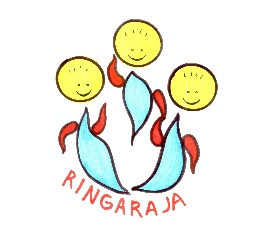 LETNI DELOVNI NAČRTVRTCA RINGARAJA»Z ROKO V ROKI«šolsko leto 2021/22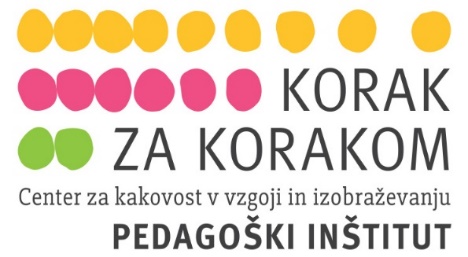 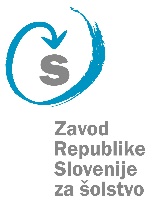 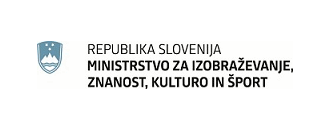 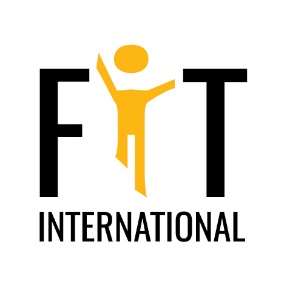 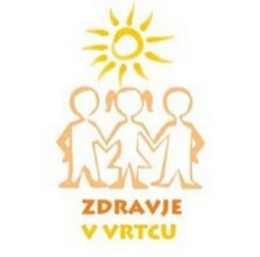 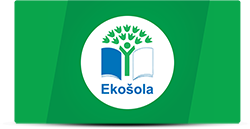 KazaloSPOŠTOVANI STARŠI, SODELAVKE,SODELAVCI IN PREDSTAVNIKI USTANOVITELJA!Začenjamo novo šolsko leto 2021/22. Pred nami je polno novih izzivov, higienski ukrepi so zelo zahtevni in koronavirus je še vedno med nami v novih različicah. Veseli smo, da se je velik del zaposlenih odločil za cepljenje proti covid-19, saj na ta način zaščitijo sebe in druge.Epidemija covid-19 nam je veliko vzela, a hkrati tudi veliko dala. Še bolj smo se začeli zavedati pomena ustrezne strategije poučevanja in učenja v gibanju.FIT pedagogika se je v času epidemije covid-19 pokazala za najučinkovitejšo strategijo poučevanja in učenja. Pedagogi, ki so jo uporabljali kot osnovno učno strategijo, niso trpeli za izgorelostjo, nemotivacijo in slabo funkcionalno stopnjo znanja, ampak ravno obratno.Tudi letos smo organizirali sprejem novincev in staršev že v zadnjem tednu meseca avgusta. Proces uvajanja, ki je od vzgojiteljic in pomočnic zahteval veliko napora, je stekel v prvih tednih meseca septembra.Za uspešnost je ključnega pomena izobražen kader z visoko čustveno inteligenco in razvitim spoštovanjem, ki se lahko še bolj razvije, če smo pripravljeni vlagati v odnose, vzpostavljati komunikacijo in iskati poti do src naših najmlajših.Strokovno delo bomo poglabljali na naslednjih področjih:strokovno delo na kurikularnem področju: UMETNOST;pedagoško področje: STRATEGIJE POUČEVANJA;prednostna naloga na področju izobraževanja pri nekaterih strokovnih delavcih je zaključiti uvodno izobraževanje – Mreža za spreminjanje kakovosti – Korak za korakom – Osnove »na otroka osredinjene« vzgoje in izobraževanja za otroke v starosti od nič do treh let – II. del, ki ga niso uspeli zaključiti zaradi koronavirusa. Zavedamo se, da so teoretična znanja podlaga za odlično pedagoško prakso, oplemeniteno z izkušnjami in vrednotami. Vse to pa predstavlja kakovost. Smo različni, a smo del enega vrtca, kjer je treba slediti skupni viziji in ciljem. Razumevanje pedagoškega polja mora biti enotno, teoretičen okvir pa mora biti jasen. To je naša osnova, temelj, znotraj tega pa imajo strokovni delavci še ogromno prostora za avtonomijo;pri strokovnem delu bomo poglabljali znanja na sedmih področjih kakovosti – učno okolje, družina in skupnost, inkluzija in demokratične vrednote, spremljanje, načrtovanje in ocenjevanje, strategije poučevanja, interakcije – izbrano prednostno področje kakovosti je: STRATEGIJE POUČEVANJA in vključevanje otrok s PP;nadaljujemo z dejavnostmi v MEDNARODNEM PROJEKTU FIT SLOVENIJA – v šolskem letu 2021/22 poudarek na: implementaciji, spremljanju, evalvaciji FIT pedagogike, FIT vsebin in dejavnosti v redni učni proces;prednostna naloga vrtca je tudi aktivna vključenost v mednarodni projekt Ekovrtec kot način življenja – ZDRAVO ŽIVLJENJE – BIVANJE NA PROSTEM – vzgoja za trajnostni razvoj;nadaljevanje dejavnosti po projektu Skupaj stari in mladi (TOY), Zdravje v vrtcu, Krepimo družine, Mali sonček; hospitacijski vrtec (dijaki Srednje vzgojiteljske šole v Ljubljani, študenti PF v Ljubljani, Mariboru in Kopru – smer dipl. vzgojitelj predšolskih otrok);sodelovanje z Občino Dobrepolje pri tekočih naložbah, oblikovanju ekonomske cene vrtca.Bistvenega pomena za kakovostno vzgojo in izobraževanje je zagotavljanje pravice vsakemu otroku in družini do vključevanja, spoštovanja in cenjenja. Vsem družinam in otrokom, vključenim v vrtec, želimo zagotoviti možnost sodelovanja tako pri uresničevanju skupnih ciljev kot tudi pri doseganju vseh njihovih potencialov, s posebnim poudarkom na najranljivejših posameznikih.V vrtcu vsem otrokom nudimo možnosti za: spodbujanje radovednosti, domišljije, raziskovanja, razvijanja sposobnosti razumevanja, dogovarjanja in upoštevanja različnosti, izkušnjo sodelovanja v skupini, delo na samostojnosti, pridobivanju delovnih izkušenj, učenju drug od drugega v spodbudnem učnem okolju. Zavedamo se, da je osnovni pogoj za uspešen razvoj otroka dobro počutje otrok v vrtcu in doma, zato si prizadevamo tudi za dobro sodelovanje s starši in lokalno skupnostjo ter njenimi deležniki.Zelo velik poudarek dajemo uvajalnemu obdobju, ki predstavlja temelj dobrega počutja v vrtcu. Uvajanje otroka v življenje v vrtcu je proces, ki zahteva svoj čas. Pri tem je pomembnih več dejavnikov – med prvimi ta, da se starši in otrok dobro pripravijo na vrtec ter da starši in strokovni delavci sodelujejo in na ta način pomagajo otroku pri vključitvi.  Pomočnica ravnatelja:                                                                              Ravnatelj: Cvetka Košir                                                                                             Ivan Grandovec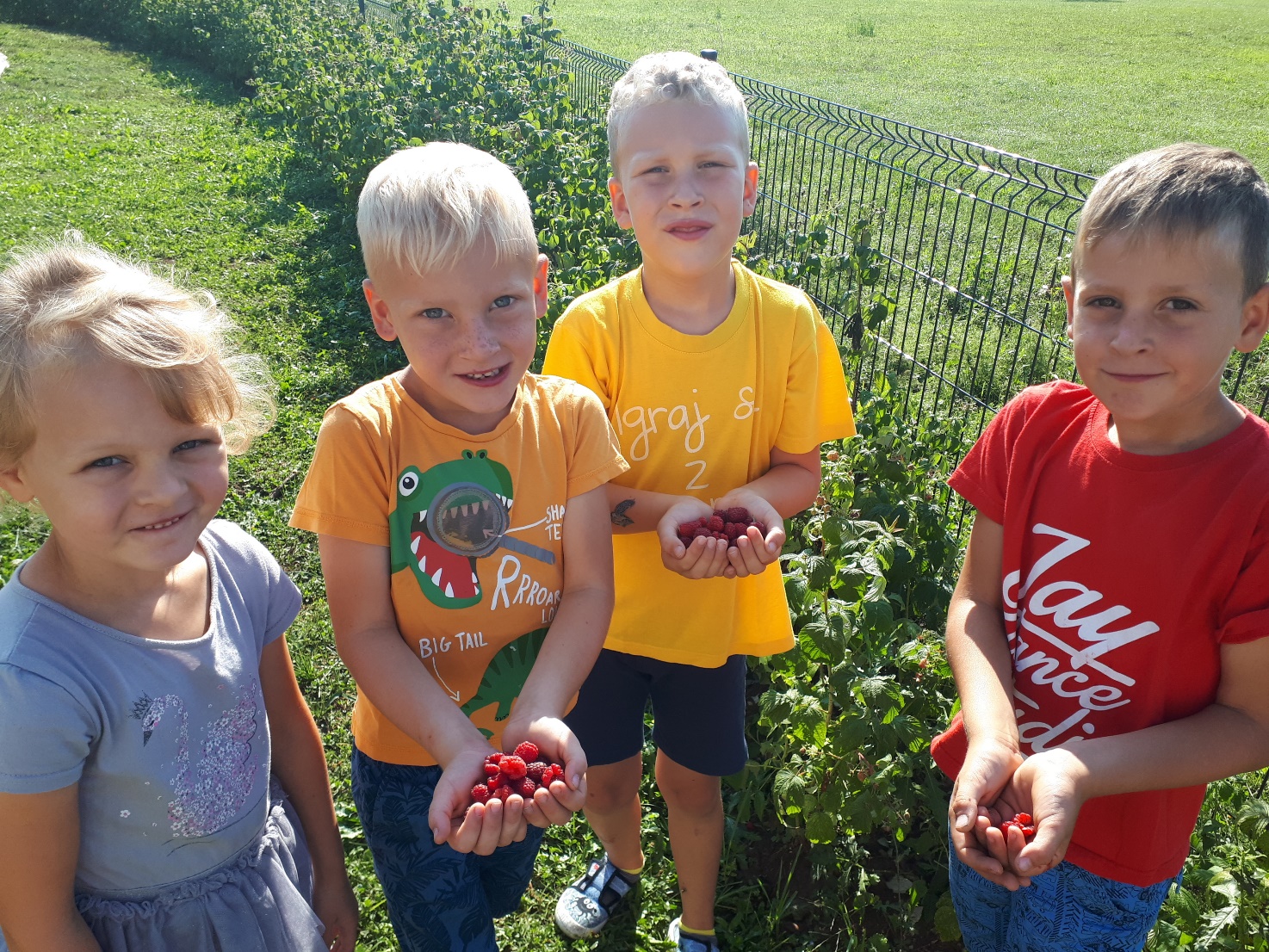 1 OPREDELITEV POMENA IN NAMENA DOKUMENTA1.1 SPLOŠNI DELLetni delovni načrt je osrednji dokument, s katerim JVIZ OŠ Dobrepolje, vrtec Ringaraja, zagotavlja načrtno, organizirano in sistematično uresničevanje temeljnih ciljev predšolske vzgoje, ki so opredeljeni v koncepciji javnih vrtcev v Sloveniji, torej v temeljnih določbah Zakona o vrtcih (Ur. l. RS, št. 12/96, 44/2000, 78/2003, št. 25/08) in Kurikula za vrtce.Z letnim delovnim načrtom določamo vsebino, obseg, programe in organizacijo vzgoje, varstva ter pogoje za izvedbo v šol. letu 2021/22 (vsebino LDN določa 21. člen Zakona o vrtcih).Letni delovni načrt sodi v obvezno dokumentacijo JVIZ OŠ Dobrepolje – vrtca Ringaraja.Dejavnost vrtca Ringaraja šteje kot javna služba, katere izvajanje je v javnem interesu.JVIZ OŠ Dobrepolje, vrtec Ringaraja, opravlja javnoveljavni program za predšolske otroke in je sprejet na način in po postopku, določenim z zakonom.Vrtec Ringaraja izvaja vzgojno-varstveno delo za predšolske otroke v starosti od 11 mesecev do vstopa v osnovno šolo.1.2 SPREMLJANJE IN REALIZACIJA LDNRealizacijo LDN spremljajo nosilci zadolžitev sprotno oz. v naprej določenih časovnih terminih.Za spremljanje in uresničevanje LDN vrtca Ringaraja je odgovoren ravnatelj Ivan Grandovec. O izvajanju LDN poroča na sejah Sveta zavoda, sejah Sveta staršev, vzgojiteljskih zborih, strokovnih aktivih in ustanovitelju, pri tem sodeluje tudi pomočnica ravnatelja Cvetka Košir.1.3 TEMELJNA IZHODIŠČA PRI PRIPRAVI DOKUMENTAZakon o vrtcih;Pravilnik o metodologiji za oblikovanje cen programov v vrtcih, ki izvajajo javno službo;Pravilnik o normativih in minimalnih tehničnih pogojih za prostor in opremo v vrtca;Pravilnik o plačilih staršev za programe v vrtcih;Odredba o postopnem uvajanju Kurikuluma za vrtce;Odredba o normativih in kadrovskih pogojih za opravljanje dejavnosti predšolske vzgoje;Odlok o ustanovitvi JVIZ OŠ Dobrepolje, vrtec Ringaraja;LDN strokovnih delavcev.2.  Vizija vrtca Ringaraja od šolskega leta 2020/2021 do 2024/2025Otrokom bomo omogočali dobro počutje in sobivanje v naravi ter jih spodbujali h kreativnosti, empatiji in učenju.Strategija uvajanja sprememb v šolskem letu 2021/22dosledno upoštevanje higienskih priporočil v času povečanega števila okužb,sprejemanje drugačnosti in drugih ljudi okoli sebe,uporaba različnih pripomočkov, ki so na dosegu rok (naravni materiali),razvijanje empatije do narave, učenje, eksperimentiranje,gozdno gledališče,razvijanje empatije in čut do starejših s sodelovanjem z domom starejših Sv. Terezija na Vidmu.Kompetentno bomo prepoznavali močna in šibka področja otrok, jih spodbujali in jim omogočali višje izzive. Za to se bomo okrepili s strokovnjaki in se na teh področjih izobraževali.Strategija uvajanja sprememb v šolskem letu 2021/22nakup strokovnih knjig za vrtčevsko knjižnico (avtizem …),opazovanje in prepoznavanje močnih in šibkih področij otrok,organizacija izobraževanj za spremljevalke ter tudi ostale zaposlene iz kataloga Katis,v večjih skupinah deliti otroke na manjše skupine ter s tem omogočiti boljši pregled nad otroki, možnost opazovanja otrok, njihovih močnih in šibkih področij,delo z vzgojno zahtevnimi otroki.Zadovoljstvo zaposlenih bo temeljilo na dobrih odnosih, strokovni rasti in sodelovanju strokovnih in tehničnih delavcev..Strategija uvajanja sprememb v šolskem letu 2021/22:organizacija izleta za strokovne delavce vrtca,strpnost in odprt odnos,izmenjava pomembnih informacij o posebnostih otrok,skupinski odmori v času pavze.Ozaveščali in podpirali bomo starše pri odgovorni vzgoji otrok.Strategija uvajanja sprememb v šolskem letu 2021/22:skrb za kakovostne odnose s starši,pogovor s starši o tekočih, aktualnih temah (zdravje, koronavirus, skrbi …),tematski roditeljski sestanek po izboru zaposlenih,ozaveščanje staršev o pomenu samostojnosti pri razvoju otrok,ozaveščanje staršev o pomenu primarne vloge družine,srečanja s starši v naravi z upoštevanjem priporočil NIJZ za preprečevanje širjenja koronavirusa.Zagotavljali bomo finančna sredstva za ohranjanje dosedanjega standarda, vključevanje strokovnjakov, opremo senzorne sobe in sobe za razvijanje nadarjenosti.Strategija uvajanja sprememb v šolskem letu 2021/22:postavitev senzorne sobe (oprema sobe za nadarjene otroke in za otroke s posebnimi potrebami), izdelava oz. nakup vsaj enega elementa na leto,sodelovanje z občino pri iskanju javnih površin za igro otrok,pomoč pri iskanju donatorjev,vključevanje strokovnjakov za pomoč pri delu z otroki s posebnimi potrebami.3.  Kratkoročni in dolgoročni cilji – usmerjeni so v doseganje izboljšav in višjo kakovost dela vrtca:enotno razumevanje pedagoškega polja, jasen teoretičen okvir,poenoteno razumevanje pomembnosti procesa,izhajanje iz otrok,odzivanje na spremembe,odprt in fleksibilen Kurikulum za vrtce in izvedbeni kurikulum mreže za spreminjanje kakovosti KZK,pestrejša in raznovrstnejša ponudba na vseh področjih dejavnosti predšolske vzgoje,bolj uravnotežena ponudba področij dejavnosti predšolske vzgoje, učno okolje – možnost izbire,vloga vzgojitelja – kreator okolja, kjer otrok razvija kreativno in prosto igro, večje omogočanje individualnosti, drugačnosti in izbire v nasprotju s skupinsko rutino,oblikovanje pogojev za večje izražanje in ozaveščanje skupinskih razlik (nediskriminatornost glede na spol, socialno in kulturno poreklo, svetovni nazor, narodno pripadnost, telesno in duševno konstitucijo),večje upoštevanje in spoštovanje zasebnosti ter intimnosti otrok,dvig kakovosti medsebojnih interakcij med otroki ter med otroki in odraslimi v vrtcu,rekonceptualizacija in reorganizacija časa v vrtcu,rekonceptualizacija in reorganizacija prostora in opreme v vrtcu,večja avtonomnost in strokovna odgovornost vrtca ter strokovnih delavcev,povečanje vloge evalvacije (kritičnega vrednotenja) pri načrtovanju življenja in dela v vrtcu,s pomočjo supervizije/intervizije izboljšati strokovni napredek, profesionalne kompetence in s tem omogočati večjo učinkovitost pri reševanju konfliktov in spoprijemanju s stresom, promocija gibalno-športne dejavnosti za zdravje otrok in ob tem nadaljevanje z izobraževanjem strokovnih delavcev s FIT metodologijo dela,izboljšanje informiranja in sodelovanja s starši – aplikacija LoPolis.3.1   SKUPNO OBLIKOVANJE VREDNOT:delovanje, skladno z vrednotami vsakega posameznega strokovnega delavca, ki k vzgojnemu delu pristopa odgovorno in profesionalno.STROKOVNO DELO VSEH ZAPOSLENIH:izvajanje Nacionalnega kurikuluma in izvedbene variante Metodologija KZK;individualno delo spec. pedagoga z otroki s posebnimi potrebami, ki so integrirani v oddelke;sodelovanje med vzgojnimi delavci, defektologinjo in psihologinjo;odkrivanje drugačnosti;mentorski vrtec;poglobljeno delo na kurikularnem področju UMETNOST ter na področju kakovosti STRATEGIJE POUČEVANJA,sledenje priporočilom NIJZ za preprečevanje širjenja koronavirusa.3.3 ZDRAV NAČIN ŽIVLJENJA:vnašanje zdrave prehrane ob izvajanju sistema HACCP;uvajanje nove prehrane v jedilnik za otroke v vrtcu (opazovanje in spremljanje),projekt Ekovrtec;zagotavljanje dietne prehrane v vrtcu;gibanje in bivanje na prostem v vsakem vremenu;sledenje priporočilom NIJZ za preprečevanje širjenja koronavirusa.3.4 VZGAJANJE Z OSEBNIM ZGLEDOM:vsakodnevna kakovostna komunikacija z otroki in starši (ob sprejemu, pri oddaji otroka);medsebojni odnosi med vzgojnimi delavci in ostalimi delavci vrtca;odnos do materialnih dobrin (hrana, igrače, oprema, okolica vrtca …).3.5 SKRB ZA STROKOVNO RAST ZAPOSLENIH:izboljšati vrtčevo učinkovitost z odkrivanjem individualnih in organizacijskih potreb;izobraževanje delavcev na vseh vzgojnih in strokovnih področjih;mentorstvo pripravnikom; prenos znanja vzgojiteljic, pomočnic vzgojiteljic na svoje sodelavce (izmenjava znanj, pridobljenih na seminarjih);obogatitev oddelčnih knjižnic (otroška literatura, literatura za strokovno in osebno rast zaposlenih);udeležba na strokovnih posvetih, sejmih ipd.4.  ZDRAVJE V VRTCUZdravstvenovzgojno delo:						psihološka funkcija v smislu razvijanja vrednot, navad in skrbi za zdravje in s tem posredno ohranjanje sproščenosti, veselja, medsebojne navezanosti ter zavzetosti;sociološko gledano pa skrb za zdravo življenjsko okolje, zdrav način življenja v skupini, vtkan v sestavine dnevnega reda.							    Preventivno zdravstveno varstvo:ukrepi za preprečevanje nalezljivih bolezni;prehrambni program, ki upošteva posebnosti predšolskih otrok s poudarki na mešani, raznovrstni ter biološko kakovostni hrani;spodbujanje odnosa do hrane in vpliv na prehrambne navade;skrb za zdravje zob in zobozdravstvena preventiva.Zdravo okolje:higiena bivalnih sanitarij;higiena perila;higiena transportnih poti;higiena igrač, delovnih pripomočkov;urejenost igrišč, peskovnikov;ekološka vzgoja.4.1 LETNI DELOVNI NAČRT ORGANIZATORJA PREHRANE IN ZHR V VRTCU RINGARAJA ZA LETO 2021/22PREHRANA PREDŠOLSKIH OTROKPrehrana predstavlja v vseh starostnih obdobjih pomemben dejavnik zdravja, še posebej pa je pomembna v otroštvu, saj otroci rastejo in se razvijajo. Zato pri načrtovanju prehrane dosledno upoštevamo prehranske normative in priporočila za zdravo prehrano otrok, ki smo jih prevzeli po evropskih priporočilih, in se ravnamo po prehranskih smernicah v vrtcu in šoli, ki jih je izdalo Ministrstvo za zdravje s sodelovanjem Ministrstva za zdravstvo v letu 2005. Z načinom prehrane v vrtcu želimo razvijati ustrezne prehrambne navade otrok ter spodbuditi aktiven odnos pedagoškega osebja in staršev do zdrave hrane. Veliko pozornosti bomo namenjali pripravi in postrežbi jedi, tako da jim nudimo prijazno prehranjevalno okolje in pri otrocih vzbujamo tek. Pri starejših otrocih uporabljamo servirno posodo iz porcelana in uvajamo samopostrežne obroke.Vsakemu otroku enake starosti pripada enaka količina hrane. Sestavine jedi, ki jih obrok vsebuje, se merijo na otroka, v skladu z normativi. To pravilo velja tudi pri delitvi hrane v kuhinji, ko se odmerja hrana za posamezne oddelke. Seveda se pri razdeljevanju hrane posameznim otrokom upoštevamo individualne želje in potrebe otrok.Prizadevamo si, da bi otrokom ponudili čim več raznovrstne hrane in jedi, ter jih spodbujamo, da bi pokusili tudi takšno, ki se jim ne zdi mikavna. Otroci imajo po navadi radi hrano, ki jim je domača, in so do vsake nove nezaupljivi. V družbi vrstnikov in ob razumevajočih odraslih pa jo pokusijo in sprejmejo. S takšnim ravnanjem spoštujemo otrokovo pravico do lastnega okusa in teka.ŠTEVILO IN RAZPOREDITEV DNEVNIH OBROKOVV vrtcu imamo:eno centralno kuhinjo v OŠ Dobrepolje,razdelilno kuhinjo v enoti Ringaraja.V centralni kuhinji OŠ Dobrepolje pripravljamo za vrtec dnevno povprečno 166 zajtrkov, 59 dopoldanskih malic, 166 kosil in 166 popoldanskih malic. Za učence osnovne šole pa pripravimo približno 5 zajtrkov, 366 malic in 196 kosil.Obroke za vrtčevske otroke pripravljamo v obnovljeni šolski kuhinji, za kar skrbita kuharici Petra Grandovec in Jožica Oberstar. Jedilnike pripravljam vodja prehrane in zdravstveno-higienskega režima v vrtcu Tina Kurent.Otroci jedo vse obroke v igralnicah. Skrbimo, da so obroki energijsko in hranilno uravnoteženi ter primerni za njih.Obroki so razporejeni:zajtrk od 7.30 do 8.30;dopoldanska malica ob 9.30;kosilo od 11.30 do 12.30;popoldanska malica od 14.00 dalje.Pri sestavi jedilnikov se upošteva:sodobne usmeritve s področja zdravega prehranjevanja, upoštevaje letne čase in starost otrok;zagotavljanje količinsko dovolj hrane, ki je obogatena s svežo zelenjavo, sadjem in napitki;otrokom želimo privzgajati prehrambne navade, ki bodo vključevale pestro in manj vsakdanjo hrano;vključevanje vseh glavnih skupin jedi, živil.Otrokom, ki iz zdravstvenih razlogov ne smejo uživati vseh jedi, pripravljamo dietno prehrano.Čas prehranjevanja otrok je pomemben, saj imajo v vrtcu strokovni delavci možnost vplivati na oblikovanje kulturnih in higienskih navad. Velik poudarek je na samem času prehranjevanja. Otroci imajo dovolj časa, z obroki se ne hiti, upoštevajo se želje otrok. Ta del dneva se skuša oblikovati v prijetno druženje cele skupine.Starši lahko jedilnike spremljate na oglasnih deskah v vrtcu in na spletni strani vrtca. Jedilnik se načrtuje nekaj tednov vnaprej, zato lahko pride zaradi organizacijskih ali drugih vzrokov do manjših sprememb.PREHRANA V VRTCU ZA NAJMLAJŠO STAROSTNO SKUPINO OTROKZa najmanjšo starostno skupino otrok starosti 1–2 let so jedilniki in sama priprava obrokov prilagojeni njihovi starosti in sposobnosti prehranjevanja. Prve mesece (do novega leta ali po potrebi dlje) se za najmlajše otroke pripravlja tudi mlečne zajtrke, pripravo kosila se prilagaja glede na sposobnosti prehranjevanja otrok te starosti (manj začinjena, bolj pasirana in sesekljana hrana, kuhane solate, izloča se živila, neprimerna za dojenčke ipd.). Prav tako imajo najmlajši otroci 1–2 leti prilagojeno popoldansko malico (sadne kaše ipd.) – v dogovoru z vzgojiteljicami.Pozneje se v dogovoru z vzgojiteljicami prične postopoma uvajati v prehrano najmlajših vse jedi, tako da se bodo do poletja postopoma privadili na mešano prehrano in različne nove okuse.DIETNI OBROKIDietna obravnava poteka individualno za vsakega otroka posebej. Dietno prehrano pripravljamo za vse otroke, za katere starši prinesejo zdravniško potrdilo otrokovega pediatra z navedbo dietne prehrane ali priporočila Dietne posvetovalnice pri Pediatrični kliniki KC. Glede priprave dietne prehrane sodelujemo s starši, vzgojiteljicami in kuharskim kadrom.NAČRTOVANJE IN ORGANIZACIJA PREHRANEPrehrana otrok v vrtcu je načrtovana tako, da:zadošča 70–75 % dnevnih energijskih in bioloških potreb otrok, od tega pretežno zajtrk z dopoldansko malico pokriva 20–30 %, kosilo 30–40 % in popoldanska malica 10–15% energijskih potreb;količinski normativi za prehrano najmlajše skupine 1–3 let so 75 % glede na otroke, stare 4–6 let;je v vsakodnevnih jedilnikih v skladu s strokovno-zdravstvenimi priporočili zastopan 50–55 % ogljikovih hidratov, 20–30 % maščob, 10–15 % beljakovin in dovolj vlaknin, vitaminov in mineralov;se držimo načela pestrosti in visoke kakovosti živil;imamo vzpostavljen notranji nadzor nad živil in postopki priprave od nakupa do zaužitja;izbiramo živila, ki so primerna letnemu času;nabavljamo živila sproti in sveža;se izogibamo prečiščenim živilom in industrijsko pripravljenim jedem;meso klavnih živali občasno nadomeščamo z ribami;vsaj enkrat tedensko pripravimo brezmesni obrok; poudarek dajemo vključevanju stročnic (grah, fižol, leča, čičerika) in žitaric (pira, prosena kaša, ajdova kaša, kvinoja, žitni polnovredni kosmiči) v prehrano – tudi kot biološko enakovredno nadomestilo za meso;v vsakodnevno prehrano vključujemo mleko in mlečne izdelke, ki zadostijo potrebam po kalciju; sladice in sladoled vključujemo v jedilnik občasno;vsakodnevna prehrana vsaj pri enem obroku vsebuje sveže sadje in/ali zelenjavo;pri pripravi jedi uporabljamo zdrave načine toplotne obdelave (dušenje, kuhanje, peka v parni konvekcijski peči namesto cvrtja);omejujemo porabo belega sladkorja, soli in maščob;porabo sladkorja nadomeščamo z bolj zdravimi sladili (med, zgoščeni jabolčni 100-odstotni sok);kot sestavni del obrokov ponudimo zdrave sokove, ki so večinoma brez dodanega sladkorja in s 100-odsotnim sadnim deležem;omejujemo uživanje belega kruha ter ga nadomeščamo z ajdovim, rženim, črnim, ovsenim in polnozrnatim;uporabljamo kakovostne maščobe (100-odsotno sončnično, repično in olivno olje) ter zmanjšamo uporabo manj kakovostnih margarin;imajo otroci pijačo na razpolago ves dan (voda in nesladkani čaji, v poletnem času tudi manj sladka naravna limonada). Da pogosteje pripravljamo hrano, ki jo imajo otroci radi, vendar v skladu s prehranskimi smernicami; v večjem obsegu bomo vključevali v jedilnik ekološko pridelana živila iz vseh skupin živil in lokalno pridelano hrano.PREDNOSTI PRI NAČRTOVANJU IN IZVAJANJU ZDRAVE PREHRANEV tem letu je prednosten cilj:zdravi obroki, z manj aditivov;čim več vključene sveže zelenjave;vključevanje živil ekološke pridelave, s poudarkom na slovenskem poreklu;nabava lokalno pridelanega sadja, zelenjave in drugih živil, ki jih pridelujejo kmetije v okolici;omejevanje sladkorja in soli, uporaba kakovostnih maščob;nadomeščanje bele moke z bolj zdravimi mokami;DELO ORGANIZATORJA PREHRANE V LETU 2021/22:Načrtovanje prehrane za predšolske otrokeupoštevanje standardov in smernic zdravega prehranjevanja;sestava mesečnih jedilnikov;mesečna in dnevna nabava živil glede na število prisotnih otrok v sodelovanju z vodjo in zaposlenimi v kuhinji;načrtovanje materialnega poslovanja kuhinje;aktivno sodelovanje pri izvedbi javnih naročil za živila;kontrola nad cenami dobavljenih živil;sodelovanje z dobavitelji, reklamacije, spremljanje organizacije priprave, razdeljevanja in uživanja obrokov, dopolnjevanje in spreminjanje;sodelovanje pri organizaciji prireditev v zavodu;sprejemanje reklamacij v zvezi s prehrano (starši, zaposleni) in ukrepanje;stalno sodelovanje s starši otrok, ki potrebujejo dietno prehrano, in po potrebi izdelava jedilnikov za dietno prehrano;urejanje rešitev v zvezi s prehrano otrok z alergijo na določena živila (sodelovanje s starši, vzgojiteljicami, kuharicami, ki pripravljajo dietne obroke, nabava dietnih živil);sodelovanje z Zavodom za zdravstveno varstvo Ljubljana, Zdravstveno inšpekcijo RS, Inštitutom za varovanje zdravja.Kot odgovorna oseba za izvajanje notranjega nadzora nad izvajanjem HACCP-sistema bom opravljala naslednje naloge:sprotno seznanjanje z zakonodajo s področja higiene živil (sodelovanje z zdravstveno inšpekcijo, internet, Smernice);ureditev vseh potrebnih dopolnitev dejavnosti v kuhinjah in igralnicah, ki jih zahteva zakonodaja v zvezi z varnostjo živil;izdelava morebitnih potrebnih dopolnitev HACCP-načrtov za vse kuhinje;občasna kontrola evidenc in ukrepanje ob nepravilnostih;verifikacija delovanja HACCP-sistema v vseh kuhinjah;občasna kontrola nad zdravstveno-higienskim režimom v kuhinjah;svetovanje glede pravilnih postopkov prevzema, priprave, delitve, ravnanja z odpadki, deratizacijo in vseh aktivnostih v zvezi z varnostjo hrane;organizacija in izvedba usmerjenega HACCP usposabljanja vseh zaposlenih strokovnih delavcev in delavcev v kuhinjah.IZVEDBA IN SODELOVANJE PRI PROJEKTIH, VEZANIH NA PREHRANO OTROKV tem šolskem bomo na področju prehrane izvajali naslednje projekte:»Odgovorno s hrano«, »Slovenski tradicionalni zajtrk»,»Shema šolskega sadja«,»Hrana ni za tjavendan«.SODELOVANJE Z VODSTVOM, VZGOJNIM IN KUHARSKIM KADROM VRTCAZ vodjo kuhinje – sprotno, dnevno.CILJ: uvajanje novosti (predvsem zdrava prehrana), dietna prehrana, tekoča problematika s področja prehrane (standardi, normativi).Z vsem kuharskim osebjem v vseh enotah – dvakrat letno ali po potrebi.CILJ: pogovorimo se o novostih na področju zdrave prehrane, o organizaciji dela v kuhinji, o povratnih informacijah iz oddelkov in vodstva vrtca, o seminarjih, osvetlimo področje zdravstveno-higienskega režima in morebitne spremembe v zakonodaji, o aktualnih vsebinah v zvezi s prehrano in tekočo problematiko.Z ravnateljem, pomočnico ravnatelja, računovodstvom – po potrebi.CILJ:  pogovor  glede  izvedbe  javnih  naročil,  porabe  materiala,  ažurnosti,  organizacije  del, zastavljenih projektih in ciljih, nabavi kuhinjske opreme in tekoči problematiki.S strokovnim kadrom (s predstavniki vseh starostnih skupin z vseh enot) – trikrat letno ali po potrebi.CILJ: sprejemanje pripomb in predlogov v zvezi s prehrano in jedilniki, pogovor o organizaciji dela v zvezi s prehranskim režimom, pogovor o novostih s področja prehrane, tekoča problematika in iskanje rešitev.STROKOVNO IZOBRAŽEVANJEIzvedla bom redno HACCP-usposabljanje za strokovni kader.Poskusila bom poiskati kakovosten seminar ali kuharsko delavnico za kuharski kader s poudarkom na pripravi dietne prehrane, zdrave prehrane za predšolske in šolske otroke.Seminarji za org. prehrane.Skrbela bom za stalno strokovno izpopolnjevanje na delovnem mestu in v prostem času (svetovni splet, strokovna literatura, ostali mediji).SODELOVANJE Z ZUNANJIMI INSTITUCIJAMINacionalni laboratorij za zdravje, okolje in hrano;Uprava RS za varno hrano, veterinarstvo in varstvo rastlin;Inštitut za varovanje zdravja:Klinični center Ljubljana, SPS pediatrična klinika, dietna posvetovalnica.LETNI DELOVNI NAČRT ORGANIZATORJA ZDRAVSTVENO-HIGIENSKEGA REŽIMA ZA ŠOLSKO LETO 2021/2022CILJI:Spremljanje in nadzor nad izpolnjevanjem zdravstveno-higienskih zahtev in navodil v vrtcu;upoštevanje veljavnih zakonskih predpisov, navodil in priporočil strokovnih institucij ter priprava internih navodil in načrtov, dogovorov in sklepov;skrb za vzpostavljanje dobrega sožitja, zdravih pogojev in zadovoljstva otrok in zaposlenih;oblikovanje vrtca kot zdravega in varnega okolja s poudarkom na pozitivnem odnosu otrok, zaposlenih in staršev do zdravja;skrb za preprečevanje in obvladovanje nastanka otroških nalezljivih bolezni;zagotavljanje varnega in zdravega fizičnega okolja, dobre higiene prostorov, higiene igrač in drugega materiala za vzgojno delo;izvajanje nadzora in kontrola čiščenja ter izvajanje ukrepov za izboljšanje zdravstveno-higienskih pogojev v vrtcu;delo z ljudmi – organizacija razporeda dopustov in nadomeščanja čistilk; nabava čistil, čistilnih pripomočkov, papirnega in sanitetnega materiala – morebitna racionalizacija in ekonomičnejša poraba, stiki z dobavitelji (poudarek na poenoteni nabavi čistil);usmerjanje k »zelenim« naročilom (ekološka čistila, ekološki papir), kjer se poleg najnižje cene in kakovosti upošteva tudi okoljske dejavnike;svetovanje, kako ravnati ob nalezljivih boleznih, epidemijah, ukrepi ob izjemnih stanjih (obveščanje staršev, obveščanja strokovnih delavk, kuharic, čistilk);aktivno sodelovanje na aktivih ZHR.OPIS DEL IN NALOG (PO SISTEMATIZACIJI):Organizator zdravstveno-higienskega režima opravlja naslednja dela in naloge:načrtuje, organizira, usklajuje in nadzira delo na celotnem področju higienskega režima;zbira, evidentira in analizira podatke za ZHR;nadzoruje nabavo čistil in sanitetnega materiala in poroča o porabi;predlaga in uvaja novosti ter izboljšave pri postopkih del na higienskem področju;predlaga nakup novih osnovnih sredstev za higiensko področje;svetuje in strokovno pomaga tehničnemu osebju;svetuje in strokovno ter pedagoško pomaga pedagoškemu osebju;sodeluje z zunanjimi ustanovami;ukrepa in sodeluje ob nalezljivih boleznih in drugih nevarnostih, obvešča ustrezne organe in jim poroča v zvezi s tem;izvaja ukrepe v skladu z odločbami inšpekcijskih organov;sodeluje pri pripravi dokumentacije in izvedbi javnih naročil male/majhne vrednosti;vodi evidence o odsotnosti otrok in zaposlenih zaradi bolezni ali poškodb in napiše evalvacijo;izvaja druge naloge po navodilih ravnatelja.VARNOST IN ZDRAVJE OTROK V VRTCUZa zdravje otrok je zelo pomembno okolje, v katerem živijo. V vrtcu se trudimo skladno z veljavno zakonodajo zagotoviti otrokom čisto, varno in zdravo bivalno okolje. Dobro usposobljeno in izobraženo vzgojno osebje lahko veliko prispeva k usvajanju načel zdravega življenja. Zato sta pomembna tudi osebno stališče in zavzetost zaposlenih do dejavnikov, ki imajo pozitivni in negativni vpliv na zdravje.Pred vstopom otroka v vrtec morajo starši prinesti zdravniško potrdilo o zdravstvenem stanju otroka in njegovi zmožnosti za obiskovanje vrtca. Potrdila hranijo vzgojiteljice.Otroci so nagnjeni k poškodbam zaradi svoje duševne nezrelosti in splošne neizkušenosti. Naloga vseh zaposlenih je, da zmanjšamo možnosti za nezgode in ob nezgodah pravilno ukrepamo. Temeljno pravilo je, da otroci nikoli ne smejo biti sami!Najpogostejše poškodbe in nezgode v vrtcu:padci kot posledica teka, lovljenja, zibanja na stolih …,udarci ob ostre predmete,stiski prstov med vratne in okenske odprtine,tujki v dihalih,ugrizi otrok,piki žuželk,tujki v očesu,padci z zunanjih igral.Ob poškodbah in nezgodah izvajamo prvo pomoč, preprečimo poslabšanje stanja (npr. odstranimo vzrok nezgode), poskrbimo za varne okoliščine za druge otroke, če je treba, pokličemo zdravniško pomoč ter obvestimo starše o dogodku.Bolan otrokBolan otrok ne sodi v vrtec. Vanj se lahko ponovno vključi šele, ko je od zadnjega bruhanja, driske ali povišane telesne temperature minilo vsaj 24 ur.Pri nalezljivih boleznih je treba ravnati po navodilih otrokovega izbranega zdravnika.Pogosto se srečujemo tudi z otrokom, ki je zbolel v vrtcu. Strokovne delavke presojajo stanje posameznega otroka na podlagi številnih dejavnikov. Odločitev, da je treba ob določenem odstopanju v zdravstvenem stanju otroka poslati domov oz. k zdravniku, je zelo kompleksna. Strokovna delavka mora poznati otroka, njegovo domače okolje in otrokovo splošno fizično kondicijo. Ob poznavanju vseh teh elementov se presodi, ali je treba otroka nemudoma prepustiti zunanji, to je domači ali zdravniški oskrbi.Odsotnost otrok zaradi bolezniV skladu z nalogami, ki jih opravlja organizator zdravstveno-higienskega režima, se vodi evidenca o odsotnosti otrok zaradi bolezni ali poškodb. Vzgojiteljice odsotnost redno sporočajo vodji zdravstveno-higienskega režima.vzgajanje  dobrih  higienskih  navad,  preprečitev  prenosa  infekcij  v  notranjem  okolju;promocija cepilnih programov;zagotavljanje varnega fizičnega okolja, vzgajanje za varno vedenje;dobri  medosebni  odnosi  med  otroki  in  vzgojitelji,  med  samimi  otroki,  med  samimi vzgojitelji, med vzgojitelji in starši; razvijanje pozitivne samopodobe; ozaveščanje o nasilju v družbi in družini; oblikovanje odnosa do škodljivih razvad.ZDRAVSTVENO-HIGIENSKI REŽIM V VRTCUSistem čiščenjaVrtec Ringaraja ima v vseh svojih enotah zaposlene lastne čistilke. V vseh enotah vrtca bom izvajala naslednje naloge:svetovanje in nadzor nad zdravstveno-higienskim režimom v kuhinjah, igralnicah, umivalnicah, sanitarijah in ostalih prostorih vrtca;nabava čistil, čistilnih pripomočkov, sanitetnega in sanitarnega materiala … (tromesečno obdobje);izbira najugodnejšega ponudnika za dobavo čistilnih sredstev, čistilnih pripomočkov, sanitetnega in sanitarnega materiala za obdobje enega leta glede na zahtevano kakovost in okoljske dejavnike (zeleno naročanje);zbirala bom potrebe po osnovnih in materialnih sredstvih v posameznih enotah vrtca, te se bodo v skladu s prioriteto tudi realizirale;prerazporeditev dela čistilk ob bolniških in drugih odsotnostih. Kadar to ni mogoče, se organizira dodatna pomoč.Sodelovanje s tehničnimi delavci (kuharji, kuh. pomočnice, čistilke)oskrbovanje s čistili in čistilnimi pripomočki;svetovanje v zvezi z novimi čistili in novimi načini čiščenja;seznanjanje delavk z zahtevami HACCP-sistema in dobre higienske prakse;sprotno dogovarjanje o rednem čiščenju prostorov;dogovarjanje o izrednem oz. generalnem čiščenju prostorov;dogovarjanje o nadomeščanju ob bolniških odsotnostih;izvajanje odločb inšpekcijskih služb in navodil Zavoda za zdravstveno varstvo;organizacija izrednih čistilnih del s sodelovanjem z zunanjimi čistilnimi servisi;sprotno dogovarjanje o izvajanju navodil, priporočil in zahtev inšpekcijskih služb;redna naročila in sprotno dogovarjanje o potrebnih nakupih in dobavi različnega blaga;izvajanje delovnih sestankov s kuharskim kadrom in čistilkami.Preventiva in kurativazbiranje potreb, nabava in izdaja za nego in prvo pomoč po enotah vrtca Ringaraja (lekarna …);zbiranje potreb, nabava in izdaja sanitarnega in sanitetnega potrošnega materiala za nego (robci, plenice, papirnate brisače …);svetovanje in priprava strokovnih navodil in obvestil za vzgojiteljice in pomočnice vzgojiteljic ter starše otrok, za ukrepanje ob morebitnih epidemijah, infekcijah oz. ob pojavu nalezljivih bolezni v vrtcu;po potrebi povezovanje, obveščanje in pridobivanje informacij v zvezi s prejšnjo alinejo z Zavodom za zdravstveno varstvo Ljubljana;svetovanje in nadzor nad izvajanjem zdravstveno-higienskih ukrepov ob pojavu nalezljivih bolezni v vrtcu;sodelovanje z zdravstvenim domom na Vidmu;sodelovanje z zdravstveno inšpekcijo;sodelovanje z Nacionalnim inštitutom za javno zdravje.Sodelovanje z vodstvom, vzgojnim in tehničnim kadrom vrtcaz vodji kuhinje: sprotno, dnevno;CILJ: uvajanje novosti (predvsem zdrava prehrane), dietna prehrana, tekoča problematika s področja prehrane (standardi, normativi);z vsem tehničnim osebjem v vseh enotah – enkrat letno ali po potrebi;CILJ: pogovorimo se o novostih in aktualnih vsebinah na področju čiščenja, o organizaciji dela, o povratnih informacijah iz oddelkov in vodstva vrtca, o seminarjih, osvetlimo področje zdravstveno-higienskega režima in področje morebitnih sprememb v zakonodaji;z ravnateljem, pomočnico ravnatelja, računovodstvom – po potrebi;CILJ: pogovor glede izvedbe naročil, porabe materiala, ažurnosti, organizacije del, zastavljenih projektih in ciljih in tekoči problematiki;s strokovnim kadrom – enkrat letno ali po potrebi;CILJ: priprava internih navodil za izvajanje ZHR, seznanitev z novostmi in morebitnimi spremembami zakonodaje.Izobraževanjeudeležila se bom izobraževanj, ki zajemajo področja zdravja in higiene v vrtcih;samoizobraževanje na delovnem mestu (strokovna literatura, svetovni splet, ostali mediji, aktiv organizatorjev ZHR obljubljanske regije);za  čistilke  bom  izvedla  usposabljanje na  temo pravilna  uporaba  čistil;za strokovne delavke bom izvedla izobraževanje in pripravila gradivo za vse enote na temo protokol zdravstveno-higienskega režima v vrtcu.                                                                                Tina Kurent, vodja prehrane in ZHR 4.2 OMARICA ZA PRVO POMOČ
Pravilnik o nudenju prve pomoči na delovnem mestu opredeljuje tudi vsebino omarice za prvo pomoč.
Uradni list RS 136/06 v Pravilniku o organizaciji, materialu in opremi za prvo pomoč na delovnem mestu določa tudi vsebino omarice za prvo pomoč. Natančneje je opredeljena dolžnost delodajalca, da se zagotovi ustrezna prva pomoč na delovnem mestu glede na stopnjo ogroženosti in zagotovitev prisotnosti usposobljenih zaposlenih za nudenje prve pomoči. Pravilnik v svojih členih predpisuje vsebino omarice za prvo pomoč, potrebno število omaric glede na velikost delovnih enot in glede na oceno tveganja za nevarnost nastanka poškodb. Pravilnik zahteva od uporabnikov tudi vodenje evidence o porabi posameznih materialov in dopolnjevanje vsebine omarice. Delodajalec mora zagotoviti, da je v omarici za prvo pomoč vedno naslednji sanitetni material:

– povoj za prvo pomoč vrste 1: 5 kosov; 
– povoj za prvo pomoč vrste 2: 2 kosa;
– krep povoj 8 cm x 5 m: 5 kosov;
– krep povoj 10 cm x 5 m: 2 kosa;
– povoj iz mula 6 cm x 4 m: 5 kosov;
– povoj iz mula 10 cm x 4 m: 5 kosov;
– obliž z blazinico 10 x 4 cm: 5 kosov;
– obliž z blazinico 10 x 8 cm: 5 kosov;
– sanitetna vata 100 g: 1 kos;
– trikotna ruta: 5 kosov;
– lepilni trak 2 cm x 1 m: 1 kos;
– lepilni trak 2 cm x 5 m: 1 kos;
– sterilni zloženec 5 x 5 cm – 16 sl.: 5 kosov;
– sterilni zloženec 10 x 10 cm: 5 kosov;
– vpojna sterilna gaza 0,4 m: 1 kos;
– vpojna sterilna gaza 0,8 m: 1 kos;
– varnostne sponke: 5 kosov;
– škarje z zaobljeno konico: 1 kos;
– prvi povoj za opekline (aluplast) kompresa 50 x 60 cm: 1 kos;
– komprese za opekline (aluplast) 5 x 9 cm: 1 škatlica (10 kosov);
– rokavice iz lateksa: 5 parov;
– priročnik o prvi pomoči: 1 kos;
– pribor za zapisovanje podatkov o porabljenem materialu: 1 kos. V sodelovanju z ZD Grosuplje in okoliškimi vzgojno-izobraževalnimi zavodi se v šolskem letu 2021/22 načrtuje obnovitveno osemurno izobraževanje za bolničarje prve pomoči.5. SVETOVALNA SLUŽBA V VRTCUTemeljna načela, ki predstavljajo osnovno orientacijo ali okvir za profesionalno opravljanje svetovalnega dela v vrtcu Ringaraja, so:načelo strokovnosti,načelo strokovne avtonomnosti,načelo aktualnosti,načelo razvojne usmerjenosti,načelo celostnega pristopa,načelo sodelovalnosti in nekonfliktnosti na odnosni ravni,načelo interdisciplinarnosti ter strokovnega sodelovanja in povezovanja,načelo strokovnega izpopolnjevanja,načelo samoevalvacije,načelo fleksibilnega ravnotežja nad tremi osnovnimi vrstami dejavnosti svetovalne službe,dejavnost pomoči,razvoj preventivne dejavnosti,načrtovanje in evalvacija.Temeljna naloga svetovalne službe je, da se na podlagi svojega specifičnega znanja s svetovalnim odnosom na strokovno avtonomen način vključuje v kompleksno reševanje pedagoških, psiholoških in socialnih vprašanj vrtca.V vrtcu Ringaraja imamo v okviru svetovalnega dela možnost sodelovati s svetovalno delavko Aleksandro Hojnik, mobilno specialno strokovno delavko Katjo Čater in univ. diplomirano pedagoginjo Anjo Kogovšek Gregorin.Svetovalno delo opravljajo tudi:ravnatelj Ivan Grandovec,pomočnica ravnatelja Cvetka Košir,vodja prehrane in ZHR Tina Kurent,vzgojiteljice v oddelkih.Svetovalno delo je namenjeno vsem otrokom. Svetovalna delavka si prizadeva:da bi odrasli otroke bolje razumeli in zaznali njihove potrebe ter se nanje primerno in usklajeno odzivali;da bi starši z vrtcem sodelovali v partnerskem odnosu, načrtovanju ter spremljanju otrokovega razvoja in napredka.Svetovalna delavka nudi staršem pomoč in svetovanje pri:vključitvi in navajanju otroka na življenje v vrtcu;prehodu v osnovno šolo;vzgoji otrok;odpravljanju otrokovih razvojnih, čustvenih in vedenjskih težav ter stisk (težave pri hranjenju, spanju, močenje postelje, blatenje, nemirnost, nočne more in strahovi, samozadovoljevanje, agresivno vedenje);reševanju težav, ki jih ima otrok ob kritičnih situacijah v družini (rojstvo sorojencev, razveza, selitev družine, smrt …).Svetovalno delo poteka v dobro otroka po načelih dvosmerne komunikacije, skupnega dogovarjanja, varovanja zaupnosti podatkov.Po potrebi svetovalna delavka v soglasju s starši pri svojem delu sodeluje tudi z drugimi strokovnimi institucijami.Za svetovanje in posvetovanje se starši odločijo prostovoljno, lahko se zanj dogovorijo osebno s pomočjo otrokove vzgojiteljice, po telefonu ali po e-pošti svetovalne delavke.5.1 LETNI DELOVNI NAČRT SVETOVALNE DELAVKE ALEKSANDRE HOJNIK ZA ŠOLSKO LETO 2021/2022Delovni čas svetovalne službe: ponedeljek: 7.30–13.30,torek: 12.00–14.00,petek: 7.30–13.30.Pričakuje se, da se bo delovni čas spreminjal glede na morebitne Zapisnike multidisciplinarnih timov za zgodnjo obravnavo otrok s posebnimi potrebami, ki bodo prihajali med letom in bodo vplivali na obseg dela svetovalne delavke.Temeljna naloga svetovalne službe je, da se na podlagi strokovnega znanja prek svetovalnega odnosa vključuje v reševanje pedagoških, psiholoških in socialnih vprašanj vzgojno-izobraževalnega dela v vrtcu. Pri svojem delu bom sodelovala z vzgojiteljicami, pomočnicami vzgojiteljic, vodstvom vrtca, starši, srečevala bom seveda tudi otroke, ki so v vrtec vključeni.Temeljni cilj vrtca in s tem tudi svetovalne službe v vrtcu je optimalni razvoj otroka ne glede na spol, socialno in kulturno poreklo, veroizpoved, narodno pripadnost ter telesno in duševno konstitucijo.Moja prioritetna naloga je obiskovanje oddelkov ter s tem spoznavanje, vzpostavljanje stikov z otroki v skupinah ter spremljanje razvoja otrok. Do konca šolskega leta bom vsaj trikrat obiskala vsako skupino v času jutranjega kroga in igre otrok ter opazovala skupinsko dinamiko in delovanje posameznika znotraj nje. Opazovala bom otroke, pri katerih vzgojiteljice opažajo razvojne posebnosti, in se po potrebi pogovorila z otrokovimi starši. Izvajanje ostalih nalog in srečanja s starši na individualnih pogovorih bom prilagajala trenutnim potrebam.NALOGE SVETOVALNE DELAVKESvetovalno delo z otrokiopazovanje in vzpostavljanje stikov z otroki v skupinah,pomoč otrokom v podporo in spodbudo za njihov najboljši možen razvoj,spremljanje razvoja otrok s posebnimi potrebami,vodenje osebnih map otrok, ki potrebujejo pomoč oz. svetovanje,izvajanje dodatne strokovne pomoči,spremljanje in nudenje pomoči otrokom z vzgojnimi in drugimi težavami.Svetovalno delo s strokovnimi delavkamiindividualni razgovori (po potrebi in željah strokovnih delavk),pomoč in svetovanje vzgojiteljicam in pomočnicam vzgojiteljic, ki imajo v svoje skupine vključene otroke s posebnimi potrebami,sodelovanje v strokovnih skupinah za otroke s posebnimi potrebami, pomoč pri pripravi in evalvaciji individualiziranih programov, koordiniranje in sklicevanje sestankov strokovnih skupin z zunanjimi izvajalci DSP,po potrebi sodelovanje na pedagoških konferencah in timskih sestankih,priprava dveh delavnic v okviru aktiva vzgojiteljic na temo usmerjanje vedenja otrok in podpora pozitivnemu vedenju.Sodelovanje s staršipo potrebi sodelovanje pri načrtovanju, organizaciji in izvajanju izobraževanja za starše,pomoč staršem pri vprašanjih o vzgoji,pogovori s starši ob intervencijah oziroma nastalih problemih,sodelovanje s starši v okviru srečanj strokovne skupine za otroke s posebnimi potrebami.Sodelovanje z vodstvom vrtcaZ vodstvom vrtca bom sodelovala s sprotnim izmenjavanjem pomembnih informacij o aktualnih dogodkih v vrtcu in s sistematičnim načrtovanjem razvojno-preventivnih dejavnosti ter po potrebi pri evalvaciji dejavnosti v vrtcu.Sodelovanje z zunanjimi institucijamiSodelovanje z razvojnimi ambulantami, CSD in drugimi institucijami, s katerimi sodeluje vrtec po uradni dolžnosti.DOKUMENTACIJAvodenje osebnih map otrok, ki potrebujejo svetovanje,vodenje evidence svetovanja.Aleksandra Hojnik, univ. dipl. soc. ped.5.2 LETNI DELOVNI NAČRT ZA IZVAJANJE DODATNE STROKOVNE POMOČI V VRTCU RINGARAJA (OŠ DOBREPOLJE)Šolsko leto: 2021/2022Glavni del nalog izvajalk DSP bo vezan na neposredno delo z otroki s posebnimi potrebami. V šolskem letu 2021/2022 specialnopedagoška služba izvaja 11 ur dodatne strokovne pomoči tedensko v programu za predšolske otroke s prilagojenim izvajanjem in dodatno strokovno pomočjo.Pri svojem delu izvajalke dodatne strokovne pomoči sodelujemo z vzgojiteljicami in pomočnicami vzgojiteljic, svetovalno delavko vrtca (Aleksandro Hojnik), starši otrok ter z zunanjimi institucijami (logopedi, psihologi, specialni pedagogi, razvojne ambulante, druge uradne službe).  Izvajalke DSP sodelujejo na srečanjih strokovnih skupin, v okviru katerih se pripravi, usklajuje in evalvira individualiziran program za posameznega otroka s posebnimi potrebami. Srečanja strokovnih skupin bodo predvidoma trikrat v letu (september 2021, januar/februar 2022, junij 2022), po potrebi pa lahko tudi pogosteje.URNIK DELA OPOMBA: Prek šolskega leta lahko pride do sprememb urnika.Delo DSP bo potekalo po naslednjih področjih:Področja in cilji izvajanja dodatne strokovne pomoči s posameznim otrokom so natančneje določeni z individualiziranim programom.Pričakovani cilji:prepoznavanje narave motenj ter pogojev, pod katerimi otrok doseže najboljše rezultate,izbira specifičnih metod dela in pomoči,razvijanje občutka varnosti pri otroku,zmanjševanje oziroma odpravljanje vpliva primanjkljajev, ovir in motenj pri otroku.Vodenje dokumentacije:vodenje dnevnika DSP,letni program dela DSP,letno poročilo o delu DSP,letno evalvacijsko poročilo o delu in napredku otroka,vodenje zapisnikov sestankov strokovnih skupin.Permanentno strokovno izobraževanje:permanentno strokovno izobraževanje v okviru različnih seminarjev,spremljanje novosti s področja teorije in prakse specialne pedagogike in drugih področij.Zapisale izvajalke DSP: Aleksandra Hojnik, Katja Čater, Anja Kogovšek Gregorin.				6.  PREDNOSTNA NALOGA VRTCA RINGARAJA – KURIKULARNO PODROČJE – UMETNOST 6.1  KURIKULUM ZA VRTCEGlobalni cilj kurikularnega področja UMETNOST:doživljanje, spoznavanje in uživanje umetnosti,razvijanje estetskega zaznavanja in umetniške predstavljivosti,spoznavanje posameznih umetnostnih zvrsti,razvijanje izražanja in komuniciranja z umetnostjo,razvijanje ustvarjalnosti in specifičnih umetniških sposobnosti.Cilji s primeri dejavnosti za vse umetniške zvrsti od 1. do 6. leta so priloga LDN ter so osnova za strokovno delo in raziskovanje pri pedagoškem delu strokovnih delavcev vrtca.8. ORGANIZACIJA IN OBRATOVALNI ČAS VRTCA RINGARAJANaloge VRTCA RINGARAJA:zagotavljanje ustreznega okolja za varno in zdravo življenje otrok in pogojev za njihov telesni ter duševni razvoj;ustvarjanje pogojev za zaposlovanje in uresničevanje drugih potreb in interesov staršev;zadovoljevanje potreb okolja, v katerem vrtec živi in dela.VRTEC RINGARAJA posluje pod imenom:OSNOVNA ŠOLADOBREPOLJEVRTEC RINGARAJAVIDEM 801312 VIDEM - DOBREPOLJETelefon: 01 7807 210, faks: 01 7807 210novi vrtec Ringaraja 01 2350 452, ravnatelj Ivan Grandovec                  01 2350 457, pomočnica ravnatelja Cvetka KoširE-pošta: O–dobrepolje.lj@guest.arnes.siObratovalni čas v vrtcu Ringaraja je od ponedeljka do petka vsak dan od 5.30 do 17.00.	a)	Dnevni poslovalni časV skladu z odločbo ustanovitelja bo vrtec Ringaraja posloval 11,5 ure dnevno od 5.30 do 17.00.	b) 	Tedenski poslovalni časZavod bo posloval praviloma pet dni v tednu, od ponedeljka do petka. 	c)	Letni poslovalni časVrtec Ringaraja bo posloval vse leto.Zaradi racionalne organizacije dela bomo v času šolskih jesenskih, novoletnih in zimskih počitnic organizirali dežurstvo v novem vrtcu Ringaraja, Videm 80, glede na potrebe staršev. 8.1 	ENOTE VRTCAV okviru JVIZ OSNOVNA ŠOLA DOBREPOLJE delujejo naslednje enote vrtca:a) VVE RINGARAJA, Videm 80, 1312 Videm - Dobrepolje;ravnatelj: Ivan Grandovec, 01 2350 452;pomočnica ravnatelja: Cvetka Košir, 01 2350 457;vodja enote: Petra Usenik, 01 2350 465.8.2 RAZPORED RAZLIČNIH DEJAVNOSTI PREK ŠOLSKEGA LETA 2021–22UVAJALNI MESEC SEPTEMBER: 1. starševski sestanek prek ZOOM 14. 9. 2021, uvajalno obdobje.TEDEN MOBILNOSTI: od 16. 9. 2021 do 22. 9. 2021; predstava o mobilnosti, dejavnosti po oddelkih, ozaveščanje o trajnostni mobilnosti.TEDNA OTROKA – od 4. do 10. 10. 2021Osrednja tema je »Razigran uživaj dan!«. Kot protiutež epidemiji, šolanju od doma in posledicam, ki iz tega izhajajo, želimo poudariti pomen igre in igranja. Igra in igranje prinašata veselje in sproščenost, burita našo domišljijo, nas povezujeta, navdihujeta. Tudi odrasli ne bi smeli pozabiti na igrivost, saj je to eden najmočnejših osebnih virov moči, ki nam lahko izjemno pomaga v času strahu in pritiskov. Kot vsako leto tudi za letošnji teden otroka načrtujemo zanimive dejavnosti:evakuacija vrtca,ustvarjalne delavnice,športno dopoldne, pozdrav jeseni: ustvarjalno-gibalne delavnice po oddelkih,tradicionalni slovenski zajtrk, 19. 11. 2021, sodelovanje z lokalnimi dobavitelji hrane,VESELI DECEMBER:okraševanje vrtca;miklavževanje v vseh oddelkih vrtca;glasbene in pravljične dejavnosti v vrtcu,praznovanje dneva samostojnosti, nastop otroškega pevskega zbora vrtca Ringaraja,sodelovanje s knjižnico. DRUGA PRAZNOVANJA:pustovanje v posameznih oddelkih vrtca Ringaraja;praznovanje Prešernovega dne v vrtcu Ringaraja, branje poezije;praznovanje materinskega dne, risanje portretov mamic – razstava v vrtcu Ringaraja;velika noč;dan zemlje;dan državnosti;izvedba izletov, pohodov in športnih dejavnosti v skladu z LDN posameznih oddelkov;obisk/izlet Kostel – pot Mikulovega vraga, september 2021, skupina pet- in šestletnih otrok;dan bele palice – 15. 10. 2021; 9. RAZPOREDITEV OTROK IN DELAVCEV V ODDELKE – ŠOLSKO LETO 2021/2022Odpiranje stari vrtec Ringaraja in zapiranje novi vrtec: Jože Hočevar.Odpiranje novi vrtec in sočasnost: Renata Janežič.9.1 Drugi zaposleniOsebe, ki prispevajo k uspešnemu delu in počutju otrok v vrtcu, so:pomočnice/-ki vzgojiteljic za zagotavljanje sočasnosti: Renata Janežič, Jože Hočevar,kuharica: Jožica Oberstar, Petra Grandovec,hišnik: Janez Vrhovec,čistilke, perica in pomočnica v kuhinji: Meta Hočevar, Jožica Klinc, Vida Pugelj, Jožica Novak, Petra Grandovec, Fatima Midžan, administrativna delavka: Marija Meglen,tajnica: Judita Oblak, Sandra Pajk,računovodkinja: Mateja Radelj Vrhovec.9.2 Okvirni dnevni redV oddelkih 1‒3 let:V okviru poslovalnega časa zavoda bo življenje otrok organizirano fleksibilno v smislu zagotavljanja otrokovih potreb:od 5.30 do 8.00: prihajanje otrok, individualna sprostitvena igra;od 7.00 do 8.00: zajtrk;od 8.00 do 11.00: nega, malica, spontane, individualne, skupinske, skupne dejavnosti, bivanje na prostem;od 11.00 do 12.00: kosilo;od 12.00 do 14.00: počitek;od 14.00 dalje: nega, malica, spontane dejavnosti, odhodi domov.V oddelkih 3–6 let:od 5.30 do 8.00: prihajanje otrok, spontane in usmerjene dejavnosti;od 8.00 do 8.30: zajtrk;od 8.30 do 11.30: spontane, individualne, skupinske, skupne dejavnosti, bivanje na prostem;od 11.30 do 12.30: kosilo;od 12.30 do 14.00: počitek, usmerjene in spontane dejavnosti;od 14.00 dalje: malica, spontane dejavnosti, odhodi domov.10. PROGRAMI VRTCA10.1 DNEVNI PROGRAMKot strokovna podlaga za vzgojno delo v vrtcu nam služita KURIKULUM za vrtce in izvedbena različica kurikula mreža za spreminjanje kakovosti Korak za korakom.V dnevni program predšolske vzgoje z oskrbo bodo vključeni otroci v starosti 1‒6 let glede na dane prostorske možnosti, pretežno v starostno homogenih, pa tudi v heterogenih skupinah.Kurikulum za vrtce je nacionalni dokument, ki ima svojo osnovo v analizah, predlogih in rešitvah, ki so oblikovali koncept in sistem predšolske vzgoje v vrtcih. To je dokument, ki na eni strani spoštuje tradicijo slovenskih vrtcev, na drugi strani pa z novejšimi teoretskimi pogledi na zgodnje otroštvo in iz njih izpeljanimi drugačnimi rešitvami in pristopi dopolnjuje, spreminja in nadgrajuje dosedanje delo v vrtcih.V Kurikulu za vrtce so prepoznavna ne samo temeljna načela in cilji predšolske vzgoje, ampak tudi spoznanja, da otrok dojema in razume svet celostno, da se uči in razvija v aktivni povezavi s svojim socialnim in fizičnim okoljem, da v vrtcu v odnosu z vrstniki in odraslimi razvija lastno družbenost in individualnost.Pojem Kurikulum daje poudarek samemu procesu predšolske vzgoje, celoti odnosov in izkušenj, iz katerih se otrok v vrtcu uči.Kurikulum za vrtce je nacionalni dokument, namenjen vzgojiteljici, pomočnici vzgojiteljice, ravnateljem, svetovalnim delavcem; je dokument, ki ob rabi strokovne literature in priročnikov za vzgojitelje omogoča strokovno načrtovanje in kakovostno predšolsko vzgojo v vrtcu, se na ravni izvedbenega Kurikula razvija in spreminja, pri tem pa upošteva neposredno odzivanje otrok v oddelku, organizacijo življenja v vrtcu ter vpetost vrtca v širše okolje.Uresničevanje načela enakih možnosti in upoštevanja različnosti med otroki se uresničuje z zagotavljanjem enakovrednih pogojev za optimalni razvoj vsakega otroka in z upoštevanjem individualnih razlik v razvoju in učenju, kar pomeni širše in fleksibilno, vendar strokovno zagotavljanje pogojev za stalno in občasno vključevanje predšolskih otrok s posebnimi potrebami v oddelke vrtca.10.1.1 Cilji Kurikula za vrtce:bolj odprt in raznolik Kurikulum v različnih programih za predšolske otroke;pestrejša in raznovrstnejša ponudba na vseh področjih dejavnosti predšolske vzgoje v vrtcih;bolj uravnotežena ponudba različnih področij in dejavnosti predšolske vzgoje v vrtcih, kar hkrati omogoča poglobljenost na določenih področjih;večji poudarek na individualnosti, drugačnosti in izbiri v nasprotju s skupinsko rutino;oblikovanje pogojev za večje izražanje in spoznavanje skupinskih razlik (nediskriminiranost glede na spol, socialno in kulturno poreklo, svetovni nazor, narodno pripadnost, telesno in duševno konstrukcijo);večje upoštevanje in spoštovanje zasebnosti ter intimnosti otrok;dvig kakovosti medosebnih razlik med otroki ter med otroki in odraslimi v vrtcu;rekonceptualizacija in reorganizacija časa v vrtcu;rekonceptualizacija in reorganizacija prostora in opreme v vrtcu;večja avtonomnost in strokovna odgovornost vrtcev in njihovih strokovnih delavcev;povečevanje vloge kritičnega vrednotenja pri načrtovanju življenja in dela v vrtcu;izboljšanje informiranja in sodelovanja s starši.10. 1.2  Načela uresničevanja ciljev kurikula za vrtce:načelo demokratičnosti in pluralizma;načelo odprtosti kurikula, avtonomnosti ter strokovne odgovornosti vrtca in strokovnih delavcev v vrtcu;načelo enakih možnosti in upoštevanja različnosti med otroki ter načelo multikulturalizma;načelo omogočanja izbire in drugačnosti;načelo spoštovanja zasebnosti in intimnosti;načelo uravnoteženosti;načelo strokovne utemeljenosti kurikula;načelo pogojev za uvedbo novega kurikula;načelo horizontalne povezanosti;načelo vertikalne povezanosti oz. kontinuitete;načelo sodelovanja s starši;načelo sodelovanja z okoljem;načelo timskega načrtovanja in izvajanja predšolske vzgoje ter strokovnega izpopolnjevanja;načelo kritičnega vrednotenja;načelo razvojno-procesnega pristopa;načelo aktivnega učenja ter zagotavljanje možnosti verbalizacije ter drugih načinov izražanja. 11.  METODOLOGIJA KORAK ZA KORAKOMNacionalni Kurikulum je odprt in fleksibilen za različne programe, ena izmed izvedbenih različic je tudi program Korak za korakom. Ta temelji na uvajanju takih vsebin, ki so osredotočene na otroka.V okviru dnevnega programa ponujamo tudi metodologijo Korak za korakom, ki ima vse elemente nacionalnega kurikula in predstavlja njegovo izvedbeno različico, izvajajo pa jo v vseh oddelkih vrtca Ringaraja. 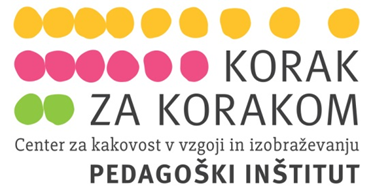 Na otroka osredotočena metodologija temelji na dveh osnovnih načelih:otroci oblikujejo svoje znanje na svojih izkušnjah in v interakciji s svetom okrog sebe;vzgojitelji krepijo otrokovo rast in razvoj, če gradijo na njihovih interesih, potrebah in močnih področjih.Previdno načrtovano okolje vzpodbuja otroka, da raziskuje, se uči in kreira. Vzgojna skupina mora imeti visok nivo znanja o otrokovem razvoju in zagotavljanju vzgojnih sredstev ter pripomočkov za učenje. Naloga skupine je, da določi primerne cilje za vsakega otroka in za skupino kot celoto, da odgovori na interese otrok, upošteva individualno moč in potrebe vsakega otroka, da obdrži pri življenju naravno radovednost malega otroka in krepi kooperativno učenje.Otrokovo okolje v oddelku naj bo oblikovano tako, da omogoča:možnost izbire pri otrocih; aktivno vključevanje staršev v dejavnosti vrtca;uresničevanje individualizacije; izgradnjo skupnosti;timske pristope;sodelovanje staršev pri načrtovanju in aktivnem učenju otrok;aktivno in učinkovito učenje vseh posameznikov v skupini.Kurikulum Korak za korakom pomaga otrokom zgraditi njihovo razumevanje fizičnega sveta ob dejavnostih, kot so: merjenje, tehtanje, gradnja s kockami, tesarjenje, igra s peskom in vodo, raba škripca in vrvi, mešanje barv; socialnih in kulturnih informacij ob dejavnostih, kot so: igre, kuhanje, dramske uprizoritve, izleti in diskusije o skupnih dogodkih; logike in matematike z merjenjem, primerjanjem, štetjem, odkrivanjem enakosti, ekvivalentnosti, nizanjem, vrstenjem, sekvenciranjem, sortiranjem, klasificiranjem; pisane in govorjene besede ob branju, pisanju, risanju slik, narekovanju, poslušanju, izražanju svojih misli in idej.Kurikulum prav tako spodbuja otrokov:fizični razvoj ob gibanju, plezanju, plazenju, rezanju, šivanju, pisanju, oblačenju;socio-emocionalni razvoj ob reševanju nesporazumov in razlik, ekspresij, občutkov, kontroli impulzov, skrbi in spoštovanju do drugih in do odraslih, ob iniciranju in sledenju, delitvi, skrbi za vzgojna sredstva, kooperativnem delu. Kurikulum Korak za korakom zagotavlja, da imajo otroci:dovolj časa za raziskovanje okolja;možnosti učiti se po različnih poteh: s kuhanjem, pisanjem, z gradnjo, dramsko igro, dejavnostmi na prostem, branjem, rokodelstvom, igro s peskom in vodo, umetniškimi dejavnostmi, matematiko in naravoslovjem;varen prostor, kjer uporabljajo svoja čutila, delajo napake in rešujejo konflikte;možnost izbrati dejavnosti, v katerih bodo sodelovali;prostor za razstavljanje svojega dela.Kurikulum Korak za korakom zagotavlja, da bo vzgojno osebje:razumelo otrokov razvoj;imelo čas za opazovanje otrok pri igri in delu;pozorno načrtovalo skupne in individualne smotre, ki temeljijo na interesih in potrebah;oskrbelo spreminjajoče in fleksibilno okolje;kazalo spoštovanje do otrok in cenilo njihove ideje;vzpodbujalo otroke, da rešujejo svoje probleme in se spoštujejo med seboj;postavljalo vprašanja, s katerimi bo vzpodbujalo otroke, da razmislijo o svojih odgovorih.11.1 PARTICIPACIJA DRUŽINEPoudarjanje participacije družine je ena od najpomembnejših značilnosti v metodologiji Korak za korakom. Pri tem izhajamo iz spoznanja, da ima družina največji vpliv na otroke in da so prav starši primarni vzgojitelji. Družina si želi najboljše za svojega otroka, želi, da bi bil otrok uspešen in produktiven državljan. Zato ji moramo dati možnost, da ima pomembno vlogo v otrokovem vzgojno-izobraževalnem procesu. Hkrati jo spodbujamo, da pomaga razvijati učne izkušnje za svoje otroke.Metodologija Korak za korakom poudarja in pospešuje participacijo družin na različne načine. Oblike in načini variirajo od vrtca do vrtca in so odvisni od družinskih ter družbenih razmer. Vodstvo in vzgojno osebje spodbujata vse družine, da se vključujejo v različne dejavnosti.POVEZOVANJE IN SODELOVANJE S STARŠIStrokovno sodelovanje: pogovorne ure, predavanja, obiski knjižnice, šola za starše, delavnice za starše in otroke, okrogle mize s strokovnjaki, sodelovanje v svetu staršev.Skupna praznovanja in prireditve: ŽIV ŽAV v tednu otroka, praznovanje rojstnih dni in ostalih praznikov, priložnostne delavnice, športni popoldnevi, izleti, pikniki, zaključna prireditev, družabna srečanja ipd.Interesne dejavnosti: pohodništvo, plesne skupine, dramske skupine, različne delavnice.Obiski na domu: obiske na domu izvajamo v vrtcu Ringaraja, tu uresničujemo Kurikul za vrtce z metodologijo Korak za korakom. V teh oddelkih predstavljajo obiski na domu eno od oblik sodelovanja vrtca z družino. Svoj profesionalni odnos do otrok in družin gradimo na prepričanju, da se morata vrtec in otrokova družina povezovati. Otrok se uči in razvija le v vzajemnem odnosu med domačim okoljem in vrtcem.Namen obiskov na domu: Želja je, da bi se vzgojitelji z otrokovo družino dobro spoznali in razvili odnos ter odprto komunikacijo. S tem otroku pomagamo pri premagovanju težav s prilagajanjem na vrtec, saj otroci vzgojitelje drugače sprejemajo, če se z njimi srečajo v varnem domačem okolju. Vzgojitelji z obiskom izkažejo otroku in družini vso osebno pozornost. Starši ob obisku vzgojiteljev na domu spoznajo odnos vzgojiteljev do otroka, komunikacijo, način igre in ukvarjanja z njim.Sledita izmenjava informacij o otroku in predstavitev njegovih del, napredka in razvoja. Pogovor o razvoju izvedejo vzgojitelji, kadar je možno zagotoviti, da otrok ni prisoten pri pogovoru.Starši lahko ob obisku spregovorijo o svojih skrbeh, nesporazumih, posebnih ciljih, ki so si jih postavili za svojega otroka.Obiske na domu izvajata: vzgojiteljica, pomočnica vzgojiteljice. Obisk vzgojitelji izvedejo: samo na povabilo družine, ki si ga želi, v času, ki je za družino najugodnejši. Priporočamo en obisk letno. Za otroke, ki imajo težave s prilagajanjem na vrtec, priporočamo več obiskov.Strahovi, bojazni staršev ob obisku vzgojiteljev: Včasih se starši ne odločijo za obisk vzgojiteljev na domu, ker menijo, da nimajo dovolj urejenega stanovanja. Obisk na domu prav gotovo ni namenjen ocenjevanju urejenosti domačega okolja družin in ugotavljanju njihovega standarda, ampak ima izključno pedagoški namen.Kako otroci doživljajo obisk vzgojiteljev na domu?Otroke od tretjega leta dalje na obisk vzgojiteljev že lahko pripravimo. Običajno tudi sami sodelujejo pri pogovoru družine o obisku. Velikokrat celo izrazijo željo, da bi jih vzgojitelji obiskali na domu, saj se njihovega obiska izredno veselijo.Vzgojitelji z obiskom otrokom pokažejo svojo naklonjenost, sprejemanje in ljubezen, ki je ni treba v času obiska deliti z drugimi otroki v skupini. Otroci imajo občutek pomembnosti, zaradi česar so navadno zelo vzhičeni. Zelo radi pokažejo svoje igrače, sobo, fotografije, predstavijo hišne ljubljence.Obiski na domu vplivajo na razvijanje zaupnejšega odnosa med otroki in vzgojitelji ter družino in vzgojitelji. Otroci se lažje čustveno navežejo na vzgojitelje. Vzgojitelji ob obisku bolje spoznajo otroka in družino, zato lažje razumejo vedenje otrok. To pa je osnova za dobro počutje otroka v vrtcu, za pridobivanje izkušenj in za učenje.11.2 PRAVILA V ODDELKUNamen pravil in pričakovanj obnašanja v skupini je, da se znajo otroci sčasoma obvladati. Osnovna naloga vzgojitelja je, da zadovolji otrokova pričakovanja in uvede otroka v veljavna pravila ter jih po potrebi tudi spremeni.11.3 INDIVIDUALIZACIJACilji: oskrbeti otroka z učnim okoljem, različnimi izkušnjami, ki mu bodo pomagale razviti se socialno, intelektualno, fizično in emocionalno na način, ki je primeren njegovi starosti in stopnji razvoja, vzpodbujati otroke, da rešujejo probleme, inicirajo dejavnosti, raziskujejo, eksperimentirajo;sprašujejo in se aktivno učijo. Kurikulum programa Korak za korakom ni kuharska knjiga, ni niz zaporednih planov vzgojnih ur in ni pristop, v katerem otroci delajo, kar koli že hočejo;skrbno pripravljeno okolje s cilji, ki si jih postavi vzgojitelj za skupino in za individualnega otroka, in s planiranimi spontanimi dejavnostmi, ki temeljijo na otrokovem interesu in vedenju vzgojiteljev o primernih razvojnih pristopih.11.4   IZOBRAŽEVANJE IN PREDNOSTNA NALOGAV šolskem letu 2021/2022 bomo na US – KZK in kolektivnem izobraževanju dali poudarek pedagoškemu področju STRATEGIJE POUČEVANJA.Pedagoška področja kakovosti ISSA temeljijo na konceptu, da strokovni delavci vsakemu posameznemu otroku nudijo podporo, da se razvije v močnega, sočutnega, odgovornega, zadovoljnega in zaupanja vrednega člana družbe. Pedagoška področja so razdeljena v sedem osrednjih področij, v katerih so opredeljeni načela kakovostne pedagoške prakse in različni načini za doseganje odličnosti. (Tankersley, 2013, 9)Več o metodologiji Korak za korakom lahko pogledate na internetni strani: http://www.korakzakorakom.si/.V SREDIŠČU STRATEGIJE POUČEVANJAKakovosten pedagoški proces temelji na prepričanju, da skrb, učenje in vzgoja oblikujejo povezano celoto ter da sta otrokova dobrobit in vključenost predpogoja za njegovo učenje. Čeprav se učenje odvija na različne načine in v različnih stanjih, je končni cilj pedagoškega procesa postaviti visoka, ampak dosegljiva pričakovanja za vsakega otroka, spodbujati radovednost, raziskovanje, kritično mišljenje in sodelovanje, tako da vsak otrok lahko razvije veščine in sposobnosti za vseživljenjsko učenje.Strategije, ki jih pedagog uporablja za spodbujanje učenja, morajo obdržati demokratične vrednote; kognitivni razvoj in akademski dosežki morajo biti prepleteni s socialnim razvojem. Strategije poučevanja morajo omogočiti razvoj veščin, ki jih otroci potrebujejo, da bi postali odgovorni člani družbe; med njimi so empatija in skrb za drugega, odprtost in spoštovanje različnosti.Pedagog je odgovoren za to, da otrokom zagotovi tako možnosti za oblikovanje, izražanje in utemeljevanje svojega mnenja kot tudi sprejemanje odgovornih odločitev in doseganje konsenza.Pedagog sprejema odločitve o tem, katere strategije poučevanja zagotavljajo najboljšo podporo za vsakega posameznega otroka, da bi postal uspešen kot učenec in da bi dosegel osebne razvojne cilje ter cilje, ki so določeni v kurikulumu.11.5   KOLEDAR DEJAVNOSTI ZA ŠOLSKO LETO 2021/2022 – izvajalec je Center za kakovost v vzgoji in izobraževanju Korak za korakomVse načrtovane dejavnosti, navedene v koledarju, bodo izvedbeno in vsebinsko prilagojene takratnemu epidemiološkemu stanju (spletna usposabljanja in druge oblike sodelovanja ter povezovanja na daljavo), o čemer vas bomo pravočasno obvestili.UČEČE SE SKUPNOSTI – KORAK ZA KORAKOMUS – (1–6) – koordinatorica Cvetka KoširPri spreminjanju kakovosti VIZ prakse so naše osrednje vsebinsko vodilo na otroka osredinjeni pedagoški pristopi, ki so opredeljeni v sedmih pedagoških področjih kakovosti ISSA (International Step by Step Association): Interakcije; Strategije poučevanja; Učno okolje; Družina in skupnost; Inkluzija; Spremljanje, načrtovanje in ocenjevanje; Profesionalni razvoj. S ciljem vnosa teoretičnih izhodišč v prakso spodbujamo oblikovanje učečih se skupnosti (v nadaljevanju USS).USS so orodje, ki omogoča:poglabljanje in oblikovanje skupnega razumevanja posameznih pedagoških konceptov;reflektiranje lastne prakse;vzajemno svetovanje in pomoč pri soočanju z izzivi, s katerimi se strokovni delavci srečujejo pri svojem delu;načrtovanje uvajanja sprememb v lastno prakso.Koordinatorska vloga zajema:1. vodenje USS v vrtcu (vodja USS);2. skrb za redno organizacijo srečanj USS in v okviru teh zagotavljanje dejavnosti vseh vključenih članov;3. tesen stik in komunikacijo z našim Centrom ter prenos informacij, dogovorov idr. vodstvu vrtca/osnovne šole ter strokovnimi delavcem.KAKŠNA JE VLOGA RAVNATELJA/VODSTVA V MREŽI ZA SPREMINJANJE KAKOVOSTI KORAK ZA KORAKOM?Ravnatelj je podpornik vseh procesov, ki se v vrtcu dogajajo. Razume pomen zagotavljanja in spreminjanja kakovosti in strokovnim delavcem ter še posebej koordinatorju kot vodji USS nudi podporo pri izvajanju teh procesov. Pomembno je, da ravnatelj/pedagoški vodja razume oz. je seznanjen s filozofijo na otroka osredinjenih pristopov, zato je pomembno, da se udeleži uvodnih usposabljanj in rednih srečanj za ravnatelje ter drugih dejavnosti, ki so organizirane v okviru Mreže (npr. srečanj USS, hospitacij …).12. INTEGRACIJA OTROK S POSEBNIMI POTREBAMIIntegracija otrok s posebnimi potrebami je sestavni oziroma integralni del preobrazbe predšolske vzgoje. Učinkovita integracija v vrtcu pripomore k učinkoviti integraciji teh otrok v osnovni šoli.Socialna integracija pomeni spretnost in ustvarjanje emocionalne vezi z vrstniki in kolektivom. Integracija pomeni vključenost v socialno skupino in pripadnost socialni skupini. Vse to prispeva k občutku sprejetosti, povezanosti, k občutku varnosti in enakopravnosti, predvsem pa enakovrednosti. Socialna integracija otrok s posebnimi potrebami prispeva k njihovi pozitivni samopodobi in k pozitivnemu samovrednotenju. Pomeni možnosti primerjanja, možnost pridobivanja pozitivnih povratnih informacij, prispeva k večji osebni integriranosti, uravnoteženosti in stabilnosti.13. OBOGATITVENI PROGRAMI – DEJAVNOSTI IZVEDBENEGA KURIKULATa program je namenjen otrokom in staršem prvega in drugega starostnega obdobja. Obogatitvene dejavnosti v našem vrtcu so namenjene dopolnjevanju potreb in interesov otrok ter staršev in bogatenju življenja ter dela v oddelku. Obogatitvene dejavnosti se izvajajo v jutranjem in popoldanskem času, v času bivanja otrok v vrtcu, v obliki delavnic, izvajanja interesnih dejavnosti s področja glasbe, plesa, športa, jezika ... Z njimi želimo obogatiti življenje v vrtcu, hkrati pa tudi dvigniti svojo prepoznavnost v kraju in širšem okolju.Starši bodo pisno obveščeni o poteku obogatitvene dejavnosti v posameznem oddelku vrtca.14. NADSTANDARDNE DEJAVNOSTI IZVEDBENEGA KURIKULANadstandardne dejavnosti organiziramo kot interesne dejavnosti in krožke, ki omogočajo druženje in sodelovanje otrok, hkrati pa je to priložnost za razvijanje otrokovih močnih področij in specifičnih spoznanj v popoldanskih dejavnostih. Časovno in vsebinsko bodo nadstandardni in obogatitveni programi predstavljeni v mesecu septembru oz. oktobru na roditeljskih sestankih v oddelkih, na oglasnih deskah in na svetu staršev.Zunanji sodelavci (v sodelovanju z vrtcem)15. PROJEKTI V VRTCUteden MOBILNOSTI – ozaveščanje o trajnostni mobilnosti – 16. 9. 2021 do 22. 9. 2021;bralni palček (vzgojiteljice oddelkov 5‒6 let);projekt Skupaj stari in mladi (TOY) – Pedagoški inštitut;vključevanje v mrežo mentorskih vrtcev;Mali sonček;sodelovanje v različnih UNICEF akcijah Otrokom sveta, Za drobiž sveta;Zdravje v vrtcu;Varno pred soncem;Pasovček (varno v prometu) – vključitev v projekt;ekovrtec.15.1 PROGRAM BRALNI PALČEK; izvajamo ga kot projekt v sodelovanju s Knjižnico Dobrepolje. Oblikovan je razpored medsebojnega sodelovanja.VZEMIMO SI ČAS IN BERIMO OTROKOM VSAK DAN NEKAJ MINUT (DESET MINUT IN VEČ).Nikoli ni prezgodaj! Že pred rojstvom na otroka ugodno vplivajo petje, pogovor in branje.Nikoli ni prepozno! Z vsakim novim besedilom se vedno znova učimo.Vsak čas je ravno pravi za branje, pogovor in prijetno druženje ob branju.»Branje je najboljše učenje!« (A. Puškin)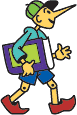 15.2 MALI SONČEK, PREDSTAVITEV GIBALNIH IN ŠPORTNIH NALOG   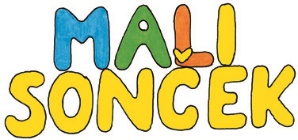 Program je namenjen otrokom od drugega do šestega leta starosti. Sestavljen je iz štirih stopenj. Mali sonček – modri: za otroke od 2. do 3. leta starosti,Mali sonček – zeleni: za otroke od 3. do 4. leta starosti,Mali sonček – oranžni: za otroke od 4. do 5. leta starosti,Mali sonček – rumeni: za otroke od 5. do 6. leta starosti.Namen Malega sončka je obogatiti program na področju gibanja v vrtcu s sodobnimi gibalnimi/športnimi vsebinami. Poudarek daje igri in vadbi. Ta naj bo prijetna in prilagojena otroku. Ker se posamezne stopnje programa med seboj dopolnjujejo, povezujejo in nadgrajujejo, priporočamo, da otroci predelajo vse štiri stopnje oziroma celoten program.Z gibanjem otrok zaznava in odkriva svoje telo, preizkuša, kaj telo zmore, doživlja veselje in ponos ob razvijajočih se sposobnostih in spretnostih ter gradi zaupanje vase. Gibanje daje otroku občutek ugodja, varnosti, veselja, skratka dobrega počutja.Mali sonček otroka nagradi z nalepko za vsako opravljeno nalogo, za opravljeno stopnjo programa pa s priznanjem.15.3 EKOVRTEC PROGRAM DELA ZA ŠOLSKO LETO 2021/2022 – priloga – ekokoordinatorica Andreja ŠkuljProgram Ekošola je mednarodno uveljavljen program celostne okoljske vzgoje in izobraževanja, namenjen spodbujanju in večanju ozaveščenosti o trajnostnem razvoju med otroki skozi njihov vzgojni in izobraževalni program ter skozi aktivno udejstvovanje v lokalni skupnosti in širše. Vsako leto najuspešnejšim šolam podeljujemo mednarodna priznanja – zelene zastave. To je tudi edino javno in mednarodno priznanje slovenskim šolam za okoljevarstveno delovanje, skladno z mednarodnimi kriteriji FEE (Foundation for Environmental Education).Za pridobitev oz. potrditev zelene zastave je treba v šolskem letu 2021/2022 izvesti naslednje dejavnosti:A. Izpolniti v Ekoportalu po posameznih korakih: 1. Pregledati in osvežiti podatke za Ekoodbor (1. korak). 2. Izvesti oziroma dopolniti Okoljski pregled (2. korak). 3. OBVEZNO vključevati: a) eno področje iz zgodnjega naravoslovja, b) izvesti aktivnosti v okviru dveh obveznih tematskih sklopov, c) sodelovati pri katerem od projektov, č) sodelovati z enim obveznim prispevkom (primer dobre prakse ali predstavitve) (5. korak) in obveščanjem v ustanovi ali zunaj nje. (6. korak) Rok za Ekoakcijski načrt: 30. oktober 2021. 4. Izpolniti poročilo o opravljenih aktivnostih (4. korak), rok za poročilo: 31. maj 2022. 5. K poročilu dodati pripadajoče priloge v 5. in 6. koraku, rok: 31. maj 2022. 6. Pregledati in po potrebi osvežiti Ekolistino (7. korak).a) ZGODNJE NARAVOSLOVJE (izbrati eno temo):1. PREHRANA NEKOČ, DANES IN ZDRAV ŽIVLJENJSKI SLOGPrehrana nekoč: izhajajte iz svojega bivalnega okolja in osvetlite prehrano iz narodopisnih virov slovenske narodne kuhinje, ki pripoveduje, kaj so ljudje iz domačih pridelkov pripravljali za vsak dan, kaj za praznike in za ljudske običaje.aliPrehrana danes in zdrav življenjski slog: prikažite dejavnosti, kako prehrana in telesna aktivnost (zdrav življenjski slog) vplivata na rast in razvoj otrok, učencev, mladostnikov.2. Z ZEMELJKOM RAZISKUJEM TLA, RASTLINE IN ŽIVALIProjektna dejavnost je načrtovana skozi celotno šolsko leto, ki zahteva od vzgojitelja in otrok neposredni stik z naravo in pri tem otrok spoznava naravne zakonitosti skozi lastne aktivnosti in opazovalno-raziskovalna stanja. Potek dela je opredeljen v publikaciji »ZEMELJKO O TLEH, RASTLINAH, ŽIVALIH IN ČLOVEKU«.3. SEMENA IN VRTOVI – šolska VRTilnicaOtrokom omogočimo vrtnarjenje, ki naj temelji na opazovanju, doživljanju in spoznavanju življenja rastlin, pomena zemlje – prsti ter uporabnosti pridelkov za zdravo prehrano.b) IZVESTI DEJAVNOSTI V OKVIRU DVEH OBVEZNIH TEMATSKIH SKLOPOV:1. VODA – ENERGIJA – ODPADKI – KROŽNO GOSPODARSTVOPodrobnejšo temo, obliko in način izvedbe določi vrtec sam.Projekti: Mladi v svetu energije/Ekopaket/Odpadkom dajemo novo življenje2. ŽIVETI S PODNEBNIMI SPREMEMBAMIPri izvedbi tega tematskega sklopa vam pomaga izdan priročnik na temo »Živeti s podnebnimi spremembami in spreminjati sebe«, ki v jedrnati obliki povezuje vzgojitelje, učitelje, starše s skupnim ciljem doseganja vzgojnih vrednost, da skozi izkustveno učenje dosežemo postavljanje temeljnih odnosov do okolja.Temo, obliko in način izvedbe določi vrtec sam!c) SODELOVATI V DVEH OD NAVEDENIH PROJEKTOV: Znanje o gozdovih – LEAF (izobraževanje in ozaveščanje o gozdovih in njihovi vlogi)Trajnostna mobilnost – MISIJA: ZELENI KORAKI (natečaj kreativnega ustvarjenja na temo okolju čim prijaznejših prevoznih sredstev); temo, obliko in način izvedbe določi vrtec sam.Likovni natečaj za kreativne izdelke – udeležba na razpisanih temah.Hrana ni za tjavendan – zmanjševanje količin zavržene hrane; dnevnik zavržene hrane: nagradni natečaj »Reciklirana kuharija«.Ekobranje za ekoživljenje – branje na tematiko ekološko-vzgojnih vsebin.Mlekastično! Izberem domače (pot mleka od kmetije do kozarca, od kod prihaja mleko, s čim se krave prehranjujejo poleti in s čim pozimi, koliko mleka daje krava ...).Ne zavrzi oblek, ohrani planet! – odgovorno ravnanje z rabljenimi oblačili, ločeno zbiranje rabljenih in odsluženih oblačil, likovni ali grafični predlog potiska škatle za zbiranje rabljenih oblačil, plakat, risba, kako ravnamo z rabljenimi in odsluženimi oblačili …č) SODELOVATI Z ENIM OBVEZNIM PRISPEVKOM, PRIMER DOBRE PRAKSE ALI PREDSTAVITEV, MOŽNOSTI: ALTERMED 2022 »Prehrana nekoč, danes in zdrav življenjski slog« aliz objavo uspešno doseženih projektnih rezultatov na tematskih vsebinah pod rubriko A in B v ZBORNIKU skladno z razpisanimi pogoji za objavo prispevkov.SPLOŠNO NAVODILO:Izbrani tematski sklop ima alternativno obliko v obliki tematskega podsklopa, ki se navezuje na glavno temo –področje.Izbrani tematski sklop naj temelji na procesu spoznavanja okolja, raziskovalni dejavnosti ter razvijanju ustvarjalnih sposobnosti, in sicer skozi naslednje vidike:SPECIALNODIDAKTIČNI VIDIK: cilji, izbira naravoslovnih vsebin, strategija poteka dela in metode;PEDAGOŠKO-PSIHOLOŠKI VIDIK: spoštovanje razvojne in starostne stopnje, razvijanje mišljenja in raziskovalnih spretnosti;NARAVOSLOVNI VIDIKI: odkrivanje, doživljanje in spoznavanje okolja.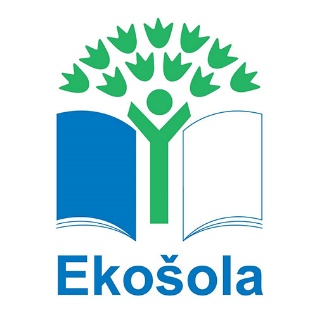 15.4 MEDGENERACIJSKA IZMENJAVA V LOKALNEM OKOLJU (TOY)Glavni cilj dejavnosti je okrepiti socialno strukturo lokalnega okolja za mlade in starejše. Mladim in starejšim ponudimo priložnost za pogovor in druženje. Želimo zbližati skupine ljudi iz istega okolja in sodelovati v dejavnostih, ki so lahko zabavne za otroke in starejše. Želimo ustvarjati nove možnosti za starejše odrasle in mlajše otroke z namenom skupne zabave in učenja. Prepričani smo, da je to danes v Evropi pomembnejše kot kadar koli prej. Ljudje živijo skupaj, a starejši in mlajši otroci imajo vse manj stikov drug z drugim. Starši se z otroki selijo v mesta in države daleč stran od starih staršev. Velikemu številu starih staršev je zato včasih težko ostati v stiku s svojimi vnuki. Drugi razlog za pomanjkanje stikov med starimi in mladimi je tudi ta, da starejši odrasli pogosto živijo v domovih za starejše občane, kjer redko vidijo otroke, otroci pa dneve preživljajo z vrstniki v vrtcih in šolah. Socialno in ekonomsko solidarnost med generacijami, enega ključnih dejavnikov za bodočo močno Evropo, bomo razvili le, če bodo imele različne generacije priložnost delati stvari skupaj ter razumeti in ceniti drug drugega. Mlajši otroci in starejši odrasli se učijo in razvijajo v skupnih medgeneracijskih dejavnostih. Stari in mladi bodo skupaj gradili starosti prijazne skupnosti. ZARADI PREPREČEVANJA ŠIRJENJA KORONAVIRUSA BOMO SREČANJA IN OBISKE STAREJŠIH PRILAGODILI STANJU, NAPISALI JIM BOMO PISMO, ZAPELI PESEM POD OKNOM …15.5 ZDRAVJE V VRTCU (priloga na spletni strani vrtca), koordinatorka Petra Žgajnar.16. ŠTEVILO OTROK V ODDELKIH IN HKRATNA PRISOTNOST VZGOJITELJICE IN POMOČNICE VZGOJITELJICE V ODDELKUNormativi za oblikovanje oddelkov so določeni v Zakonu o vrtcih in Odredbi o normativih in kadrovskih pogojih za dejavnosti predšolske vzgoje.Otroci so razporejeni v oddelke glede na starost. V oddelkih prvega starostnega obdobja so otroci 1–3 let, v oddelkih drugega starostnega obdobja pa otroci 3–6 let starosti do vstopa v šolo.Število otrok v oddelkih se razlikuje glede na to, ali so oddelki:starostno homogeni (vključeni približno enako stari otroci, in sicer v razponu enega leta);starostno heterogeni (vključeni otroci enega starostnega obdobja, npr. otroci, stari od 1 do 3 let, od 3 do 6 let);kombinirani (vključeni otroci obeh starostnih obdobij), npr. otroci, stari od 2 do 6 let.V starostno homogenem oddelku prvega starostnega obdobja je lahko največ 12 otrok in v starostno heterogenem oddelku prvega starostnega obdobja največ 10 otrok. V oddelke drugega starostnega obdobja je lahko vključenih: v starostno homogeni oddelek od tri- do štiriletnih otrok največ 17 otrok in v starostno homogeni oddelek od štiri- do petletnih in od pet- do šestletnih otrok največ 22 otrok ter v starostno heterogeni oddelek največ 19 otrok. V starostno kombinirani oddelek je lahko vključenih največ 17 otrok, od tega je lahko največ 7 otrok prvega starostnega obdobja.Občina – ustanoviteljica vrtca ‒ lahko glede na razmere in položaj dejavnosti predšolske vzgoje v lokalni skupnosti predpisano največje število otrok v oddelku poveča za največ dva otroka:odd. 1–2 leti = 12 + 2,odd. 2–3 let = 12 + 2,odd. 2–4 let = 17+ 2,odd. 1–3 let = 10 + 2,odd. 3–4 let = 17 + 2,odd. 4–5 let = 22 + 2,odd. 5–6 let = 22 + 2,odd. 3–6 let = 19 + 2.V oddelku dnevnega programa za otroke prvega starostnega obdobja morata biti vsaj šest ur na dan po dva pedagoška delavca oz. delavki, v oddelku za otroke drugega pa vsaj po štiri ure. V kombiniranem oddelku je lahko največ sedem otrok prvega starostnega obdobja. Če so v oddelku štirje ali več otrok prvega starostnega obdobja, se hkratna prisotnost vzgojiteljice in pomočnice vzgojiteljice poveča na pet ur dnevno. Normativ za kombinirane oddelke se uporablja, če so v oddelku vsaj trije otroci prvega starostnega obdobja.17. PROGRAM IZOBRAŽEVANJA IN STROKOVNEGA IZPOPOLNJEVANJA V VRTCU RINGARAJA17. 1. PROGRAM CELOLETNEGA STROKOVNEGA IZOBRAŽEVANJA V VRTCUPrednosti kolektivnega izobraževanja:boljša komunikacija;učinkovita informacija;hitra povratna informacija;lažje usklajevanje organizacijskih in individualnih potreb;družabnost;razvijanje vzgojiteljske zadržanosti;pridobivanje pozitivnih izkušenj;usmerjanje k timskemu delu;skupno postavljanje smernic za delo;močnejša interakcija med vzgojitelji, pom. vzgojiteljev, svetovalno službo in vodstvom;večja motivacija zaposlenih;več časa za spodbude, postavljanje ciljev in izmenjavo mišljenj.Seminarji: načrt izobraževanja po katalogu, obisk strokovnih sejmov, izobraževanje v lastnem interesu.18. 	DELO VZGOJITELJSKEGA ZBORA:19. STROKOVNI AKTIVIV šolskem letu 2021/2022 bodo formirani STROKOVNI AKTIVI, ki se bodo izvajali v mesecu oktobru, novembru, januarju, marcu in maju:19.1 Aktiv vzgojiteljic oddelkov 2–6 let (homogeni, heterogeni oddelki)Martina PugeljLidija PugeljMateja LohkarPetra UsenikTanja TegelVodja aktiva: Petra UsenikPomočnica vodje: Prvi aktiv:18. 10. 202119.2 Aktiv vzgojiteljic oddelkov 1–3 let (heterogeni, homogeni oddelki):Sanja DavidovićAndreja ŠkuljDarja ErčuljTatjana ZevnikVodja aktiva: Sanja DavidovičPomočnica vodje: Prvi aktiv: 19. 10. 202119.3 Aktiv pomočnic vzgojiteljic 2–6 let (homogeni oddelki):Anita GlačMojca MlakarSimona FranceljNina SernelSabina NovakVodja aktiva: Nina SernelPomočnica vodje: Prvi aktiv: 19.4 Aktiv pomočnic vzgojiteljic 1–3 let (kombinirani, heterogeni, homogeni oddelki):Ema NoseKlavdija KaduncTatjana UsenikAna PušJože HočevarRenata JanežičVodja aktiva: Jože HočevarPomočnica vodje:Prvi aktiv:19.5 Aktiv spremljevalk otrok s posebnimi potrebami v sodelovanju in dogovoru s svetovalno delavko Aleksandro HojnikMojca GačnikMojca BabičMonika KoščakLucija BabičLucija ZupančičVodja aktiva: Lucija Zupančič Pomočnica vodje:Prvi aktiv: Vsebina dela strokovnih aktivov bo vezana na:prednostna naloga – kurikularno področje – UMETNOST (matematika?);PRAVILNIK O VARNOSTI;predstavitev in vključevanje  vsebin, dilem in izzivov, ki se pojavljajo pri neposrednem delu z otroki v oddelku,predstavitev FIT pedagogike na dnevni ravni, hospitacije strokovnih delavk – FIT multiplikatorke;kolegialna hospitacija v enem oddelku, vezana na prednostno področje kurikula – umetnost.19.5 Načrt dela strokovnih aktivovVsaka vzgojiteljica/pomočnica vzgojiteljice si izbere en primer dejavnosti po posameznih umetniških zvrsteh, ki ga predstavi na posameznem strokovnem aktivu. Vsebina: delo z vzgojno zahtevnimi otroki se bo izvedla v združenem strokovnem aktivu.predstavitev Fit4Kid dejavnosti na dnevni ravni oddelka;aktivno učenje;spremljanje izvajanja projektov;študij priročnika po pedagoških področjih kakovosti: OD TEORIJE K PRAKSI – področje kakovosti STRATEGIJE POUČEVANJA,NA OTROKA OSREDINJENI, DEMOKRATIČNI PREDŠOLSKI ODDELKI,SPREMLJANJE IZVAJANJA PROJEKTOV Mali sonček, Krepimo družine, Pasavček, Ekovrtec, Varno pred soncem, izvajanje projekta Skupaj stari in mladi (TOY), predstavitev akcijskega načrta, spremljava izvajanja, evalvacija.Literatura:Otrok v vrtcu, Priročnik h kurikulu za vrtce, Založba obzorja 2001.Predšolska vzgoja v vrtcih, Kurikulum za vrtce, MŠŠ, ZRSŠ, 1999.Od teorije k praksi, vodnik po pedagoških področjih kakovosti ISSA, dr. Dawn Tankersley idr.Na otroka osredinjeni, demokratični predšolski oddelki.STROKOVNI AKTIVI VRTEC RINGARAJA – razporedŠOLSKO LETO 2021/2220. HOSPITACIJE – NAČRT SPREMLJANJA IN PRISOSTVOVANJA PRI DELU STROKOVNIH DELAVK ZA ŠOL. LETO 2021/2022Spremljalo se bo vzgojno delo vzgojiteljic in pomočnic vzgojiteljic cel delovni dan, to je upoštevanje vseh elementov kurikula (razvoj in učenje predšolskega otroka, počitek, hranjenje in drugih vsakodnevnih dejavnosti, odnosi med otroki, med otroki in odraslimi v vrtcu, socialno učenje, sodelovanje s starši). Izvajali se bodo:FIT pedagogika na dnevni ravni – strategije poučevanja z gibanjem,projekt aktivno učenje otrok in integracija tehnik aktivnega učenja v neposredno vzgojno delo;prednostna naloga vrtca – umetnost;spremljava dela s hospitacijami pomočnice ravnatelja in 1–2 strokovni delavki.Spremljava vzgojnega dela v oddelkih bo v šolskem letu 2021/2022 potekala v naslednjem zaporedju:V šol. letu 2021/2022 bodo izvedeni tudi nenapovedani obiski v oddelkih.Pri napovedanih in nenapovedanih spremljavah vzgojnega dela v oddelku bodo spremljani:dnevnik dela z imenikom otrok,pisna dnevna in tedenska priprava vzgojiteljice in pomočnice vzgojiteljice,splošna klima v oddelku in spremljava dnevne rutine,organizacija počitka,odnosi med otroki – odraslimi, otroki – otroki.Izvedena bo tudi spremljava vzgojnega dela pri kosilu in počitku v oddelkih 1‒3 let in v oddelkih 3‒6 let. Poudarek spremljave je v naslednjih elementih dnevne rutine:priprava na kosilo,uživanje hrane v vrtcu,vzdrževanje prostorov za otroke in igrač,počitek,upoštevanje individualnih potreb predšolskih otrok in malčkov,organizacija aktivne oblike časa počitka,previjanje otrok,higienski režim pri ravnanju s perilom,pregled dokumentacije.O spremljavi vzgojnega dela pri kosilu in počitku bodo vzgojiteljice in pomočnice vzgojiteljic obveščene sedem dni pred hospitacijo21. ORGANI UPRAVLJANJA ZAVODA Zavod upravljata RAVNATELJ in SVET ZAVODA.Ravnatelj ima petletni mandat – od 1. 9. 2021 do 31. 8. 2026.Ravnatelj šole je Ivan Grandovec.Svet zavoda je sestavljen iz pedagoških, strokovnih delavcev in drugih delavcev, predstavnikov staršev in predstavnikov lokalne samouprave. Svet zavoda ima mandat od 29. 9. 2020 do 28. 9. 2024.21.1 PREDSTAVNIKI ZAVODAIz vrst razredne stopnje Videm in PŠ Kompolje:1.  Anja Tekavčič.                               Iz vrst pedagoških delavcev (predmetna stopnja):2.  Andreja Polzelnik Marolt.                          Iz vrst pedagoških delavcev PŠ Struge:3.  Karmen Kljun.                              Iz vrst nepedagoških delavcev – strokovni delavci za tehnični kader:4.  Vida Pugelj.                                 Iz vrst pedagoških delavcev VVE Ringaraja:5.  Sabina Novak.                               21.2 PREDSTAVNIKI STARŠEV1. Marko Trebušak (iz vrst staršev učencev, ki obiskujejo šolo na Vidmu);2. Damjana Vidmar (iz vrst staršev otrok, ki obiskujejo vrtec Ringaraja);3. Mitja Peček (iz vrst staršev učencev, ki obiskujejo PŠ Kompolje).21.3 PREDSTAVNIKI USTANOVITELJA1. Viljem Jamnik;2. Zdenka Novak Nose;3. Anica Žgajnar.21.4 NALOGE SVETA ZAVODA SO NASLEDNJE: imenuje in razrešuje ravnatelja zavoda;sprejema program razvoja zavoda;sprejema Letni delovni načrt in poročilo o njegovi uresničitvi;odloča o uvedbi nadstandardnih storitev in drugih programov;obravnava poročila o izobraževalni (vzgojni) problematiki;odloča o pritožbah v zvezi s pravicami, obveznostmi in odgovornostmi delavcev iz delovnega razmerja;odloča o pritožbah staršev v zvezi z vzgojnim in izobraževalnim delom v šoli (vrtcu);sprejema pravila in druge splošne akte zavoda, ki jih določata odlok ali drug splošni akt zavoda;določa finančni načrt in sprejema zaključne račune;predlaga ustanovitelju spremembo ali razširitev dejavnosti;daje ustanovitelju in ravnatelju zavoda predloge in mnenja o posameznih vprašanjih;razpisuje volitve predstavnikov delavcev v Svet zavoda;sprejema program razreševanja presežnih delavcev;odloča o najemanju kreditov v soglasju z ustanoviteljem;imenuje predstavnike zavoda v drugih asociacijah;odloča v soglasju z ustanoviteljem o povezovanju v skupnost zavodov za opravljanje administrativnih in računovodskih nalog in za opravljanje drugih skupnih del;opravlja druge z zakonom ter drugimi splošnimi akti zavoda določene naloge.21.5 SVET STARŠEVZa organizirano uresničevanje interesa staršev se v javnem vrtcu oblikuje Svet staršev.Svet staršev je sestavljen tako, da ima v njem vsak oddelek po enega predstavnika, ki ga starši izvolijo na roditeljskem sestanku oddelka.Prvi sklic Sveta staršev opravi ravnatelj.Svet staršev:predlaga nadstandardne programe;daje soglasje k predlogu ravnatelja o nadstandardnih storitvah;daje mnenje o predlogu programa razvoja vrtca oziroma šole in o letnem delovnem načrtu;razpravlja o poročilih ravnatelja o vzgojno-izobraževalni problematiki;obravnava pritožbe staršev v zvezi z vzgojno-izobraževalnim delom;voli predstavnike v Svet vrtca oziroma šole;opravlja druge naloge v skladu z zakonom in drugimi predpisi.SEZNAM ČLANOV SVETA STARŠEV 2021/2222. POSREDNO IN NEPOSREDNO SODELOVANJE STARŠEV PRI IZVAJANJU VZGOJNEGA PROCESASodelovanje bo potekalo na ravni:starši ‒ vodstveni delavci zavoda,starši ‒ vzgojiteljice,starši ‒ pomočnice vzgojiteljic.22.1 ŠOLA ZA STARŠE v šolskem letu 2021/22 Skupno ZOOM FIT izobraževanje za starše, uvod v 1. roditeljski sestanek – 14. 9. 2021 ob 17.00: Vloga gibalne/športne dejavnosti pri preprečevanju nastanka bolezni in zagotavljanju zdravja pri predšolskih otrocih, Barbara Konda, univ. dipl. fiziologinja.Šola za starše je namenjena vsem, ki želijo biti učinkoviti vzgojitelji svojih otrok. Cilj je opogumljati starše, jih opremiti z znanjem in veščinami, zmanjšati strah pred težavami. Vabljeni starši in strokovni delavci vrtca. Srečanje bo potekalo prek ZOOM aplikacije.22.2 OBVEZNOSTI STARŠEVVsi otroci morajo biti pred sprejemom v vrtec zdravniško pregledani pri zdravniku ‒ pediatru. O pregledu starši oddajo potrdilo v vrtec.Starši morajo ob sprejemu otroka v zavod vzgojiteljico opozoriti na posebnosti otrokovega statusa, če ta ni razviden iz zdravniške dokumentacije, zlasti o tistem, ki lahko resno ogroža varnost drugih otrok.Starši so dolžni posredovati zavodu številko telefona in druge podatke o tem, kje jih je mogoče obvestiti ob nepredvidenih dogodkih z otrokom oziroma o dejstvih, za katera je nujno, da jih izvedo.Delavci zavoda morajo otroka osebno sprejeti in ga pri odhodu prepustiti v oskrbo le polnoletnim osebam, osebam od 10 do 14 let pa le, če predložijo pisno pooblastilo staršev oziroma skrbnikov.Starši so dolžni voditi v zavod zdravega otroka in brez stvari in predmetov, ki bi lahko ogrožali zdravje in varnost drugih otrok.Če se ob prihodu otroka ugotovijo morebitni prvi znaki obolenja (vročina, izpuščaji, bruhanje), je delavec, ki otroka sprejme, dolžan otroka odkloniti. Bolan otrok sodi v domačo oskrbo.Starši so se dolžni zanimati za otrokovo vzgojo in razvoj, sodelovati z vzgojiteljicami v korist otroka. Dolžni so opraviti vsaj en poglobljen razgovor v šolskem letu.Starši lahko izpišejo otroka iz vrtca kadar koli, vendar s 30-dnevnim odpovednim rokom, ki šteje od datuma oddaje pisne odpovedi v tajništvu vrtca.Starši so dolžni obvestiti vzgojiteljico o terminu in razlogih odsotnosti otroka (prvi dan odsotnosti otroka).Starši so dolžni redno izpolnjevati finančne obveznosti do vrtca.Starši so dolžni upoštevati dogovorjeni red v prostorih vrtca.Starši so dolžni upoštevati navodila in obvestila za starše na oglasnih deskah.Starši so dolžni upoštevati poslovalni čas vrtca, ob zamudi plačajo zamudnino.Starši so dolžni otroke obuti in obleči vremenu in napovedanim dejavnostim primerno.Starši so dolžni sproti obveščati vzgojiteljico o spremembi podatkov glede svoje dosegljivosti v času bivanja otroka v vrtcu.Starši so dolžni prevzeti odgovornosti, ki jih vsebuje Publikacija vrtca.Starši so dolžni zagotoviti spremstvo otroka na poti v vrtec in iz vrtca.Starši so dolžni otroka osebno predati vzgojiteljici ali pomočnici vzgojiteljice.Starši so dolžni upoštevati Pravilnik o varnosti otrok.Starši so dolžni redno plačevati ceno programa na osnovi Pravilnika o plačilu vrtca.22.3 PRAVICE OTROK IN STARŠEV (določene v mednarodnih dokumentih in ustavi)Vrtec je institucija, ki mora skrbeti za spoštovanje temeljnih otrokovih pravic. V demokratičnih državah zastopajo otrokove pravice starši oz. njihovi zakoniti zastopniki. Otrokom, vključenim v javni vrtec, zagotavlja država možnost za optimalen razvoj ne glede na spol, socialno in kulturno poreklo, veroizpoved, narodno pripadnost, telesno in duševno konstitucijo, vključujoč tudi možnost poglobljenega razvoja na določenem področju. Uresničevanje zahteve po enakih možnostih ni mogoče brez upoštevanja razlik ter pravic do izbire in drugačnosti, ki jih mora omogočiti organizacija življenja in dela v vrtcu. Pri otrocih je to povezano z vzgojo za strpnost, solidarnost in odgovornost ter s postopnim razvijanjem kritičnega duha, osebnih odločitev in avtonomne presoje. Javni vrtci so svetovnonazorsko nevtralni. Starši imajo pravico do vpogleda v programe za predšolske otroke, do obveščenosti o življenju in delu v vrtcu in pravico do zasebnosti, s poudarkom na varstvu osebnih podatkov. Starši imajo pravico do sodelovanja pri načrtovanju ter organiziranju življenja in dela v vrtcu, kar jim mora vrtec formalno omogočiti. Pri tem morajo spoštovati meje soodločanja in ne morejo posegati v strokovno avtonomnost vrtca. Ob vstopu otroka v vrtec lahko vrtec omogoči staršem, da otroka postopno uvajajo tako, da smejo biti skupaj z njim v skupini.23.  KODEKS ETIČNEGA RAVNANJA V VRTCUKodeks etičnega ravnanja v vrtcu zajema skupek vrednot in načel, na katerih temelji delo s predšolskimi otroki, in predstavlja osnovo za etično presojo ravnanja. Vsebina kodeksa temelji na vrednotah, ki so plod mednarodno doseženega soglasja in so definirane v Splošni deklaraciji o človekovih pravicah 1948, v Konvenciji OZN o otrokovih pravicah (1989), v Deklaraciji o psiholoških pravicah otroka (Mednarodno združenje šolskih psihologov 1979), v vrednotah, povezanih z varstvom in vzgojo predšolskih otrok, ki so se razvile in oblikovale v dolgoletnih prizadevanjih teoretikov in praktikov na področju predšolske vzgoje pri nas in po svetu, na pozitivni tradiciji predšolskih ustanov in poklica vzgojiteljice oziroma vzgojitelja predšolskih otrok.Te vrednote so:pojmovanje otroštva kot enkratnega, posebnega in bistveno pomembnega obdobja v človekovem življenju;osnova za delo s predšolskimi otroki so spoznanja družboslovnih, humanističnih in naravoslovnih ved o otrokovem razvoju in učenju;vrednotenje in negovanje tesnih vezi med otrokom in družino;spoštovanje individualnih posebnosti in razvojnih značilnosti otroka ter ustvarjanje pogojev za njihovo upoštevanje;uveljavljanje otrokove enakopravnosti ne glede na njegovo družino, kulturo in širšo družbeno skupnost, ki ji pripada;spoštovanje dostojanstva, vrednosti in enkratnosti vsakega posameznika oziroma posameznice;pomoč otrokom in odraslim pri razvoju njihovih potencialov, ki temelji na zaupanju, spoštovanju in pozitivnem pristopu.S sprejetjem in uveljavljanjem kodeksa želimo vzpostaviti mehanizem ozaveščanja vseh udeležencev ter osebnega sprejemanja in ponotranjanja vrednot na področju dela s predšolskimi otroki.Kodeks kot živ in učinkovit dokument:varuje pravice in osebno integriteto otrok, staršev in delavcev vrtca;utrjuje pravice in dolžnosti zaposlenih, njihovo strokovno zavest, samozavest in odgovornost;posreduje vrednote in načela kot osnovo za medsebojno odgovorno ravnanje otrok, staršev, sodelavcev, delovne organizacije in širše skupnosti;zavezuje vse delavke in delavce k upoštevanju in uresničevanju sprejetih vrednot in načel, zapisanih v kodeksu;ozavešča vse udeležence o pomenu vsakodnevne presoje postopkov in ravnanj z vidika sprejetih vrednot in načel;povezuje vse, ki si prizadevajo za otrokovo korist;prispeva k dvigu kakovosti predšolske vzgoje v vrtcu, družini in širšem okolju.Vsebina kodeksaKodeks je razdeljen na štiri temeljna področja odgovornosti ljudi, ki so v okviru vrtca neposredno ali posredno udeleženi v skrbi za otroka. Skrb za otroka v najširšem pomenu obsega varstvo in nego ter ustvarjanje pogojev za otrokovo socializacijo, učenje in izkušnje, ki prispevajo k celovitosti njegovega razvoja.Področja odgovornosti delavcev v vrtcu so:odgovornost do otrok,odgovornost do staršev in družin,odgovornost do delovne organizacije in sodelavcev,odgovornost do širše skupnosti.Vsak vsebinski sklop vsebuje vrednote in načela. V besedilu so vrednote označene z znakom V, načela pa z znakom N.KODEKSPreambulaDelavke in delavci vrtca se zavedamo, da nam starši oziroma družine zaupajo svoje otroke v varstvo, oskrbo, vodenje, vzgojo, delo, učenje in igro, da bi bili v njihovi odsotnosti v varnem okolju in da bi, v družbi vrstnikov in ob vodenju in podpori strokovno usposobljenih odraslih, pridobili tiste raznovrstne izkušnje, ki jim jih družina ne more dati. Zavedamo se odgovornosti in obveznosti, ki jih s tem sprejemamo do otrok, do staršev oziroma družin in do družbe.Zato delavke in delavci vrtca sprejemamo Kodeks etičnega ravnanja kot moralno zavezujoč akt, njegove vrednote in načela pa razumemo kot zbirko smernic za zgledno poklicno delo.Dobrobit otroka pojmujemo kot skupno oznako za otrokovo dostojanstvo, varnost, srečo in dolgoročno korist; predstavlja nam najvišjo vrednoto, na kateri temeljijo in so ji podrejene vse ostale vrednote in iz njih izhajajoča načela.I Odgovornost vseh delavk in delavcev vrtca do otrok	V1: Spoštovanje osebnega dostojanstva in integritete otrokaN 1.1 Vsakega dečka in deklico spoštujemo in upoštevamo kot enkratno bitje z vsemi njegovimi ali njenimi razvojnimi in individualnimi značilnostmi ter ustvarjamo pogoje za občutje varnosti, sprejetosti, naklonjenosti in skrbi zanj ali zanjo.N 1.2 Spoštujemo in upoštevamo otrokov pogled na svet, njegovo razumevanje stvari, dogodkov in položajev ter čustveno odzivanje nanje in ne zavračamo otrokovega mišljenja in čustvovanja kot neustreznega ali nepravilnega.N 1.3 Ne uporabljamo besed in ukrepov ali ustvarjamo situacij, ki bi bile za otroka boleče, ki bi ga žalile, poniževale, zasmehovale ali ustrahovale.N 1.4 Kadar otroka opozarjamo na neprimerno ravnanje, to storimo s postopki in načini, ki so v skladu z otrokovim človeškim dostojanstvom.V2: Zagotavljanje varnega, zdravega, razumevajočega in spodbudnega okolja za otrokaN 2.1 Otroku nudimo priložnost za pozitivne čustvene, spoznavne in socialne izkušnje, ki so osnova za razvoj njegovega samospoštovanja in zaupanja vase.N 2.2 Otroku dajemo možnosti, spodbude in pomoč pri razvoju telesne, duševne in socialne samostojnosti in neodvisnosti.N 2.3 Ustvarjamo pogoje za ustrezno zadovoljevanje otrokovih telesnih potreb (hrana, higiena, gibanje, počitek itd.), pri tem pa mu v največji mogoči meri dopuščamo, da sam uravnava način svojega zadovoljevanja.N 2.4 Otroku zagotavljamo prostor, čas in sredstva za spontano igro.N 2.5 Otroka spodbujamo in podpiramo v razvoju gibalnih, jezikovnih, spoznavnih, umetniških ter socialnih sposobnosti in veščin.N 2.6 Ustvarjamo pogoje za razvoj otrokove sposobnosti razumevanja sebe in drugih ter mu pomagamo razvijati samokontrolo in sposobnost razlikovanja med dobrim in slabim ravnanjem v odnosu do ljudi, stvari in narave.N 2.7 Otroku nudimo možnosti za spoznavanje naravnega okolja in vplivamo na razvoj njegovega pozitivnega odnosa do tega.N 2.8 Skrbimo za varnost prostora, igral in igrač v vrtcu in zunaj vrtca.N 2.9 Ob spoštovanju svobode stikov in interakcij z vrstniki varujemo otroka pred telesnim in duševnim nasiljem drugih otrok.N 2.10 Otroka varujemo pred vsakršnimi zlorabami ali okrutnostmi odraslih, tudi sodelavcev in staršev. Ob sumu zanemarjanja ali zlorabe otroka obvestimo odgovorno osebo ali institucijo in spremljamo ukrepanje.V3: Uresničevanje pravic otrok do enakih možnostiN 3.1 Ne delamo razlik med otroki glede na raso, spol, jezik, vero, politično ali drugo prepričanje, narodno, etnično ali družbeno poreklo, premoženje, rojstvo ali kakršenkoli drug položaj otroka, njegovih staršev ali zakonitega skrbnika. N 3.2 Vsem otrokom zagotavljamo enake možnosti za sodelovanje pri dejavnostih, ki so v okviru standardnega programa vrtca.N 3.3 Ustvarjamo razmere, v katerih bodo posebno nadarjeni otroci svoje sposobnosti uresničevali in razvijali.N 3.4 Otrokom iz kulturno oz. socialno manj spodbudnega družinskega okolja nudimo take spodbude, izkušnje in dejavnosti, ki jim omogočajo, da nadoknadijo oziroma zmanjšajo prikrajšanost v razvoju.N 3.5 Za otroka, ki mu program vrtca ne ustreza, s sodelavci in starši iščemo primernejši program v drugem vrtcu.V4: Zasnovanost dela z otroki na znanju in razumevanju značilnosti otrokovega razvoja v določenem starostnem obdobju in na značilnostih posameznega otroka	N 4.1 V vrtcu načrtujemo in izvajamo delo na osnovi strokovnega znanja in izkušenj.N 4.2 Vzgojno izobraževalne pristope in dejavnosti prilagajamo značilnostim posameznih otrok in skupine otrok kot celote.N 4.3 Spoznanja o posameznem otroku poglabljamo s stalnim spremljanjem in dokumentiranjem otrokovega razvoja in dosežkov.N 4.4 Strokovno znanje izpopolnjujemo s sodobnimi spoznanji ustreznih strok s samoizobraževanjem in vključevanjem v različne oblike zunanjega in notranjega izobraževanja.II. Odgovornost pedagoških, vodilnih in svetovalnih delavcev in delavk do staršev in družineV5: Spoštovanje in upoštevanje staršev kot primernih skrbnikov, ki nosijo glavno odgovornost za otrokovo vzgojo in razvojN 5.1 S starši gojimo odprt dialog in jim dajemo možnost soodločanja v vseh pomembnih vprašanjih v zvezi z njihovim otrokom.N 5.2 Upoštevamo prepričanja in nazore staršev glede vzgoje in izobraževanja otrok.N 5.3 Pri načrtovanju in izvajanju vzgojnega dela upoštevamo opažanja in spoznanja staršev o njihovem otroku.N 5.4 Vedno pozorno prisluhnemo pripombam staršev o vzgojnih pristopih in postopkih vzgojiteljic oziroma vzgojiteljev in se nanje ustrezno strokovno odzovemo.N 5.5 Če se prepričanja in nazori staršev razhajajo z usmeritvami vrtca, si prizadevamo doseči soglasje o takšnem načinu ravnanja, ki bo za otroka najprimernejši.V6: Pravica staršev do obveščenosti o vrtca in aktivnega sodelovanja v njemN 6.1 Starše seznanimo z vrednotami in cilji, za katere si vrtec prizadeva, ter z vsebinami, metodami in sredstvi vzgojnega dela.N 6.2 Spodbujamo starše, da sodelujejo v načrtovanju in izvajanju vzgojnih dejavnosti.V7: Strokovna pomoč staršem pri vzgoji njihovega otrokaN 7.1 Seznanjamo starše s spoznanji stroke o predšolskem otroku in jih ozaveščamo o pomenu ustreznega vzgojnega ravnanja.N 7.2 Staršem stalno posredujemo opažanja o razvoju in dosežkih njihovega otroka ter jim pomagamo, da spoznajo in razumejo svojega otroka v vsej njegovi enkratnosti.V8: Spoštovanje zasebnosti družineN 8.1 Z informacijami o otroku in družini, ki nam jih otroci in starši neformalno zaupajo, ravnamo odgovorno in jih ohranjamo zaupne.III. Odgovornost vseh delavcev in delavk do institucije in do sodelavk oziroma sodelavcevOdgovornost do institucije	V9: Spoštovanje in uresničevanje programa vrtca, njegovih usmeritev in vrednotN 9.1 S svojim delom, ravnanjem in vedenjem prispevamo h kakovosti programa in ugledu institucij.N 9.2 Skrbimo za svoje strokovno izpopolnjevanje in splošno razgledanost.N 9.3 V imenu institucije lahko govorimo samo, če smo za to pooblaščeni. Ločiti moramo to, kar govorimo v imenu institucije, od svojega lastnega mnenja.N 9.4 Za nastale konfliktne situacije poiščemo možnost reševanja znotraj vrtca ali v pristojnih zunanjih institucijah.Odgovornost do sodelavk in sodelavcev	V10: Spoštovanje in zaupanje v odnosih med sodelavciN 10.1 Spoštujemo strokovno avtonomijo, kompetentnost, iniciativnost in ustvarjalnost sodelavk in sodelavcev.N 10.2 Spoštujemo pravico do zasebnosti sodelavk in sodelavcev in nedotakljivost njihove osebne integritete.N 10.3 Negujemo strpne medsebojne odnose brez predsodkov glede rase, vere, nacionalne in etnične pripadnosti, spola, starosti, premoženja, političnega prepričanja ali življenjskega sloga sodelavke ali sodelavca.N 10.4 Če pri sodelavcu ali sodelavki opazimo neetično ali nekompetentno ravnanje, ga oz. jo na to opozorimo.	V11: Ustvarjalno sodelovanje v korist dobrobiti otrok in kakovosti programaN 11.1 Negujemo in razvijamo timske oblike dela.N11.2 S sodelavci in sodelavkami si izmenjujemo strokovne vire, pridobljeno strokovno znanje in informacije.N 11.3 Podpiramo uresničevanje strokovnih idej svojih sodelavcev in sodelavk ter priznavamo in sprejemamo njihove uspehe.N 11.4 Sodelujemo v načrtovanju in izvajanju skupnih nalog oziroma projektov vrtca.       Odgovornost vodilnih do drugih delavcevV12: Oblikovanje in ustvarjanje delovnih pogojev, ki negujejo kompetenco, samospoštovanje in ustvarjalnost pri osebjuN 12.1 Vodilni delavci in delavke ustvarjajo s strokovnim, objektivnim in spoštljivim odnosom do podrejenih ozračje zaupanja, ki osebju omogoča in ga spodbuja, da ustvarjalno dela, da svobodno izraža svoja stališča, mnenja in ideje ter ravna v skladu z dobrobitjo otrok, interesov njihovih družin in vrtca.N 12.2 Vodilna delavka ali delavec seznani vsakega delavca oziroma delavko vrtca s kurikulom vrtca in svojimi pričakovanji do delavca oziroma delavke.N 12.3 Vodilni delavec ali delavka spremlja delo posameznih delavcev, jim daje povratne informacije in strokovno pomoč ter razumevanje in podporo ob morebitnih delovnih ali osebnih težavah.N 12.4 Vsakršna priporočila in presoja vodilnega delavca ali delavke o podrejeni delavki ali delavcu morajo temeljiti na dejstvih in strokovnih argumentih in morajo biti pomembni z vidika interesov otrok, njihovih staršev in programa vrtca.V13: Prispevek k ustvarjanju možnosti za kakovostno otroštvoN 13.1 Zagotavljamo ustrezen in kakovosten program glede na socialne in kulturne značilnosti okolja.N 13.2 Spodbujamo in pospešujemo sodelovanje med institucijami, ki se ukvarjajo z razvojem, vzgojo in izobraževanjem otrok.N 13.3 Ozaveščamo družbo s strokovnimi prispevki o pomenu otroštva. Od nje zahtevamo ustrezne materialne pogoje za zdrav razvoj otrok in za kakovostne programe.N 13.4 Podpiramo aktivnosti in zakone, ki prispevajo k dobrobiti otrok in družin, ter odklanjamo takšne, ki niso v njihovem interesu.N 13.5 Prispevamo k nadaljnjemu razvoju področja predšolske vzgoje in krepimo zavezanost za uresničevanje vrednot, zapisanih v tem Kodeksu, v Konvenciji o otrokovih pravicah, v Deklaraciji o psiholoških pravicah otroka, v Splošni deklaraciji o človekovih pravicah in v Ustavi Republike Slovenije.24 VKLJUČEVANJE VRTCA RINGARAJA V BLIŽNJO IN DALJNO OKOLICOSODELOVANJE Z JVIZ OŠ DOBREPOLJE IN NJENIMI PODRUŽNICAMIZ različnimi oblikami sodelovanja vrtca in šole bomo tudi v šolskem letu 2021/2022 zagotovili lažji prehod in omilili stresno stanje prehoda iz vrtca v devetletno OŠ.Cilji sodelovanja:večja kontinuiteta vzgoje in izobraževanja,manj stresen prehod iz vrtca v 1. razred devetletne osnovne šole. SODELOVANJE Z JAVNIM SKLADOM RS ZA KULTURNO DEJAVNOST 	SODELOVANJE S KRAJEVNO KNJIŽNICO    SODELOVANJE Z ZVEZO ŠPORTNIH ORGANIZACIJ	SODELOVANJE Z ZAVODOM SV. TEREZIJE       PROGRAM AKTIVNEGA IZOBRAŽEVANJA, INFORMIRANJA IN USPOSABLJANJA ZA OSEBNO IN VZAJEMNO ZAŠČITO ZA PREDŠOLSKE OTROKE ZA ŠOLSKO LETO 2021 /2022         SODELOVANJE Z ZDRAVSTVENIM DOMOM  SODELOVANJE Z GLASBENO ŠOLOSODELOVANJE S PLANINSKIM DRUŠTVOM            SODELOVANJE Z ZVEZO ŠOFERJEV IN AVTOMEHANIKOVSODELOVANJE Z NIJZ25. MENTORSTVO PRIPRAVNIKOM V šolskem letu 2021/22 bomo v vrtcu Ringaraja omogočili možnost izvajanja petih praktičnih nastopov pred opravljanjem strokovnega izpita strokovnim delavcem.Termini izvedbe dvomesečnega opravljanja petih praktičnih nastopov in mentorstvo bodo dogovorjeni pozneje.OPRAVLJANJE PETIH PRAKTIČNIH NASTOPOV, POTRBNIH ZA PRISTOP K STROKOVNEMU IZPITUPripravo na strokovni izpit se izvaja pod vodstvom mentorja.Mentorja se določi za obdobje največ dveh mesecev; ta čas drugi strokovni delavec opravlja praktične nastope in se pripravlja na strokovni izpit. Praktični nastopi se izvajajo v vrtcu v skupini, ki jo spremljata mentor in ravnatelj vrtca.Vsebino tem za praktične nastope določi mentor najmanj tri delovne dni pred nastopom.Po preteku obdobja iz tretjega odstavka mentor in ravnatelj podata oceno praktičnih nastopov, ki jih drug strokovni delavec uveljavlja za pristop k strokovnemu izpitu. Mentor poda tudi pisno poročilo o usposobljenosti drugega kandidata za samostojno opravljanje dela. Če je druga strokovna delavka sodelovala pri izvajanju strokovnih nalog, potrebnih za nemoteno delovanje vrtca, in je vzgojno-izobraževalno delo izvajala več kot 6 mesecev, izpolnjuje pogoje v skladu s pravilnikom.Pet praktičnih nastopov se izvaja skladno s pravilnikom, ki ureja pripravništvo strokovnih delavcev v vzgoji in izobraževanju (Ur. l. RS, št. 23/2006, 81/2007, 105/2008).Pripravnik/-ica lahko opravlja strokovni izpit, ko ima uspešno opravljenih najmanj pet praktičnih nastopov.26.	SODELOVANJE S KADROVSKO ŠOLO (dijaki, študenti)JVIZ OŠ Dobrepolje, vrtec Ringaraja, bo sodeloval s Srednjo vzgojiteljsko šolo in visoko strokovno šolo – smer dipl. vzgojitelj predšolskih otrok na Pedagoški fakulteti v Ljubljani. Omogočili bomo izvajanje obveznega praktičnega dela dijakom srednje vzgojiteljske šole in študentom visoke strokovne šole.Vzgojiteljice mentorice vrtca Ringaraja se bodo še dodatno vključevale v izobraževanje, seminarje za mentorstvo pripravnikom.Praktična pedagoška praksa za dijake in študente šolsko leto 2021/2022, Vrtec Ringaraja27. SODELOVANJE Z ZAVODOM RS ZA ŠOLSTVO IN ŠPORT TER MIZŠVsebina sodelovanja:aktivi ravnateljev, pomočnikov ravnateljev,seminarji, strokovni posveti,predavanja,okrožnice.28. GLASILO VRTCA RINGARAJAUrednica: Andreja Škulj.Uredniški odbor: vzgojiteljice in pomočnice vzgojiteljic oddelkov.Izdaja glasila RINGARAJČEK: maj 2022.Poverjenik za tisk: Petra Usenik.29. PROGRAM PEDAGOŠKEGA VODENJA IN SPREMLJANJA VZGOJNEGA PROCESAPedagoški vodja zavoda (ravnatelj, pomočnik ravnatelja) je organizator in strokovni vodja vzgojno-izobraževalnega in varstvenega procesa.Vključevanje v vzgojni proces je posredno in neposredno. Posredno v vzgojno delo v oddelkih, neposredno pa s strokovnimi usmeritvami, spremljanjem in vrednotenjem vzgojnega procesa.30.  SPREMLJANJE OTROKOVEGA RAZVOJA IN NJEGOVEGA NAPREDKA (OSEBNA MAPA OTROKA)OSEBNA MAPA OTROKA – OBVEZNO!Spremljanje otrokovega razvoja in njegovega napredovanja je pomemben del vzgojno-izobraževalnega procesa. Vzgojiteljica ima različne možnosti spremljanja. Primerna oblika za sistematično spremljanje otrokovega razvoja in njegovega napredovanja je osebna mapa otroka.Osebna mapa otroka se uporablja kot dokumentarno gradivo, v katerem vzgojiteljica spremlja proces navezovanja, razvoj otrokovih spretnosti, sposobnosti in znanja, zapisuje zanimivosti, razvojne značilnosti, posebne dogodke. Za vsakega otroka izdela osebno mapo.Vzgojiteljica na prvem roditeljskem sestanku seznani starše s svojim namenom, jim predstavi obliko, vsebino in sporočilo osebne mape. Starše prosi za dovoljenje in pomoč pri oblikovanju.CILJI:sistematično spremljanje otrokovega procesa navezovanja;vzgojiteljica zabeleži zanimiv trenutek, dogodek, otrokovo reakcijo, razvojno značilnost;informira starše o napredovanju otroka;nudi pomoč pri vzpostavljanju odnosa otrok – vzgojitelj – starši,je nemi opazovalec z bogato sposobnostjo sporočanja otrokovih izraznih zmožnosti.Osebna mapa otroka je močno individualizirana zbirka zapisov, izdelkov, sporočil. Vsaka mapa je drugačna in posebna.Za osebno mapo lahko uporabimo večji format fotografskega albuma, v katerega vstavljamo slike in besedilo, lahko uporabimo sistem mapnega vlaganja, lahko pa zbiramo različen pisni in slikovni material, ga ob zaključku leta spnemo s spiral in tako dobimo vezano gradivo.VSEBINA OSEBNE MAPE:Podatki o otroku, vzgojiteljici in vrtcu:naslovna stran z imenom in priimkom otroka, časom zbiranja, z navedbo imena in priimka vzgojiteljice ter vrtca;slika otroka, članov družine, vzgojiteljice, otrok;otrokovo ime – kdo mu ga je dal, kako se imenuje sam, kako ga imenujejo starši (zapis nastane na podlagi razgovora s starši);otrokove risbe;izdelava »drevesa otrokove družine« (pomagajo izdelati starši ali stari starši);otrokovo drevo, izdelek otroka, njegova predstava.Dokumentarno gradivoDokumentarno gradivo predstavlja otrokov razvoj in je naravnano na pozitiven odnos do otrokovih dosežkov.Sporočila staršev:otrokova najljubša igrača,česa se veseli,česa se boji,kaj ima rad in kaj odklanja,kaj ga razjezi, vznemiri,otrokovi strahovi,kaj zmore,kje ima težave,kdaj joče,kdaj je nesproščen, negotov,kdaj je zadovoljen s sabo.Opazovanje vzgojiteljice:vzpostavljanje socialnega kontakta,uspelo ti je,prvi koraki, nove besede, oblike na papir,zanimive miselne povezave,kaj zmorejo roke,raziskovanje z gibanjem,interesi, domiselnost, samoiniciativnost,govori jezik družine,kakšen je formalni vidik govora,vsebinski vidik govora,situacije, ko noče govoriti ali razumeti govora (presliši),navade pri spanju.Fotografije praznovanj, srečanj s starši, prijatelji.Zbiranje otrokovih risbic, lahko s posebnim namenom, npr. razvoj človeške figure v otrokovi risbi.ELEMENTI, na katere smo pozorni pri opazovanju otroka (podlaga – znanje: Razvoj psihologije otroka).31. LETNI RAZGOVOR VODJE S SODELAVKAMI IN SODELAVCILetni razgovor z delavci bosta vodila ravnatelj Ivan Grandovec in pomočnica ravnatelja Cvetka Košir.Sedem dni pred razgovorom posamezne delavke dobijo vabilo na letni razgovor (vzgojiteljice, pomočnice vzgojiteljic, svetovalni delavci, tehnični delavci, upravni delavci).Vsak/-a delavka/-ec si pripravi OSEBNOSTNI RAZVOJNI NAČRT, ki naj bi vseboval naslednje oporne točke:Izobraževanje:načrtovano		– evalvacijaizvedeno			 – načrtovanje v prihodnjenapredovanjeDosežki in pričakovanja v odnosu do:otrok,		staršev,sodelavkdrugih.Kaj si pripravljen/-a narediti za:boljše odnose v službi,boljše odnose s starši,bolj ljubeč, prijaznejši in toplejši odnos do otrok.Na kakšen način bi ti predstavil izvajanje vzgojnega dela v oddelku svojemu nadrejenemu?Naštej izredna in načrtovana srečanja s starši.Na katerem področju bi se lahko še bolje potrjeval/-a?Največje vrednote:Razvrsti pet potreb od najpomembnejše do najmanj pomembne.Drugo (uspešno izvedene dejavnosti, obogatitvene dejavnosti, nadstandardne dejavnosti).Smernice so le okvirne, vsak posameznik lahko prilagodi razvojni načrt svojim specifičnim značilnostim.CILJ LETNIH RAZGOVOROV:spremljanje uspešnosti skozi celo leto,spremljanje razvojnega potenciala zaposlenih,oblikovanje VIZIJE za prihodnost,usposabljanje in sodelovanje. 32.  MATERIALNI POGOJI ZA DELO V ŠOL. LETU 2021/2022V šolskem letu 2021/22 je potreba po naslednjih nakupih v vrtcu Ringaraja:didaktična sredstva po potrebi v posameznih oddelkih,slinčki, predpasniki za delitev hrane za zaposlene,delovne halje,športni rekviziti, prenosni računalniki (devetkrat),delovna obutev za zaposlene,drogovi za zastave,regali za didaktične igrače,cevi za zalivanje ekovrta,ograja pred vhodom v vrtec.LDN oddelkov vrtca Ringaraja, oddani do 24. 9. 202133. EKONOMSKA CENA VRTCA RINGARAJASklep o določitvi cen vzgojno-varstvenih storitev v JVIZ OŠ Dobrepolje – VVE RingarajaKot najvišjo ceno vzgojno-varstvenih storitev v JVIZ OŠ Dobrepolje – VVE Ringaraja se s 1. 11. 2019 določi:1. I. starostno obdobje: 1–3 let…………………517 evrov;2. II. starostno obdobje: 3–6 let…………………414,5 evra.Odpiralni čas vrtca Ringaraja je od 5.30 do 17.00.Za vsak dan odsotnosti se zniža prispevek za stroške živil, ki znašajo 2,02 evra na dan.Starši otrok, za katere je Občina Dobrepolje po veljavnih predpisih dolžna kriti del cene predšolske vzgoje v javnem vrtcu, lahko uveljavljajo rezervacijo zaradi počitniške odsotnosti otroka enkrat letno v poletnih mesecih, in sicer za neprekinjeno odsotnost otroka za največ dva meseca v času od 1. junija do 31. avgusta. Starši so dolžni vrtcu napovedati najpozneje en teden pred prvim dnem odsotnosti otroka iz vrtca.Starši plačajo rezervacijo v višini 60 EUR mesečno, razliko med plačilom rezervacij staršev in ceno krije občina.Starši otrok drugih občin, za katere Občina Dobrepolje po veljavni zakonodaji ni dolžna kriti dela cene, morajo pridobiti pisno soglasje od občine, v kateri imajo stalno bivališče, da bo v tem primeru pokrila razliko med plačilom rezervacije in ceno programa.Zdravstveno rezervacijo lahko starši uveljavljajo, ko gre za neprekinjeno odsotnost otroka zaradi daljše bolezni ali poškodbe, operacije itd. nad 10 dni, vendar le na podlagi zdravniškega potrdila, ki ga predložijo vrtcu:za odsotnost otroka od 11 do 30 delovnih dni, se prispevek zniža za 20 % od plačila po odločbi,za odsotnost otroka nad 30 delovnih dni se prispevek zniža za 40 % od plačila po odločbi.Če med šolskim letom nastane prosto mesto v kateri od starejših skupin, pride najstarejši otrok iz predhodne skupine v novo skupino. Na tak način se sprosti mesto v jasličnem oddelku.34.  ZAKLJUČEKTudi v šolskem letu 2021/2022 želimo slediti osnovnim in temeljnim ciljem vrtca z naslednjimi dejavnostmi:sledenje priporočilom NIJZ v času preprečevanja širjenja koronavirusa,pomoč staršem pri celoviti skrbi za otroke,izboljšanje kakovosti življenja družin in otrok tersoustvarjanje pogojev za razvoj otrokovih telesnih, duševnih in socialnih sposobnosti.Vrtec dopolnjuje družinsko vzgojo in skrbi za dvig kakovosti življenja predšolskega otroka. Družini nudi pomoč in razbremenitev pri socialnih in pedagoških nalogah. Vrtec ne posega v zasebnost družine in ne more nadomestiti primarne vloge družine. V svojem delovanju spoštuje kulturo, identiteto, jezik, svetovni nazor, vrednote, navade in šege otrokovih staršev.Letni delovni načrt Zavoda temelji na določilih Zakona o vrtcih (Ur. l. RS, štev. 12/96, 44/00, 78/03,113/03, 72/05). Letni delovni načrt za šolsko leto 2021/2022 je bil obravnavan na vzgojiteljskem zboru dne 27. 9. 2021, na Svetu staršev dne 29. 9. 2021 in na Svetu zavoda dne 30. 9. 2021.Letni delovni načrt pripravila:                                                                             Ravnatelj:Cvetka Košir, pomočnica ravnatelja.                                                                 Ivan Grandovec        Uvod4–51.Opredelitev pomena in namena dokumentacije61.1Splošni del61.2 Spremljanje in realizacija LDN61.3Temeljna izhodišča pri pripravi dokumentacije62. Vizija vrtca Ringaraja in strategije uvajanja sprememb v šolskem letu 2021–226–73. Kratkoročni in dolgoročni cilji73.1Skupno oblikovanje vrednot83.2Strokovno delo vseh zaposlenih83.3Zdrav način življenja83.4Vzgajanje z osebnim zgledom83.5Skrb za strokovno rast zaposlenih84. Zdravje v vrtcu84.1LDN org. prehrane in ZHR9–164.2Omarica za prvo pomoč16–175.Svetovalna služba v vrtcu17–185.1LDN svetovalne delavke Aleksandre Hojnik18–195.2LDN za izvajanje dodatne strokovne pomoči19–226.Prednostna naloga vrtca Ringaraja226.1Kurikulum za vrtce227. Mednarodni projekt FIT vrtec237.1 Interno strokovno usposabljanje237.1.1Fit4Kid dan237.1.2ZOOM FIT predavanje za starše23 –247.1.3Obvezni program247.1.4FIT pedagogika25-338.Organizacija in obratovalni čas33-348.1Enota vrtca348.2Razpored različnih dejavnosti v šolskem letu 2021–2234-359.Razporeditev otrok in delavcev v oddelke359.1Drugi zaposleni359.2Okvirni dnevni red3610.Programi vrtca3610.1Dnevni program3610.1.1Cilji kurikuluma3710.1.2Načela uresničevanja kurukulima za vrtce3711.Metodologija KZK3811.1Participacija družine4011.2Pravila v oddelku4011.3Individualizacija4111.4Izobraževanje in prednostna naloga – področje kakovosti4111.5Koledar dejavnosti41–4312.Integracija otrok s posebnimi potrebami4313.Obogatitvene dejavnosti43–4414.Nadstandardne dejavnosti4415. Projekti4515.1Bralni palček4515.2Mali sonček4515.3Ekovrtec46-4815.4Medgeneracijsko sodelovanje v lokalnem okolju4815.5Zdravje v vrtcu4916.Število otrok v oddelku4917.Program izobraževanja4917.1Program celoletnega izobraževanja49–5218.Delo vzgojiteljskega zbora5219.Delo strokovnih aktivov5319.1Aktiv vzgojiteljc 2–65319.2Aktiv vzgojiteljic 1–35319.3Aktiv pomočnic vzgojiteljic 2–65319.4Aktiv pomočnic vzgojiteljic 1–35419.5Načrt dela strokovnih aktivov54–5620.Hospitacije, načrt in spremljanje56–5721.Organizacija upravljanja zavoda5821.1Predstavniki sveta zavoda5821.2Predstavniki staršev5821.3Predstavniki ustanovitelja5821.4Naloge sveta zavoda5821.5Svet staršev5922.Posredno in neposredno sodelovanje staršev5922.1Šola za starše6022.2Obveznosti staršev6022.3Pravice otrok in staršev6123.Kodeks etičnega ravnanja v vrtcu62–6524.Vključevanje vrtca v bližnje in daljne okolje65–6925.Mentorstvo pripravnikom6926.Sodelovanje s kadrovsko šolo7027.Sodelovanje z zavodom za šolstvo in MIZŠ7028.Glasilo vrtca7029.Program pedagoškega vodenja70-7130.Spremljanje otrokovega razvoja in napredka71-7231.Letni razgovori7332.Materialni pogoji za delo73-7433.Ekonomska cena vrtca Ringaraja74–7534.Zaključek75DNEVI IZVAJANJA DSPČAS IZVAJANJA DSPŠTEVILO URIZVAJALKA 1: Katja Čater PonedeljekSreda 9.15–10.0012.50–13.3511IZVAJALKA 2: Anja Kogovšek Gregorin PonedeljekTorekČetrtek9.15–10.009.15–10.0010.05–10.509.15–10.0010.05–10.50122IZVAJALKA 3: Aleksandra HojnikPonedeljekTorekSredaPetek9.15–10.00     10.05–10.508.25–9.108.25–9.101111SKUPAJ11 PEDAGOŠKIH UR (DSP)Delovno področjeDelovne naloge1.Neposredno delo z otroki s posebnimi potrebamiObravnava otrok z odločbami in Zapisniki multidisciplinarnih timov Centrov za zgodnjo obravnavo (razvojne ambulante), ki jim pripada določeno število ur dodatne strokovne pomoči,spremljanje razvoja in napredka otroka ter sprotno prilagajanje njegovim potrebam,razvijanje sposobnosti za samostojnost in ustvarjalno delo otrok,pozitivna motivacija otrok,nudenje čustvene topline, razumevanja ter strpnosti do njihovih posebnosti,spodbujanje razvoja individualnih posebnosti otroka,spodbujanje močnih področij pri otrocih,spodbujanje vseh področij dejavnosti predšolske vzgoje.2.Posredno deloPriprava, načrtovanje, izvajanje, spremljanje in evalvacija individualiziranega programa posameznega otroka,priprava ali izdelava didaktičnih pripomočkov, igrač.3.Sodelovanje z vzgojiteljicami, pomočnicami vzgojiteljic ter spremljevalkami otrokSeznanjanje vzgojiteljic in pomočnic vzgojiteljic z značilnostmi otrokovih težav,svetovanje pri delu z otroki s posebnimi potrebami,stalno medsebojno informiranje in pomoč ter skupno vrednotenje napredka,po potrebi sodelovanje na konferencah vzgojiteljskega zbora,sodelovanje na strokovnih skupinah.4.Sodelovanje s staršiMožnost individualnih razgovorov za starše otrok na govorilnih urah oziroma sklicanih individualnih urah po dogovoru. Medsebojno informiranje, pomoč in svetovanje lahko potekajo v obliki srečanj na sestankih strokovnih skupin in pa po potrebi tudi v obliki telefonskih pogovorov,skrb za stalen pretok informacij, svetovanja in pomoči pri organizaciji dela doma in v vrtcu.5.Sodelovanje s svetovalno službo in zunanjimi institucijamiZagotavljanje celovitosti obravnave,pridobivanje dodatnih informacij o otroku,sprotna izmenjava informacij, izkušenj, prilagoditev, oblik dela, nasvetov itd. 7. MEDNARODNI PROJEKT FIT SLOVENIJA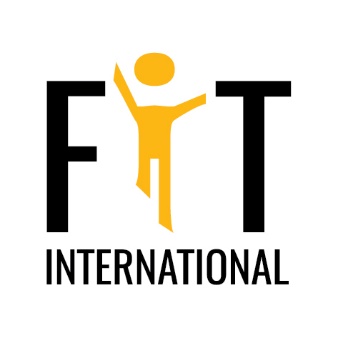 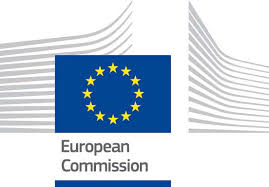  V šolskem letu 2021/2022 bomo nadaljevali z izvajanjem projekta FIT Slovenija – »Svet gibanja, svet veselja, svet zdravja«.Skladno s cilji projekta Fit International in EMCP Fit4Kid Network bo tudi v šolskem letu2021/2022 poudarek na implementaciji, spremljanju in evalvaciji FIT pedagogike, FIT vsebinin dejavnosti v redni učni proces.Cilji oziroma indikatorji, ki jih moramo zagotoviti, so naslednji:povečanje uporabe FIT pedagogike znotraj rednega učnega procesa pri posameznem pedagoškem delavcu,povečanje uporabe FIT pedagogike v številu pedagoških delavcev,kakovostna izvedba FIT vsebin in aktivnosti v permanentni obliki in ne zgolj v obliki intervencij (povečana kakovost in količina),zagotoviti trajnost (sustainability) ter vseživljenjskost (lifelong) v okviru strokovnega usposabljanja, implementacije FIT pedagogike, FIT vsebin in dejavnosti v redni učni proces.7.1 INTERNA STROKOVNA USPOSABLJANJA PEDAGOŠKIH DELAVCEV VRTCA RINGARAJA:7.1.1 FIT4KID DAN sodi med FIT centralizirane dejavnosti, ki jih javni zavod izvede v sodelovanju in pod vodstvom FIT International™ in ne v samostojni obliki. Predstavlja skupinsko obliko coachinga. Osnovni namen Fit4Kid dneva je urjenje strokovnih delavcev v uporabi FIT pedagogike, FITvsebin in dejavnosti znotraj učnega procesa pod vodstvom FIT predavatelja.Protokol priprav na Fit4Kid dan zajema:strokovno gradivo,Fit4Kid dan (od okvirno 8.00 do okvirno 14.00).Termin: 18. MAREC 2022.Oblika v primeru epidemije SARS-CoV-2:praktična izvedba posameznih ur se posname ali poslika in se s kratko evalvacijo dneva pošlje strokovnemu timu FIT International™ aliizvedba Fit4Kid dne na daljavo prek spletnega orodja ZOOM.Oblike Fit4Kid dneva:1. oblika (celostna oblika) se izvede tako, da vsi strokovni delavci poučujejo z uporabo FIT pedagogike na podlagi izdelanih priprav, ki jih izdela strokovni tim projekta FIT International™ oziroma Barbara Konda, univ. dipl. fiziologinja. Vključujejo FIT aktivne metode in FIT hitre stimulacije. Za posamezno starostno obdobje, vodstvo ali strokovni delavci izberejo učno področje, operativne cilje in temo. Na podlagi omenjenih podatkov strokovni tim projekta FIT International™ oziroma Barbara Konda, izdela pripravo za posamezno učno uro (enoto), po kateri bo strokovni delavec to izvedel. FIT pedagogiko znotraj pedagoškega procesa ta dan uporabljajo vsi pedagogi. Poleg uporabe FIT pedagogike znotraj učnega procesa se na Fit4Kid dan odvijajo tudi druge FIT vsebine in dejavnosti, kot so FIT jutranje športanje, FIT gibalni odmor, FIT po počitku, FIT aktivno igrišče in FIT hidracija.2. oblika (parcialna oblika) se izvede tako, da se uporaba FIT pedagogike v okviru rednega učnega procesa izvede na nivoju enot oziroma aktivov. Izbrani strokovni delavci poučujejo z uporabo FIT pedagogike na podlagi priprav, ki jih izdela strokovni tim projekta Fit International™ oziroma Barbara Konda, univ. dipl. fiziologinja. Za posamezno starostno obdobje vodstvo ali strokovni delavci izberejo učno področje, operativne cilje in temo. Na podlagi omenjenih podatkov strokovni tim FIT International™ oziroma Barbara Konda izdela pripravo za posamezno učno uro (enoto), po kateri bo strokovni delavec to izvedel. Poučevanje v izbranih oddelkih lahko izvajajo matični strokovni delavci ali pa strokovni delavci FIT projektnega tima (to so Fit4Kid multiplikatorji in Fit koordinatorji). Poleg navedenega se na Fit4Kid dan odvijajo tudi druge FIT vsebine in dejavnosti, kot so FIT jutranje športanje, FIT gibalni odmor, FIT po počitku, FIT aktivno igrišče in FIT hidracija.ZOOM FIT PREDAVANJE ZA STARŠETema 1: Vloga gibalne/športne aktivnosti pri preprečevanju nastanka bolezni in zagotavljanju zdravja pri predšolskih otrocih.Tema 2: Zdrav in skladen razvoj otrok v vrtcu.Tema 3: Kako motivirati za učenje (spoznati dejavnike in strategije učenja za predšolskega otroka).Tema 4: Otrok in razvoj njegovih potencialov v času sodobne tehnologije in digitalizacije.Datum: 14. september 2021 od 17.00 do 18.00.Predavateljica: Barbara Konda, univ. dipl. fiziologinja:Avtorica Mednarodnega projekta FIT Slovenija™.Avtorica FIT pedagogike™.Avtorica centraliziranega multilateralnega evropskega projekta Fit4Kid™.Avtorica FIT šole za zdravje™ in FIT šole timske harmonije™.Mednarodna predavateljica za preprečevanje nastanka in zdravljenje kroničnih nenalezljivih bolezni (KNB) s telesno dejavnostjo.Mednarodna predavateljica na področju novih pedagoških pristopov.Predavateljica na podiplomskem študiju na Katedri za družinsko medicino.Medicinska fakulteta – Univerza v Ljubljani.Vabljeni na FIT izobraževanje, organizirano v OŠ Dobrepolje, za starše na temo: Otrok in razvoj njegovih potencialov v času sodobne tehnologije in digitalizacije, 8. 11. 2021.7.1.3  OBVEZNI PROGRAM: CENTRALIZIRANE VSEBINE IN DEJAVNOSTIProgram vsebin in dejavnosti za šolsko leto 2021/2022, ki so del obveznega programa in sonavedene v FIT in Fit4Kid programu in protokolu za šolsko leto 2020/2021 ter so opisane v zborniku Fit International™. Datumi za vsako posamezno FIT vsebino in dejavnost so navedeni v Časovniciza šolsko leto 2021/2022.CENTRALIZRANO STROKOVNO USPOSABLJANJE ZA FIT4KID MUTIPLIKATORJE: 19. november 2021;CENTRALIZIRANO STROKOVNO USPOSABLJANJE ZA FIT KOORDINATORJE: 8. oktober 2021, 28. januar 2022 in 25. marec 2022;FIT4KID AKTIVI: jesenski 2. in 3. september 2021, zimski 6. in 7. december 2021 in pomladanski 23. in 24. maj 2022;FIT LETNI POSVET 2021: 20. maj 2022;2. FIT4KID MEDNARODNA ZNANSTVENA KONFERENCA: Portorož 23.–25. november 2022;CENTRALIZIRANO STROKOVNO USPOSABLJANJE KIDS IN MOTION – ŠPORTNO ORIENTIRANI PROGRAM: 17. in 18. september 2022;FIT GIBALNE VSEBINE IN VSEBINE ZA KREPITEV ZDRAVJA:PROJEKT UČIMO ZA ŽIVLJENJE/FIT HOJA ZA ZDRAVJE 7. april;FIT GIBALNE MINUTE v obliki dnevne rutine – postopno uvajanje;FIT HIDRACIJA v obliki dnevne rutine – postopno uvajanje;FIT UČILNICA v obliki dnevne rutine – postopno uvajanje.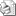 Mednarodni projekt FIT Slovenija je projekt promocije gibalne športne dejavnosti za zdravje otrok in mladostnikov ter izobraževalni program za strokovni kader vrtcev in osnovnih šol. Vodi Barbara Konda, univ. dipl. fiziologinja, direktorica Mednarodnega projekta FIT Slovenija.Temelj FIT pedagogike je razvijati in ustvarjati učenje z gibanjem in gibanje z igro. Ko se otroci z igro učijo gibati, se z gibanjem učijo. S tem rastejo v sposobnejše osebe, izzivajo svojo ustvarjalnost in se pri iskanju rešitev učijo razmišljati.Ko aktiviramo telo, aktiviramo možgane!Ključni razlog, da FIT pedagogika temelji na gibanju, je v bogastvu gibalne oziroma športne dejavnosti, ki omogoča razvoj gibalnih, kognitivnih in socialnih spretnosti7.1.4 FIT PEDAGOGIKA:1. Deluje in povezuje vsa razvojna področja, povezuje in razvija vsa učna področja.2. Temelji na: doživljajskem učenju, gibalno-športni aktivnosti, timski harmoniji, psihofizičnem zdravju.3. Vključuje vse tri stile učenja: kinetičnega, vizualnega in slušnega.4. Upošteva razvojne značilnosti otroka in mladostnikov, fiziološke značilnosti otroka, psihomotorično učenje.5. Je interaktivna, dinamična, inovativna, motivacijska, pozitivna, pestra, zabavna, zdrava.
Cilji so:Promocija gibanja in športnih dejavnosti otrok ter odraslih za krepitev in ohranjanje zdravja.Ponudba zanimive, privlačne in kakovostne vadbene vsebine, ki je v pomoč pri zagotavljanju zdravega in skladnega razvoja otrok.Omogočanje otrokom, da raziskujejo svoje lastne sposobnosti in omejitve ter razvijanje teh.Nadaljevanje usposabljanja strokovnih delavcev vrtca za FIT Kobacaj.Povečanje kakovosti in količine gibalno-športne dejavnosti.Postopno spoznavanje in usvajanje osnovnih prvin različnih športnih zvrsti.Spodbujanje otrok k redni gibalni dejavnosti.Spoznanje, da je redna gibalno-športna dejavnost življenjski slog in ne obveznost.Razvijanje sodelovanja ter spoštovanja in upoštevanja različnosti.Osveščanje o varnosti.Prenos pozitivnega vzorca na otroke in starše.Dejavnosti, ki jih izvajamo v okviru MP FIT Slovenija, so:redni program v oddelku (kurikulum za vrtce);vadbene ure;aktivni sprehodi;pohodi;gibalne minute;jutranja vadba.Vadbeni programi so:privlačni in dostopni vsem otrokom ne glede na njihove gibalne sposobnosti, starost, spol, socialni položaj;način učenja je igra;poudarjajo prijateljstvo, veselje, sodelovanje;programi so varni in zdravi.Filozofija MP FIT Slovenija:razvijati in ustvarjati učenje z gibanjem in igro;ni izpostavljanja neuspehom;teži k večji strokovnosti;otroci so sposobnejši, veseli in zadovoljni ter zdravi.Gibalne vsebine projekta integriramo v redni program dejavnosti področja gibanja (vadbene ure, izleti, sprehodi, gibalne minutke). Pomembno je, da pri FIT vadbenih dejavnostih upoštevamo FIT načela (načela dobrega poučevanja): od načela igre kot osnovne metode dela, načela kakovosti, gibanja, postopnosti, zaporedja, zmernosti do načel pestrosti, zabave, timskega dela, kar je osnova, da se otroci razvijejo v zdrave, samostojne in pozitivno naravnane osebnosti. Filozofija MP FIT Slovenija je, da je treba razvijati in ustvarjati učenje skozi gibanje in gibanje skozi igro, saj ko se otroci z igro učijo gibati, se hkrati z gibanjem učijo. S tem rastejo v sposobnejše osebe, izzivajo svojo ustvarjalnost in se pri iskanju rešitev učijo razmišljati.NAŠE DOSEDANJE DEJAVNOSTIV okviru izobraževanja smo že spoznali:FIT metodologija;FIT Kobacaj modul I. in II.;FIT didaktične delavnice za oddelke 1–3 let;FIT4 KID interno strokovno usposabljanje, Marjanca Pečar, Barbara Konda; multiplikatorji znotraj svojega zavoda skrbijo za prenos usvojenih znanj na nivoju pedagoških delavcev, oddelkov in staršev.FIT AKTIVNE METODE Učenje v gibanju je v našem primeru učna strategija, ki temelji na uporabi učnih metod, ki učečega med učenjem spodbujajo h gibanju. Gibanje se nanaša na kontrakcijo mišic nad stopnjo mirovanja (bazalnega metabolizma). Učeči se uči, medtem ko se giblje. Učeči med gibanjem zapisuje, bere, komunicira in uporablja procese višjega reda mišljenja. Učenje v gibanju sestoji iz FIT aktivnih metod in FIT hitrih stimulacij. FIT aktivna metoda je oblika učenja v gibanju, ki učečemu zagotavlja visoko stopnjo koncentracije, osredotočenosti in motivacije za učenje. Vključuje oblike asociativnega, primerjalnega, sodelovalnega, izkušenjskega in druge aktivne oblike učenja. Uporabljamo jo lahko v namene usvajanja novega znanja, utrjevanja in preverjanja. FIT aktivna metoda zajema štiri stopnje, ki si sledijo v naslednjem zaporedju: navodila, naloge, zapis in preverjanje.KOLIČINA: NA DNEVNI RAVNI V OKVIRU STRATEGIJE POUČEVANJA;ČAS TRAJANJA: VSAKO UČNO URO OZIROMA V ČIMVEČ PRIMERIH; OBLIKE: FIT aktivno branje; FIT skupinsko branje;FIT aktivno pisanje;dvominutni sprehod;obraz k obrazu; aktivni baloni; aktivni listi; aktivne nalepke; kradljivec znanja;kokice v razredu/igralnici; hot dog; teci kot nor;puzle in še veliko več …FIT HIDRACIJA KAJ POMENI HIDRACIJA? Zadostna oskrba telesa s tekočinami, ki preprečuje dehidracijo in ohranja zadostno prepojenost z vodo (euhidracijo) ter je nujna za normalno delovanje telesa že v mirovanju, kaj šele ob psihofizičnih obremenitvah.  ZAKAJ JE VODA POMEMBNA?Ker je gradnik telesa;sodeluje pri vseh celičnih procesih;uravnava telesno temperaturo; topi hranilne in odpadne snovi, ki so topne v vodi, in omogoča njihovo izločanje;prenaša hranilne in odpadne snovi, pline, hormone, encime, protitelesa itd.; zagotavlja osmotski tlak; razstruplja telo;sodeluje pri uravnavanju lakote (prepoznavanje v možganih!); redno pitje vode poveča našo zbranost, odpornost proti boleznim; pripomore k boljši psihični in telesni kondiciji …… in ker zares odžeja!UVAJANJE PITJA VODE V ČASU PEDAGOŠKEGA PROCESA  KAKO JO INTEGRIRATI V REDNI VZGOJNI PROCES? Da bi razvili oziroma spremenili vedenjski vzorec pitja vode (hidracije), moramo zagotoviti, da je voda na dosegu roke. Proces navajanja na pitje vode v obliki vedenjskega vzorca zahteva vztrajnost in doslednost. Učence oziroma otroke je treba poučiti, kaj je FIT hidracija, kako bo potekala in zakaj je pitje vode pomembno. Poleg učencev je treba s hidracijo seznaniti tako strokovne delavce kot tudi starše. PREDNOSTI HIDRACIJE:višja stopnja koncentracije;višja stopnja osredotočenosti; večja notranja motivacija;večja produktivnost; umirjenost; boljši medsebojni odnosi; samoodgovornost;boljši imunski in endokrini sistem;preprečevanje pregrevanja in učinkovitejše hlajenje; preprečevanje bolezni,zdravje.FIT GIBALNE MINUTETo so več kot le »minute za zdravje«. FIT gibalne minute so hitre gibalne oblike stimulacije (t. i. hitre stimulacije), ki jih izvedemo takrat, ko zaznamo, oziroma preden otroci postanejo nemirni, jim pade koncentracija in s tem motivacija za nadaljnje delo idr.FIT hitra stimulacija je kratkotrajna telesna dejavnost, ki traja od ene do treh minut. S hitrimi spremembami gibanja spodbudi mišično kontrakcijo. Omogoča psihofizično sprostitev, spodbudi srčnožilni in dihalni sistem ter s tem pripravi telo na nadaljnje psihofizične obremenitve, poveča notranjo motivacijo za učenje in nadaljnje delo, poveča osredotočenost in koncentracijo, zmanjša možnost za nastanek negativnih čustvenih situacij oziroma omogoča vzpostavitev čustvenega ravnovesja. FIT hitre stimulacije uporabljamo v ciklih. Ustvarjene so v fitu in stremijo k besedi fit.FIT HOJA ZA ZDRAVJEDATUMI ZA IZVEDBO FIT HOJE ZA ZDRAVJE V OKVIRU CELOTNEGA JAVNEGA ZAVODA:22. SEPTEMBER EVROPSKI DAN BREZ AVTOMOBILA V OKVIRU TEDNA MOBILNOSTI;15. OKTOBER SVETOVNI DAN HOJE – PRIPOROČLJIVO;3. 7. APRIL SVETOVNI DAN ZDRAVJA – OBVEZNO VSI;4. 9. MAJ SVETOVNI DAN GIBANJA – PRIPOROČLJIVO OZ. POMEMBNO JE, DA SE AKCIJA IZVAJA POVEZANO IN PERMANENTNO. NAMEN: peš, z rolerji, s kolesom, rolko, skirojem v šolo/vrtec in iz šole/vrtca ter s tem zmanjšanje motorizirane oblike transporta vključno s šolskimi prevozi;spodbujanje telesne dejavnosti za krepitev zdravja; spreminjanje življenjskega sloga in vedenjskih vzorcev, kreiranje aktivnega življenjskega sloga;skrb za psihofizično in socialno zdravje; zagotavljanje vzgoje in izobraževanja o varnosti v prometu, vezano na funkcionalno rabo in dolgoročno varnost; zagotavljanje ekološke ozaveščenosti in ekološkega načina življenja; medsektorsko povezovanje.NAPOTKI:Naredimo akcijski načrt za izvedbo dejavnosti. Naredimo zapisnik (sodelujoči, oddaljenosti sodelujočih …). Pripravimo program informiranja sodelujočih.Osebe, ki živijo v okolici šole/vrtca, se od doma odpravijo peš ali pa uporabijo drugo obliko nemotorizirane transportne oblike.Osebe, ki so od šole/vrtca oddaljene več kilometrov in za prevoz uporabljajo avtomobil, tega pustijo na izbrani zbirni točki in se od tam naprej odpravijo peš. Pripravimo zbirne točke za vozače z avtomobili.Osebe, ki so od šole/vrtca oddaljene več kilometrov in za prevoz uporabljajo javni prevoz, tj. kombi, avtobus ali vlak, predčasno izstopijo in se od tam naprej odpravijo peš. Pripravimo program predčasnih izstopnih postaj za vozače, ki uporabljajo javni prevoz, ter njihovo spremstvo (sodelovanje staršev). FIT hoja ni namenjena samo prihodu, ampak tudi odhodu iz šole/vrtca, kar pomeni, da tudi iz šole/vrtca odidemo peš ali z nemotorizirano obliko transporta.Če so v program FIT hoje za zdravje vključeni tudi otroci in njihovi starši, bodite pozorni, da jih o izvedbi tega dobro poučite ter vsebine in s tem priprave na FIT hojo za zdravje vključite v redni pedagoški proces. Otroci oziroma učenci naj bodo aktivno vključeni v priprave. V času FIT hoje za zdravje izvedete spremljanje, ob zaključku pa evalvacijo. FIT hoja za zdravje se mora spremljati in evalvirati longitudinalno. Izsledki nam bodo pokazali, ali se FIT hoja za zdravje izvaja kakovostno in v pravilni obliki. V tem primeru bi se morali vedenjski vzorci sodelujočih spremeniti, in sicer iz »kampanjske« oblike (oblika akcije) v permanentno obliko (aktiven življensjki slog).FIT JUTRANJE ŠPORTANJE (FIT JUTRANJA VADBA)VADBA JE NAJUČINKOVITEJŠA ZJUTRAJ, KER:telo prebudi in s tem sproži fiziološke procese, ki nanj delujejo blagodejno;telo pripravi na dnevne psihofizične obremenitve, kar nam omogoči preventivo pred oziroma ob stresnih situacijah;izboljša psihofizične sposobnosti;zaradi nizke količine ogljikovih hidratov v telesu privede do hitrejše porabe maščob.FIT jutranjo vadbo lahko organiziramo v naslednjih oblikah: 1. organizirana oblika nizko intenzivne vadbe z vajami za sprostitev, kot npr.: 2. joga, 3. tai-chi,  4. izrazni ples, 5. FIT raztezanje (»fit-stretch«) idr.V PREDŠOLSKEM OBDOBJU POLEG ŽE VSEH NAŠTETIH OBLIK V OBLIKI FIT IGRALNICE: 1. igralnica je plezalnica; 2. labirint; 3. skrivalnica idr. KOLIČINA: najmanj enkrat tedensko, priporočljivo trikrat tedensko. IZVEDBA:v obliki jutranjega varstva ali krožka; organizirana oblika – strokovni delavci v šoli lahko sodelujejo glede na interes v obliki kolobarjenja (doprinos ur); strokovni delavci v vrtcu v okviru svoje skupine pred zajtrkom.ČAS TRAJANJA: 30–45 MINUT (LAHKO TUDI VEČ).NAMEN: psihofizična priprava telesa na nadaljnje obremenitve; spodbuditi srčnožilni in dihalni sistem ter s tem pripraviti telo na dnevne psihofizične obremenitve;povečati notranjo motivacijo za učenje;povečati osredotočenost in koncentracijo; vzpostaviti čustveno ravnovesje in preprečiti stres; začeti dan v pozitivnem čustvenem kontekstu;spodbujanje razvoja aktivnega življenjskega sloga;krepitev zdravja.FIT IGRIŠČEFIT IGRIŠČE LAHKO ORGANIZIRAMO V NASLEDNJIH OBLIKAH: 1. Učenje otrok/učencev starih slovenskih in mednarodnih iger v organizirani obliki z možnostjo izbire, skozi vse leto, kot npr. zemljo krasti, klavirčki, elastika (gumitwist), koza klamf, balinanje in kegljanje idr.2. Izvajanje FIT didaktičnih gibalnih iger v organizirani obliki.3. Organizirana uporaba igral v obliki krožne vadbe ali vadbe po postajah. 4. Organizirana oblika vadbe po postajah oziroma krožne vadbe, kjer pri načrtovanju in pripravi aktivno sodelujejo tudi otroci. Uporaba talnih iger na zunanjih površinah kot npr.:ristanc (različne oblike),FIT abecedni kvadrat,FIT stotični kvadrat,FIT vlak, fitko talna igra,FIT steza idr. Vsaka gibalna oblika mora trajati za vse otroke/učence vsaj 30–45 minut. Primer organizirane uporabe igral v obliki krožne vadbe ali vadbe po postajah: Vsi otroci/učenci so sočasno gibalno dejavni vsaj 30–45 minut.Sočasno sodeluje večje število oddelkov in s tem večje število strokovnih delavcev. Strokovni delavci se glede na število razporedijo po posameznih igralih, eden (lahko več) izmed njih je zadolžen za centralizirane gibalne dejavnosti in moderiranje dejavnosti po postajah oziroma igralih. Strokovni delavci lahko prehajajo od igrala do igrala. Otroci lahko uporabijo le tisto igralo, pri katerem je prisoten strokovni delavec. Strokovni delavec otroke spodbuja k raznoliki in varni uporabi igrala ter zagotavlja dejavnost vseh otrok (FIT pedagogika). Strokovni delavec, ki je zadolžen za centralizirane aktivnosti, izvede ogrevanje in ohlajanje po fitu. Strokovni delavec, zadolžen za centralizirane dejavnosti, moderira vadbo po igralih (postajah) tako, da s piskom na piščalko oznani menjavo igrala ter sočasno skrbi za varen prehod med igrali.Za varno prehajanje med igrali so zadolženi tudi ostali strokovni delavci. Hkrati morajo tudi oceniti, ali je število sočasno aktivnih otrok na igralu primerno, in jih v nasprotnem primeru usmeriti na drugo igralo.Količina: najmanj en- do trikrat tedensko, priporočljivo vsak dan ena izmed oblik.Čas trajanja: 30–45 minut, lahko tudi več.Namen:razvoj gibalnih in kognitivnih spretnosti;razvoj socialnih spretnosti; povečati gibalno učinkovitost; psihična in telesna sprostitev;spodbuditi srčnožilni in dihalni sistem ter s tem telo razbremeniti, sprostiti ter pripraviti za nadaljnje dnevne obremenitve;povečati notranjo motivacijo za nadaljnje delo;uravnavati pozitivno čustveno in socialno stanje;varna in učinkovita raba igral in zunanjih površin.FIT AKTIVNI SPREHODIMPLEMENTACIJA ZRELE OBLIKE HOJE Z JASNIM CILJEM:v povezavi s cilji športa/področja gibanja; v povezavi s cilji področja naravoslovja;v povezavi s cilji področja družboslovja/jezika; v povezavi s cilji področja umetnosti (likovna umetnost, glasba). FIT aktivni sprehod primarno služi za razvoj in vzdrževanje zrele oblike hoje, ki jo dosežemo z zadostnim tempom (intenziteto gibanja) in določenim časovnim okvirjem. FIT aktivni sprehod služi tudi za medpredmetno povezovanje in promocijo nemotorizirane oblike transporta ter je učinkovito sredstvo za povečanje notranje motivacije za učenje in zagotavljanje razvoja funkcionalnega znanja. Služi kot učilnica na prostem. KOLIČINA: najmanj enkrat tedensko, priporočljivo dva- do trikrat tedensko.ČAS TRAJANJA: 45–60 minut, lahko tudi več v obliki blok ure.NAMEN: razviti zrelo obliko hoje in s tem prispevati h krepitvi zdravja;povečati intenziteto gibanja in s tem izboljšati stanje na vseh področjih razvoja; vzpodbuditi srčnožilni sistem in s tem izboljšati aerobne zmogljivosti;zagotoviti razvoj in izboljšati naravne oblike gibanja ter s tem motorične sposobnosti; povečati notranjo motivacijo za učenje; povečati osredotočenost in koncentracijo; znižati stres in s tem izboljšati vedenje …FIT GIBALNI ODMORIzvedemo ga kot dodatno obliko gibalne dejavnosti v času odmora ali namesto ure športa oziroma vadbene ure, kar pomeni, da ga izvedemo tisti dan, ko na urniku oziroma programu nimamo ure športa/vadbene ure ali ko ta ne zadostuje dnevnim gibalnim potrebam otrok in mladostnikov. Izjemno priporočljiv je v času obveznega podaljšanega bivanja, po popoldanskem počitku in v času slabega vremena. OBLIKE:ristanc (različne oblike),FIT abecedni in stotični kvadrat, FIT vlak, FIT talne igra,FIT črte, FIT kotički.FIT DIDAKTIČNE GIBALNE IGREKOLIČINA: priporočljivo vsak dan v obliki dnevne rutine po potrebi na nivoju zavoda ali oddelka, še posebej v času slabega vremena.ČAS TRAJANJA: od 10 do 15 minut.NAMEN:sprostitev/razbremenitev; razvoj in izboljšanje gibalne učinkovitosti; vzpodbuditi srčnožilni in dihalni sistem ter s tem pripraviti telo na nadaljnje psihofizične obremenitve; povečati notranjo motivacijo za nadaljnje delo;povečati osredotočenost in koncentracijo; zmanjšati možnost za nastanek negativnih čustvenih stanj … TALNE IN FIT AKTIVNE IGREFIT steza,fitko talna igra,fitko spomin v gibanju (različica fgm spomin v gibanju),stenske tarče,različne črte (glej fit4kid filmček),šah,človek ne jezi se,ristanc (različni ristanci) (glej fit4kid filmček),twister (glej fit4kid filmček), kemijski twister (glej fit4kid filmček),abecedni kvadrat (glej fit4kid filmček),stotični kvadrat.FIT KOTIČKIFIT KOTIČKE LAHKO ORGANIZIRAMO V NASLEDNJIH OBLIKAH: V OKVIRU POSAMEZNEGA ODDELKA: blazina za sproščanje; hoppy žoga za raztezanje ali za udarjanje in aktivno sedenje;ristanc;kartončki z gibalnimi nalogami …V OKVIRU JAVNEGA ZAVODA: FIT kotiček za sproščanje, opremljen s FIT kartončki ali fotografijami;FIT kotiček z videoposnetki vadbe; FIT aktivni kotiček, opremljen s športno opremo za izvajanje nalog, ki so naslikane in zapisane na FIT kartončkih;FIT poligon;FIT pajkova mreža; ristanc; aktivna abeceda …KOLIČINA: NAJMANJ TRIJE KOTIČKI, KI PODAJAJO MOŽNOST IZBIRE.ČAS TRAJANJA: PRIPOROČLJIVO VSAK DAN V OBLIKI DNEVNE RUTINE PO IZBIRI OTROK IN MLADOSTNIKOV.NAMEN:psihična in telesna sprostitev;spodbuditi srčnožilni in dihalni sistem ter s tem telo razbremeniti, sprostiti ter pripraviti za nadaljnje dnevne obremenitve;povečati notranjo motivacijo za nadaljnje delo;povečati sposobnost dolgotrajnejše koncentracije;povečati sposobnost osredotočenosti (fokus); uravnavati pozitivno čustveno in socialno stanje … FIT AKTIVNO SEDENJESEDENJE NA HOPPY (RAVNOTEŽNOSTNI ALI JOGA) ŽOGIPREDNOSTI SEDENJA NA ŽOGI: preventiva – zdravje lokomotornega aparata;pravilna telesna drža;poraba energije;čustveno ravnovesje;notranja motivacija za učenje; višja stopnja koncentracije in osredotočenosti; večja produktivnost;boljši učni rezultati.Novi vrtec zbornica01 2350475Sovice – Mateja Lohkar, Mojca Mlakar, Mojca Gačnik01 2350472Medvedki – Tanja Tegel, Sabina Novak, Mojca Babič01 2350471Miške – Martina Pugelj, Anita Glač, Lucija Zupančič01 2350469Pikapolonice – Petra Usenik, Nina Sernel, Monika Koščak01 2350468Žabice – Andreja Škulj, Ema Nose, Lucija Babič01 2350467Račke – Tatjana Zevnik, Ana Puš01 2350466Polžki – Darja Erčulj, Klavdija Kadunc01 2350465Zajčki – Sanja Davidović, Tatjana Usenik, Veronika Žnidaršič01 2350464Metulji – Lidija Pugelj, Simona Francelj01 2350666Novi vrtec RingarajaOddelekStarost otrok v letihVzgojiteljicaPomočnica vzgojiteljice Spremljevalci otrok s posebnimi potrebamiSovice5–6 Mateja Lohkar Mojca MlakarMojca GačnikMedvedki4–6 Tanja TegelSabina NovakMojca BabičMiške4–5 Martina PugeljAnita GlačLucija ZupančičPikapolonice2–4 Petra UsenikNina SernelMonika KoščakŽabice2–3 Andreja ŠkuljEma NoseLucija BabičRačke 2–3 Tatjana ZevnikAna PušPolžki1–2 Darja ErčuljKlavdija KaduncZajčki1–2 Sanja DavidovićTatjana UsenikMetulji3–4 Lidija PugeljSimona FranceljNovi vrtec Ringaraja, skupinaStarost otrok v letih Št. oddelkovŠt. otrokSovice5–6 124Medvedki4–6 124Miške4–5 124Pikapolonice2–4 119Žabice2–3 115Račke2–3 114Polžki1–2 114Zajčki1–2 114Nov oddelek1–2 Metulji3–4 119Skupaj9167Vrtec RingarajaOddelekStarost otrok v letihVzgojiteljicaPom. vzgojiteljiceSovice5–6 Mateja Lohkar Mojca Mlakar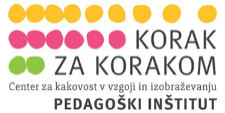 Medvedki4–6 Tanja TegelSabina Novak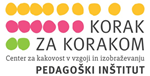 Miške3–5 Martina PugeljAnita GlačPikapolonice3–4 Petra UsenikJerneja Škantelj Nina SernelŽabice2–3 Andreja ŠkuljEma NoseRačke 2–3 Tatjana ZevnikAna PušPolžki1–2 Darja ErčuljKlavdija KaduncZajčki1–2 Sanja DavidovićTatjana Usenik Stari vrtec Ringaraja Starost otrokMetulji3–4 Lidija PugeljSimona FranceljTERMIN AKTIVNOSTTERMIN AKTIVNOST7.–8. 10. 2021 Koristno s prijetnim za koordinatorje/vodje USS21.–22. 10. 2021 Koristno s prijetnim za ravnatelje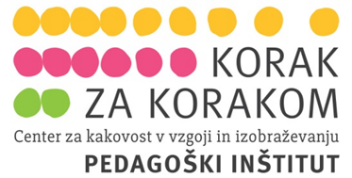 Oktober 2021–maj 2022Uvodni seminarji za šolsko leto 2021/22:Korak za korakom v prakso (1. del za vrtce).Osnove na otroka osredinjene vzgoje in izobraževanja za otroke v starosti od 0 do 3 let, 2. del.Osnove na otroka osredinjene vzgoje in izobraževanja za otroke v starosti od 3 do 6 let, 2. del.Korak za korakom v prakso (1. del za osnovne šole).November 2021–maj 2022Mesečna ZOOM kava s Centrom KZK (vsak 1. četrtek v mesecu ob 13. uri)26. 1. 2022Izmenjajmo ideje, informacije, vrednote – reflektivno srečanje za koordinatorje10. 2. 2022Usposabljanje za izvajalce (med)regijskih srečanjMarec– april 2022Izmenjajmo ideje, informacije, vrednote – (med)regijska srečanjaza strokovne delavce vrtcev/osnovnih šol26. 5. 2022Kaj smo dosegli in kam gremo naprej – srečanje strokovnihdelavcev vrtcev/osnovnih šol, ravnateljev, koordinatorjevPo dogovoruPogovorne urice15. 7. 2022Oddaja dokumentacije o vodenju srečanj USS31. 8. 2022Oddaja portfoliaObogatitvena dejavnostIzvajalkaSkupinaČas izvajanjaNagajiva bibaTatjana ZevnikAna PušRačkestarost otrok 2–3 Torek od 14.00 do 14.30Telovadni  pripomočkiLidija PugeljSimona FranceljMetuljistarost otrok 3–4 Sreda od 7.15 do 8.00Pikapolonica pojePetra UsenikNina SernelPikapolonicestarost otrok 3–4Torek od 7.00 do 7.45Polžek se gibaDarja ErčuljKlavdija KaduncPolžkistarost otrok 1–2 Sreda ob 7.30 do 8.00Jutranja telovadbaMartina PugeljAnita GlačMiškestarost otrok 4–5 Ponedeljek od 7.30 do 8.00Gibalni ABCAndreja ŠkuljEma NoseŽabicestarost otrok 2–3Torek od 7.30 do 8.00Lino gimnastikaTanja TegelSabina NovakMedvedkistarost otrok 4–5 Četrtek od 7.30 do 8.00Ponedeljek, torek, sreda, petek – od 7.45 do 8.00Zajček packo(likovne urice)Sanja DavidovićZajčkistarost otrok 1–2Sreda od 7.00 do 7.30Folklorna dejavnostMateja LohkarMojca MlakarMojca GačnikSovicestarost otrok 5–6 Petek 7.30 do 8.15Socialne veščineMateja LohkarMojca MlakarMojca GačnikSovicestarost otrok 5 – 6 Ponedeljek od 7.30 do 8.15Dejavnost in izvajalecStarost otrok v letihKrajČasOpombeVrtec v naravi na Debelem rtičuDruštvo MT Šport5–6 letnik 2016Debeli rtič4.–6. 5. 2022Vrtec Ringaraja VSEBINANOSILCI IZOBRAŽEVANJAUDELEŽENCIČASOblikovanje operativnih cijev vizije vrtca za šolsko leto 2021/22Ravnatelj Ivan GrandovecCvetka KoširPomočnica ravnateljaStrokovni delavci vrtca Ringaraja26. 8. 2021 ob 17.00avla vrtca RingarajaZOOM – uporaba Lo.Polisa v novem šolskem letu 2021/22Barbara Blatnik in Magdalena TankoStrokovni delavci vrtca Ringaraja30. 8. 2021 ob 17.00-ZOOM FIT PREDAVANJE ZA STARŠE –  vloga gibalne/športne dejavnosti pri preprečevanju nastanka bolezni in zagotavljanju zdravja pri predšolskih otrocihBarbara KondaStarši in strokovni delavci vrtca14. 9. 2021 ob 17.00,1.  ZOOM RODITELJSKI SESTANKI ZA STARŠEstrokovni delavci vrtcastrokovni delavci vrtca,starši14. 9. 2021 od 18.00 dalje, po uvodnem skupnem FIT predavanju za staršePrva pomoč – Za življenje Študenti medicinske fakulteteSTROKOVNI DELAVCI VRTCA13. 10. 2021 od 17.00 do 19.302.  ZOOM RODITELJSKI SESTANEK – STROKOVNE VSEBINE ZA STARŠE STROKOVNI DELAVCI VRTCASTROKOVNI DELAVCI VRTCAfebruar 2022TEMATSKA KONFERENCAStrategije, ki spodbujajo učenje, Pedagoški inštitutSTROKOVNI DELAVCI VRTCASTROKOVNI DELAVCI VRTCA7. 4. 2022 IN 14. 4. 2022od 16.30 do 19.30Pedagoški inštitutMreža vrtcev 2021/22RRCPI KZKTim KZK2021/2022Uvodno izobraževanje Korak za korakom0–3 let; Il. DEL:Strategije učenja in poučevanja,Načrtovanje in spremljanje,Inkluzija,Profesionalni razvoj.Pedagoški inštitutAndreja ŠkuljMonika Koščak2021/22Uvodni seminar KORAK ZA KORAKOM V PRAKSO (1. del za vrtce)Izhodiščna filozofija:Interakcije.Učno okolje.Družina in skupnost.Pedagoški inštitutNina Sernel2021/2022Uvodno izobraževanje Korak za korakom3–6 let, II. DEL: Strategije učenja in poučevanja.Načrtovanje in spremljanje.Inkluzija.Profesionalni razvoj.Pedagoški inštitutAna PušTatjana ZevnikMartina PugeljTatjana Usenik2021/2022Pedagoški inštitutZOOM KOLEGIALNA HOSPITACIJA – modeliranje opazovanja in reflektivnega razgovora po opazovanjuRRCPI KZKPo dogovoru2021/22Strokovne hospitacije na Fit4Kid internih izobraževanjih – predstavitev FIT pedagogike na dnevni ravniMultiplikatorkiAndreja Škulj, Tatjana ZevnikKolektiv vrtca RingarajaVsaka multiplikatorka ima eno redno hospitacijo vodstva, kjer predstavi FIT pedagogiko na dnevni ravni – čas po dogovoru.FIT multiplikator = tutorAndreja Škulj, Tatjana ZevnikVsaka multiplikatorka si izbere eno strokovno delavko, s katero deli dobro pedagoško prakso.Medsebojne hospitacije – dvakrat mesečnoPermanentno strokovno usposabljanje FIT, Fit4KidBarbara Konda, univ. dipl. fiziologinjaMednarodni project FIT Slovenija, forma 3DMultiplikatorkiAndreja Škulj, Tatjana Zevnik, strokovni delavci vrtca po dogovoruPo dogovoruProjekt: Rekonceptualizacija časaSpremljava in dogovori na strokovnih aktivihCeloten kolektivSpremljava časa v vrtcu v šolskem letu 2021/2022, nadaljevanje lanskoletnega projektaMožnost izobraževanja po katalogu ZRSŠ in Pedagoškega inštitutaZRSŠ,Pedagoški inštitutDelavci vrtcaPo dogovoru z ravnateljemMreža mentorskih vrtcev ZRSŠ/strokovni aktivi ravnateljev in pomočnikov ravnateljevZRSŠRavnatelj,pomočnica ravnateljaPo dogovoru in vabiluPosvet ZRSŠ, MŠŠ ZRSŠ, MŠŠRavnatelj,pomočnica ravnateljaŠolsko leto 2021/2022Študijske skupineZRSŠStrokovni delavci vrtcaŠolsko leto 2021/2022Vsebina: Pedagoška konferencaČasNosilec nalogeObravnava letnega delovnega načrta, izobraževanje vzgojiteljic, pom. vzgojiteljic, delo strokovnih aktivov, tekoče naloge in problematika27. 9. 2021 ob 17.00Ravnatelj Ivan Grandovec,pomočnica ravnatelja Cvetka KoširPedagoška konferenca November ali december 2021Ravnatelj Ivan Grandovec,pomočnica ravnatelja Cvetka KoširPedagoška konferenca: Vodenje z zgodbo10. 2. 2022Ravnatelj Ivan Grandovec,pomočnica ravnateljaCvetka KoširLetno poročilo o izvajanju letnega delovnega načrta za šol. leto 2021/22Junij 2022Ravnatelj Ivan Grandovec,pomočnica ravnateljaCvetka KoširSmernice za pripravo letnega delovnega načrta za šol. leto 2022/23Junij in avgust 2022Ravnatelj Ivan Grandovec,pomočnica ravnateljaCvetka KoširPODROČJE KURIKULA – UMETNOSTPrimeri dejavnosti1. strokovni aktiv2. strokovni aktiv3. strokovni aktiv (skupni)4. strokovni aktiv5. strokovni aktiv1. Likovne in oblikovalne dejavnosti2. Glasbene dejavnosti3. Plesne dejavnosti4. AV – medijske dejavnosti5. Dramske dejavnostiVloga odraslih (vzgojitelj kot opazovalec, pripravljalec scene, soigralec, posrednik, spodbujevalec).Na  otroka osredinjen demokratičen pristop, poglavje 11 – Odzivne strategije poučevanja, str. 163. 6. Predstavitev in vključevanje vsebin, dilem in izzivov, ki se pojavljajo pri neposrednem delu z otroki v oddelku.7. Predstavitev FIT pedagogike na dnevni ravni – STRATEGIJE POUČEVANJA PREK GIBANJA8. Kolegialna hospitacija 9. SPREMLJANJE IZVAJANJA PROJEKTOV (Trajnostna mobilnost, Mali sonček, Krepimo družine, Pasavček, Ekovrtec, Varno pred soncem, izvajanje projekta Skupaj stari in mladi (TOY))10.  Delo z vzgojno zahtevnimi otroki – predavanje, delavnica Aleksandra Hojnik, svetovalna delavka vrtcaStrokovni aktivOktober2021November2021December2021Januar2022Februar2022Marec2022April2022Maj2022Junij2022Aktiv vzgojiteljic oddelkov (2–6 let) – Martina Pugelj, Lidija Pugelj, Mateja Lohkar, Petra UsenikTanja TegelVodja aktiva: 18. 10. 2021Aktiv vzgojiteljic oddelkov(1–3 let) – Sanja Davidović, Andreja Škulj, Darja Erčulj, Tatjana ZevnikVodja aktiva: 19. 10. 2021Aktiv pomočnic  vzgojiteljic oddelkov(2–6 let) –  Anita Glač, Mojca Mlakar, Simona Francelj, Nina Sernel, Sabina NovakVodja aktiva: 20. 10. 2021Aktiv pomočnic vzgojiteljic oddelkov(1–6 let) – Ema Nose, Klavdija Kadunc, Tatjana Usenik, Ana Puš, Jože Hočevar, Renata JanežičVodja aktiva: 21. 10. 2021Aktiv spremljevalk OPP s svetovalno delavko Aleksandro HojnikMojca Gačnik, Mojca Babič, Monika Koščak, Lucija Babič, Lucija ZupančičVodja aktiva: Po dogovoruVrtec RingarajaOddelekStarost otrok v letihVzgojiteljicaPomočnica vzgojiteljiceČas spremljaveOpombeSovice5–6Mateja LohkarMojca Mlakar14. 10. 2021Medvedki4–6 Tanja TegelSabina Novak21. 10. 2021Miške4–5 Martina PugeljAnita Glač3. 11. 2021Pikapolonice2–4Petra UsenikNina Sernel18. 11. 2021Metulji3–4 Lidija PugeljSimona Francelj21. 4. 2022Žabice2–3Andreja ŠkuljEma Nose25. 11. 2021Račke2–3 Tatjana ZevnikAna Puš10. 3. 2022Polžki1–2Darja ErčuljKlavdija Kadunc31. 3. 2022Zajčki1–2Sanja DavidovićTatjana Usenik12. 5. 2022Oddelki vrtca RingarajaPredlagani kandidatE-naslovSoviceIgor Jankoigor.janko@gmail.comMedvedkiGregor Blatnikgregor.blatnik88@gmail.comMiškeDamjana Vidmardamjana.vidmar@gmail.comPikapoloniceŠpela Črešnovarcesnovar.spela@gmail.comŽabiceTeja Rajarteja.rajar@gmail.comRačkeLuka Glavičluka.glavic@gmail.comPolžkiIda Gornikgornikida7d@gmail.comZajčkiIvo Franceljtjasafrancelj2017@gmail.comMetuljiSabina Strnadsabina.volek@gmail.comVsebinaOblikaNosilec nalogeČasSeznanitev staršev z uvajanjem otrok v vrtec, uvodni informativni sestanekPisna publikacija, zloženka, sestankiPomočnica ravnatelja Cvetka Košir, ravnatelj Ivan GrandovecSeptember 2021,junij 2022Predstavitev organizacije in dela v vrtcu RingarajaPublikacija v obliki brošurePomočnica ravnatelja Cvetka Košir, ravnatelj Ivan GrandovecSeptember 2021,junij 2021Oblikovanje življenja in dela otrok v oddelkuSestanek s staršiVzgojiteljice September 2021,januar 2022 Prireditve in srečanja:jesenska praznovanjanovoletne prireditvepustna rajanjazaključki projektov in šolskega leta 2021/ 2022Prireditve, srečanja, delavniceVzgojiteljice, pomočnice vzgojiteljic, staršiSeptember 2021–junij 2022Izleti (oddelčni)Skupni, skupinskiVzgojiteljice oddelkovVse letoIzmenjava informacij o otrokovem razvoju:pogovorne uricednevne informacije o otrokovem počutjuIndividualni pogovoriVzgojiteljice, pom. vzgojiteljicEnkrat mesečno, dnevne informacijeVsebinaNosilec nalogeOŠ, vrtecČasOblikovanje načrta medsebojnega sodelovanjaPomočnica ravnatelja, vzgojiteljice, učiteljice, šolska strokovna službaVidemSeptember 2021Obisk otrok, starih 5–6 let, v 1. razredih 9-letne OŠ Učiteljice in vzgojiteljiceVidemVse letoPriložnostna povabila na različne prireditve v vrtcu in šoli (dnevi odprtih vrat, prireditve, razstave, delavnice)Vzgojiteljice in učiteljiceVidemVse letoMedsebojna strokovna izmenjava znanj na predšolskem in šolskem področjuVzgojiteljice, učiteljice, pomočnica ravnatelja Videm, KompoljeVse leto –sodelovanje bo potekalo v skladu s priporočili NIJZ.VsebinaNosilec nalogeVrtecČas in kraj izvedbeRevija otroških pevskih skupinJSRS za kulturno dejavnost, vzgojiteljice in pomočnice vzgojiteljic vrtca Ringaraja, vodja izpostave Ivančna Gorica, Dobrepolje in GrosupljeXMarec 2022Revija otroških gledaliških skupinMarec–april 2022Revija otroških folklornih skupinXMarec–april 2022Lutkovni abonmaObčina Dobrepolje, JVIZ OŠ Dobrepolje, Javni sklad RS za kulturne dejavnosti Območna izpostava Ivančna Gorica      XOktober 2021,december 2021,februar 2022,april 2022.Sodelovanje bo potekalo v skladu s priporočili NIJZ.VsebinaNosilec nalogeČasSodelovanje bo potekalo v skladu s priporočili NIJZ.Organiziran ogled in predstavitev knjižnice DobrepoljeKnjižničarke, vzgojiteljiceOd oktobra 2021 do junija 2022 oz. po razporeduSodelovanje v projektu Bralni palčekRavnatelj, pom. ravnateljaPo dogovoruObisk otrok v knjižnici in izposoja knjig (samostojen ogled, brez najave)Vzgojiteljice in knjižničarkaOd oktobra 2021 do maja 2022Razstava otroških izdelkov,pomoč pri urejanju dekoracijVzgojiteljice – vrtec RingarajaVse leto 2021/22VsebinaNosilec nalogeČasSodelovanje v različnih projektih ZŠOVzgojiteljiceMed letom –sodelovanje bo potekalo v skladu s priporočili NIJZ.VsebinaNosilec nalogeČasNastopi otrok iz vrtca Ringaraja pred DSO bodo potekali ob:božiču,pustu,materinskem dnevu.Potekalo bo tudi skupno sodelovanje starejši in mladi skupaj – projekt TOY.Vzgojiteljice posameznih vrtcev,organiz. vodja DSOOd oktobra 2021 do junija 2022 – sodelovanje bo potekalo v skladu s priporočili NIJZ.Razstave likovnih izdelkov (v različnih obdobjih)Vzgojiteljice posameznih vrtcevOd oktobra 2021 do junija 2022VsebinaCiljna skupinaNosilec nalogeSodelavciČasObisk vrtca Ringaraja (izvedba v skladu s priporočili NIJZ)Otroci starejših skupinRavnatelj, vzgojiteljiceGasilsko društvoOd oktobra 2021 do junija 2022Obisk predšolskih otrok v gasilskih društvih občine Dobrepolje in obratnoPredšolski otrociRavnatelj,vzgojiteljiceOd oktobra dalje Sodelovanje na regijskem natečaju likovnih in literarnih delOtroci vrtcaRavnatelj, vzgojiteljiceGlede na ponudboEvakuacija v novem vrtcu RingarajaOtroci vrtcaStrokovni in tehnični delavci vrtcaPGD Zdenska vasOktober 2021Vsebina(Sodelovanje bo potekalo v skladu s priporočili NIJZ.)Nosilec nalogeČasZdravstveni pregledi pred vstopom v vrtecRavnateljPred vstopom v vrtecDemonstracija pravilnega umivanja zobDipl. medicinska sestra Sonja Kerin KosVse letoPreventivna zdravstvena vzgoja: umivanje rok, zdrava prehrana, strah pred zdravnikom. Dejavnosti se bodo izvajale zunaj pred vrtcem.Dipl. medicinska sestra Sabina OmahenVse leto po dogovoru Sanacija otroškega zobovja v oddelkih 4–6 letStarši, otroška zobozdravnicaVse leto po razporeduPreventivni zdrav. pregledi delavcev vrtca RingarajaRavnatelj, medicina delaVse leto – sodelovanje bo potekalo v skladu s priporočili NIJZVsebina	Nosilec nalogeČasSodelovanje Glasbene šole Grosuplje s posameznimi instrumenti na nekaterih prireditvah, ki jih bo organiziral vrtec (veseli december).(v skladu s priporočili NIJZ)Ravnatelj, pomočnica ravnatelja, ravnatelj Glasbene šole GrosupljeOd oktobra 2021 do junija 2021Obveščanje staršev predšolskih otrok o vpisu v Glasbeno šolo GrosupljeRavnatelj, ravnatelj Glasbene šole GrosupljeOd aprila do junija 2021 – sodelovanje bo potekalo v skladu s priporočili NIJZ.Vsebina	Nosilec nalogeČasSodelovanje s Planinskim društvom DobrepoljeVključevanje v organizacijo izletov Vzgojiteljice vrtca Ringaraja, planinsko društvo (predsednik)Vse leto po dogovoru – sodelovanje bo potekalo v skladu s priporočili NIJZ.Vsebina	Nosilec nalogeČas– Zveza šoferjev in avtomehanikov Vzgojiteljice vrtca Ringaraja in CicibanDecember 2020, pohod z lučkami – sodelovanje bo potekalo v skladu s priporočili NIJZ.Vsebina	Nosilec nalogeČasPriporočila za preprečevanje širjenja koronavirusa Vodstvo, strokovni in tehnični delavci vrtca Ringaraja Šolsko leto 2021/22Obveščanje staršev in zaposlenih o morebitnih okužbah v oddelkih, karantenahVodstvoŠolsko leto 2021/22Vzgojiteljica mentoricaDruga strokovna delavkaOpravljanje petih praktičnih nastopov v obdobjuKomentoricaStrokovni izpitOpombeIme in priimekDijakŠtudentČas (od–do)SkupinaMentoricaTia Buščaj4. let. SVŠL4. 10 do 22. 10. 202128. 2. do 18. 3. 2022MedvedkiTanja TegelTeja Sernel4. let. SVŠL4. 10 do 22. 10. 202128. 2. do 18. 3. 2022MiškeMartina PugeljVsebina in nalogeČasNačrtovanje in organizacija vzgojno-varstvenega procesa v oddelkih dnevnega programa potekata:dnevno, tedensko, letno,načrtovanje in org. dodatnih dejavnosti, obogatitvenih programov.Vse letoPriprava letnega delovnega načrta. Vodenje razprav – vzg. zbor, svet staršev, svet zavoda.Od septembra 2021 do junija 2022Načrtovanje, vodenje vzg. ZboraOd septembra 2021 do junija 2022Usklajevanje, usmerjanje dela strokovnih aktivovVse letoPomoč in sodelovanje pri oblikovanju in org. roditeljskih sestankovSeptember 2021,november 2021, februar 2022Povezovanje in sodelovanje z OŠ, zdrav. domom, knjižnico, ZŠO, kadrovsko šolo, radiom Zeleni val, drugimi org. v krajuVse letoPovezovanje vrtca s kulturnim življenjem v krajuVse letoOrganizacija mentorstva pripravnicam (pomočnice vzgojiteljic)Vse letoSvetovanje pri načrtovanju, izvajanju vzgojnega delaVse letoSpremljanje življenja in dela otrok v vrtcuVse letoVrednotenje vzgojnega delaVse letoPriprava gradiva za delo Komisije za sprejem otrok:razporejanje otrok v oddelke in vrtce,formacija skupin,organizacija sestankov s starši novincevMaj 2021,od junija do avgusta 2022,od junija do avgusta 2022,junij 2022Planiranje kadra in razporeditev za naslednje šol. letoJunij 2022Planiranje letnih dopustovApril 2022Načrtovanje in org. nakupa vzgojnih in didaktičnih sredstev, osnovnih sredstev, vzdrževalnih delVse letoLastno izobraževanje, seminarji, aktivi ravnateljevVse letoHospitacije v oddelkihVse leto: hospitacije v vrtcu Ringaraja (čas: po dogovoru in napovedi)SkupinaPotrebe oddelkaVzgojiteljica, pom. vzg.Medvedkidelovna obutev blazina za v kotiček kockaklopica za v garderobo (2 kosa)Tanja TegelSabina NovakMiškeprenosni računalnikUSB-ključdelovna obutevMartina PugeljAnita GlačŽabicešportna obutevprenosni zvočnikUSB ključekprenosni računalnikAndreja ŠkuljEma NosePolžkidelovna obutevšportni copatiprenosni računalnikDarja ErčuljKlavdija KaduncPikapolonicepolice v umivalnicidelovna obutevšportna delovna obutevflavta (2 kosa)jopica (flis) (2 kosa)Petra UsenikNina SernelRačkedelovna obutevprenosni računalniksedežna za kotičekTatjana ZevnikAna PušSovice2 hokki stolčkaMateja LohkarMojca MlakarMetuljiUSB ključek,delovna obutevLidija PugeljSimona FranceljZajčkivrteči stol za vzgojiteljesedežna za kotiček dom in družinadelovna obutevSanja DavidovičVeronika ŽnidaršičTatjana Usenik